ОГЭ. Математика.  9 класс.  Вариант 1601. 2016гВариант по иатематике  № 1601Инструкция по выполнению работы Общее время  предэкзаменационной работы — 235 минут.Характеристика работы. Всего в работе 26 заданий, из которых 20 заданий базового уровня (часть 1), 4 задания повышенного уровня (часть 2)  и  2 задания высокого уровня сложности (часть 2). Работа состоит из  трёх модулей: «Алгебра», «Геометрия»,  «Реальная математика».Модуль «Алгебра» содержит 11 заданий: в части 1 — 8 заданий; в части 2 — 3 задания. Модуль «Геометрия» содержит 8 заданий: в части 1 — 5 заданий; в части 2 3 задания. Модуль «Реальная математика» содержит 7 заданий: все задания — в части 1.Советы и указания по выполнению работы. Сначала выполняйте задания части 1. Начать советуем с того модуля, задания которого вызывают у Вас меньше затруднений,  затем переходите к другим модулям.Ответом на задания части 1 (1 20) является число (целое или конечная десятичная дробь) или последовательность цифр. Ответ следует записать в поле ответов в тексте работы, а затем перенести в бланк  ответов  №1 справа  от номера выполняемого  Вами задания, начиная с первой клеточки.КИМ	Ответ: -3,4	Бланк: 01 		1	4	 КИМ	Ответ:	3		 			 КИМ    Ответ:    А    Б В	 	2    3   1ОГЭ. Математика.  9 класс.  Вариант 1601. 2016гЧасть 1Модуль «Алгебра»   27 Найдите значение выражения	,Ответ:   	На координатной  прямой отмечены числа а п Ь.аКакое из следующих  чисел наибольшее?В случае записи неверного ответа на задания части 1 запишите новый ответ в нижней части бланка ответов № 1 «Замена ошибочных ответов на задания с ответом в краткой форме»: сначала в первых двух полях запишите номер задания, например  «1», а затем правильный ответ.1) а+ b	2) — а	3) 2bОтвет:4) а — bПри выполнении заданий части 2 (21—26) в бланк ответов №2 необходимо записать обоснованное решение и ответ. Текст задания не следует переписывать  в бланк, необходимо  лишь указать его номер.Контрольно-измерительные материалы, выданные Вам, могут использоваться в качестве черновиков. Обращаем Ваше внимание на то, что записи  в  черновике  не  будут  учитываться  при  оценивании работы.При    выполнении	работы	Вы    можете	пользоваться	справочнымиматериалами.Пользоваться калькулятором  не разрешается.Желаем успеха.!Найдите  значение выражения   86	-	- 221)  576	2)  24	3)  42Ответ:4)  96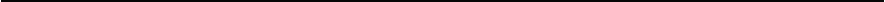 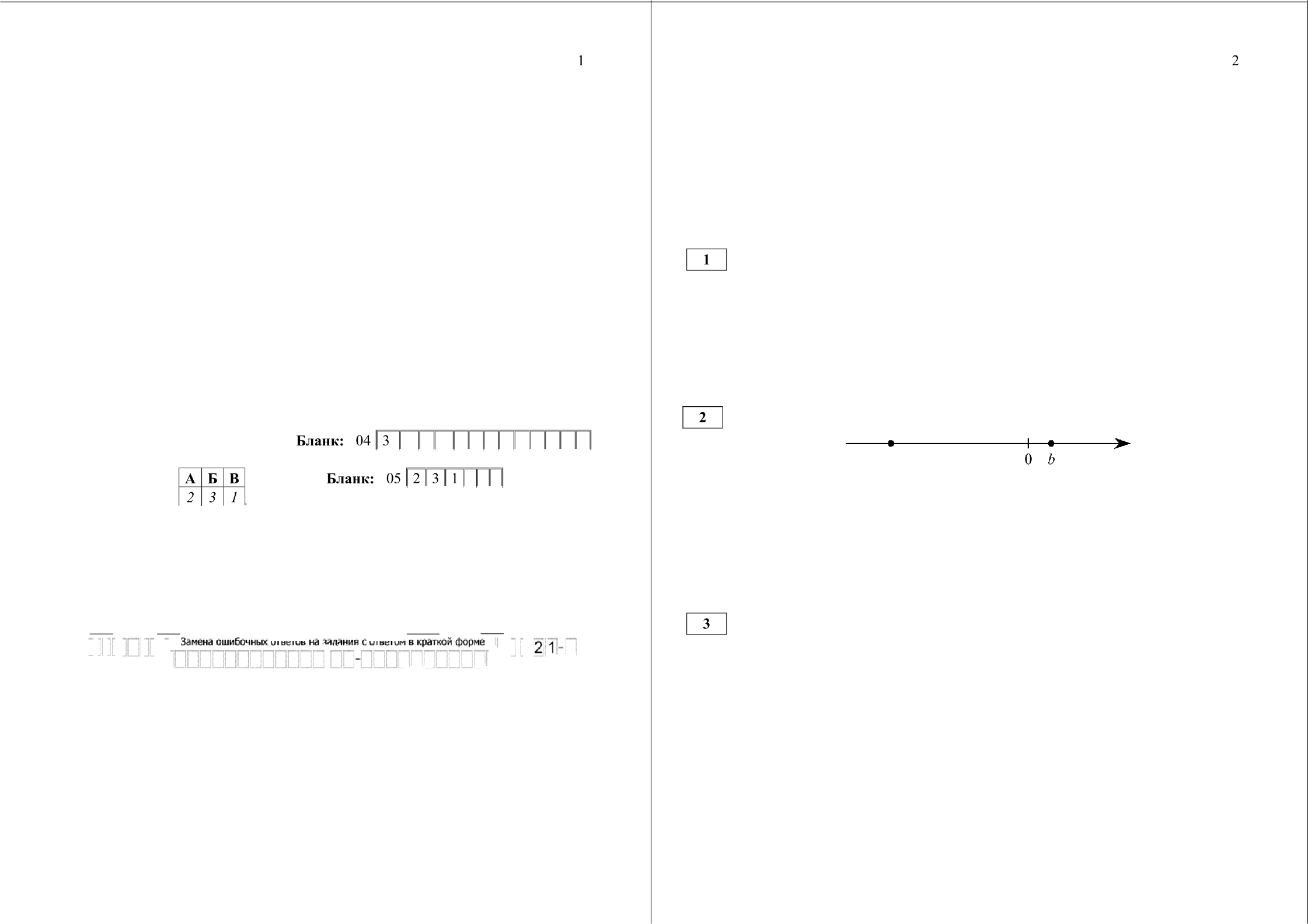 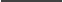 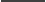 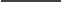 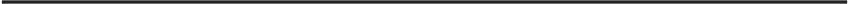 С   20   1 6    Предметная  комиссия  ГИА-9 по математике Санкт-Петербурга	С 20 1 6  Предметная комиссия ГИА-9 по математике Санкт-ПетербургаОГЭ. Математика.  9 класс.  Вариант 1601. 2016г	3	ОГЭ. Математика.  9 класс. Вариант 1601. 2016г	4Решите уравнение ( —5x — 6)(—4s + 1) = 0.Если   уравнение   имеет   более   одного   корня,   в  ответ   запишите меньшийиз корней.Ответ:   	Последовательность  (а  ) задана  формулой  а   —— 74 п + 1’последовательности больше  2 ?Ответ:   	Сколько  членов этойНайдите  значение выражения   (х  — 3) :Ответ:   	2 — 6+ + 9Их -г 3	"х = —21.На рисунке изображены графики функций вида у = kx+ b . Остановите соответствие  между графиками функций и знаками коэффициентов  k  н  b .А)КОЭФФИЦИЕНТЫ1)	k > 0,  b < 0	2)	I  < 0,  b < 0	3)	k < 0 , b > 0	4)	k > 0,  b > 0В  таблице под каждой буквой укажите соответствующий номер.А  Б ВОтвет:На каком рисунке изображено  множество  решений системы неравенств—4—і>0?1)	—4	—1—4—14)	—4Ответ: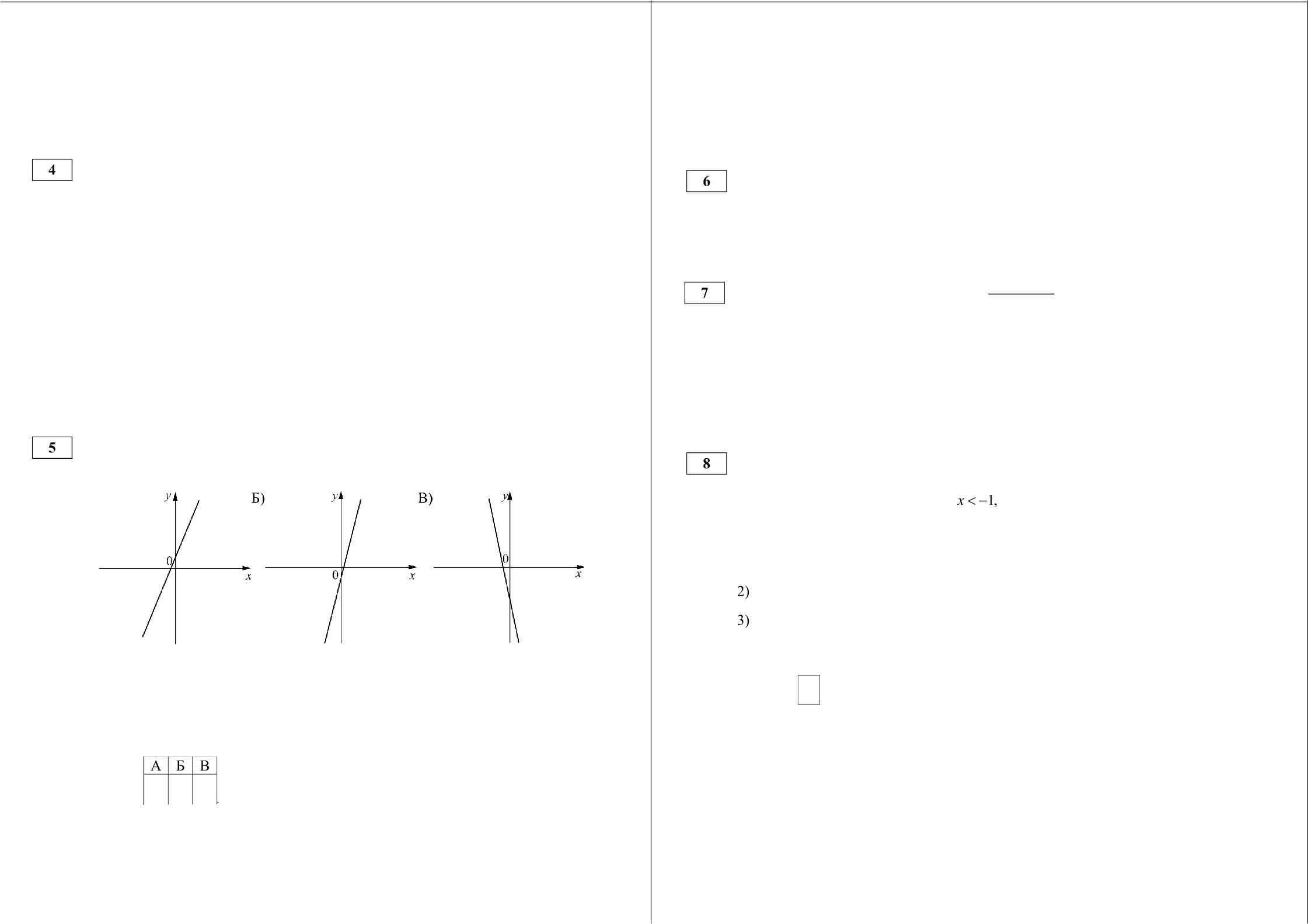 с      20   1 6    Предметная  комиссия  ГИА-9 по  математике Санкт-Петербурга	С 20 1 6  Предметная комиссия ГИА-9 по математике Санкт-ПетербургаОГЭ. Математика.  9 класс.  Вариант 1601. 2016г5	ОГЭ. Математика.  9 класс. Вариант 1601. 2016г	6 	«Геометрия»	Какие  из следующих  утверждений верны?На прямой AB взята точка М . Луч — биссектриса угла  CMB .  Известно,  что   XDMC  ——60’.  Найдите  угол CMA . Ответ дайте в градусах.Ответ:   	В угол С величиной 83’ вписана окружность, которая касается сторон угла в точках  А  и  В .  Найдите  угол AOB . Ответ дайте в градусах.Ответ:   	Отношение  площадей  подобных  треугольников  равно  коэффициентуподобия.Диагонали  прямоугольника точкой пересечения  делятся пополам.Биссектриса	треугольника	делит    пополам    сторону,    к   которойпроведена.В ответ запишите номера выбранных утверждений. Ответ:   	 	Модуль «Реальная математика»	Найдите	площадь изображённого на рисунке.параллелограмма,5	4В таблице приведены размеры штрафов за превышение максимальной разрешённой скорости, зафиксированное с помощью средств автоматической фиксации, установленных  на территории России с 1 сентября 2013 года.Ответ:   	7Найдите тангенс угла AOB, изображённого на рисунке.Ответ:  	Какой штраф должен заплатить владелец автомобиля, зафиксированная скорость которого составила 122 км/ч на участке дороги с максимальной раэрешённой скоростью  100 км/ч?500 рублей1000 рублей2000 рублей5000 рублейОтвет: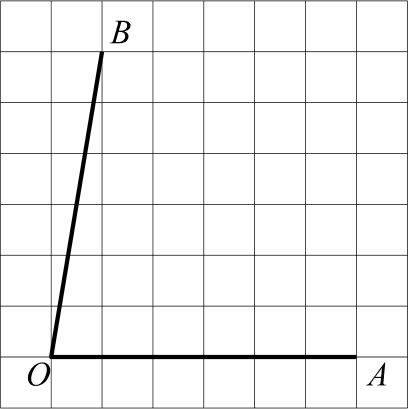 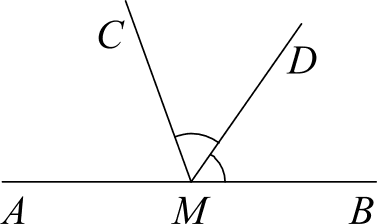 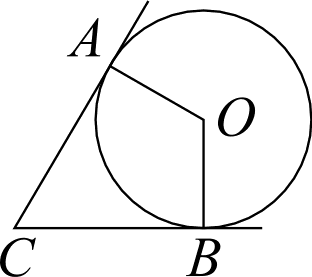 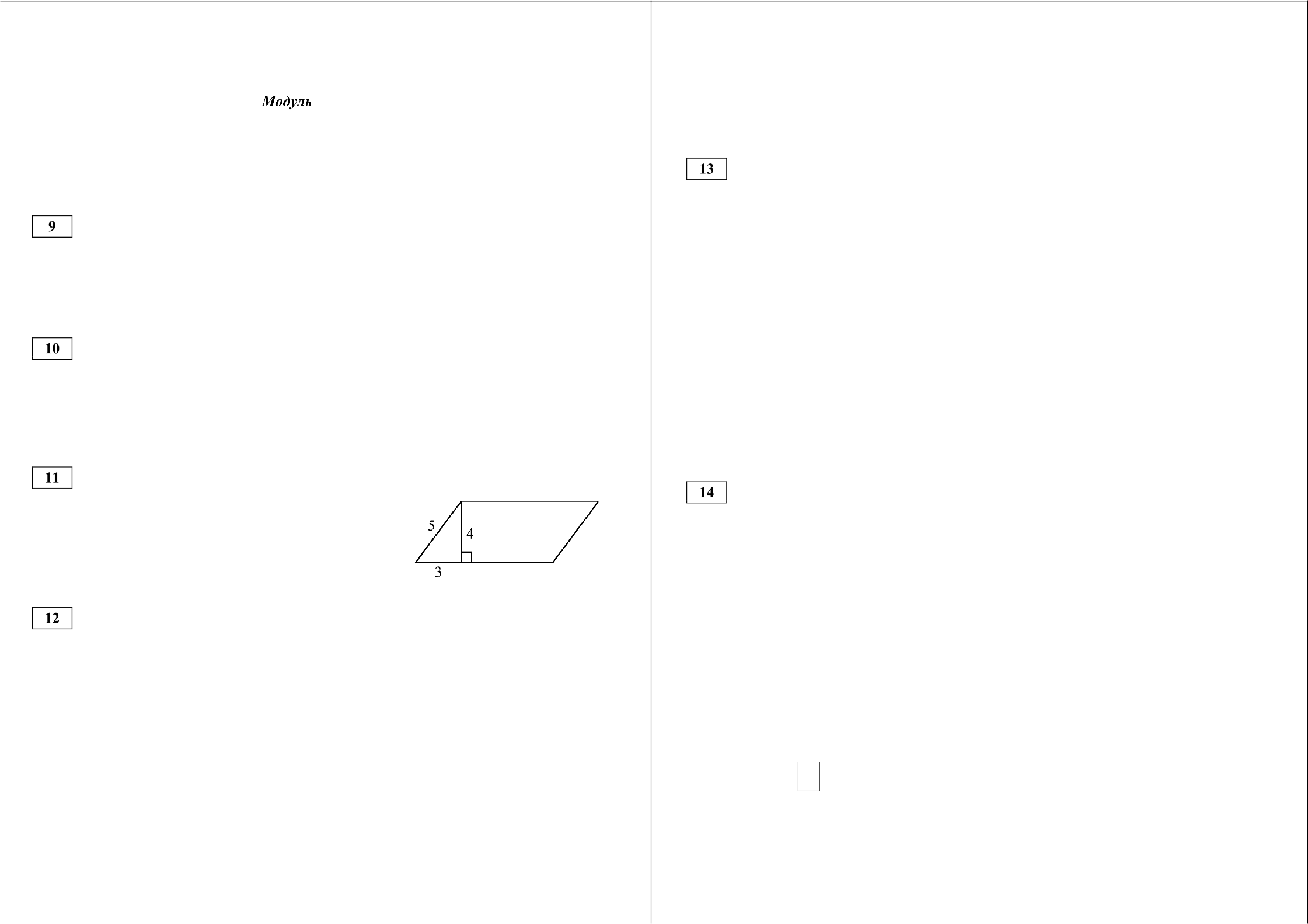 с       20   1 6    Предметная  комиссия  ГИА-9 по математике Санкт-Петербурга	С 20 1 6  Предметная комиссия ГИА-9 по математике Санкт-ПетербургаОГЭ. Математика.  9 класс. Вариант 1601. 2016г	7ОГЭ. Математика.  9 класс. Вариант 1601. 2016г	8На рисунке показан график разряда батарейки в карманном фонарике. На горизонтальной оси отмечается время работы фонарика в часах, на вертикальной оси— напряжение в вольтах. Определите по рисунку, какое напряжение будет давать батарейка через 5 часов работы фонарика. Ответ дайте в вольтах.1,81,61,4На На диаграмме показано распределение земель Уральского, Приволжского, Южного федеральных округов и Сибири по категориям. Определите по диаграмме, в каком округе доля земель фонда  запаса максимальная.Уральск	ФО0,80,60,40,20	5	10Ответ:   	СибирьЗемли запасаСпортивный магазин проводит акцию: «Любой свитер по цене 800 рублей.  При покупке двух свитеров — скидка на второй 75%». Сколько рублей придётся заплатить  за покупку двух свитеров?Ответ:   	Наклонная крыша установлена на трёх вертикальных опорах, расположенных на одной прямой. Средняя опора стоит посередине между малой и большой опорами (см. рис.). Высота малой опоры 2,2 м, высота средней опоры 2,5 м. Найдите высоту большей опоры. Ответ дайте в  метрах.Ответ:   	*Прочие	это    земли    поселений;    земли    промышленности  и   иного специального назначения;  земли особо охраняемых территорий и объектов.Уральский ФОПриволжский ФОЮжный ФОСибирьВ ответе запишите  номер выбранного ответа.Ответ: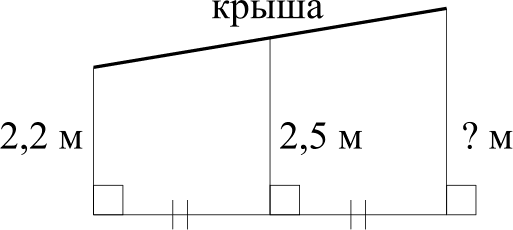 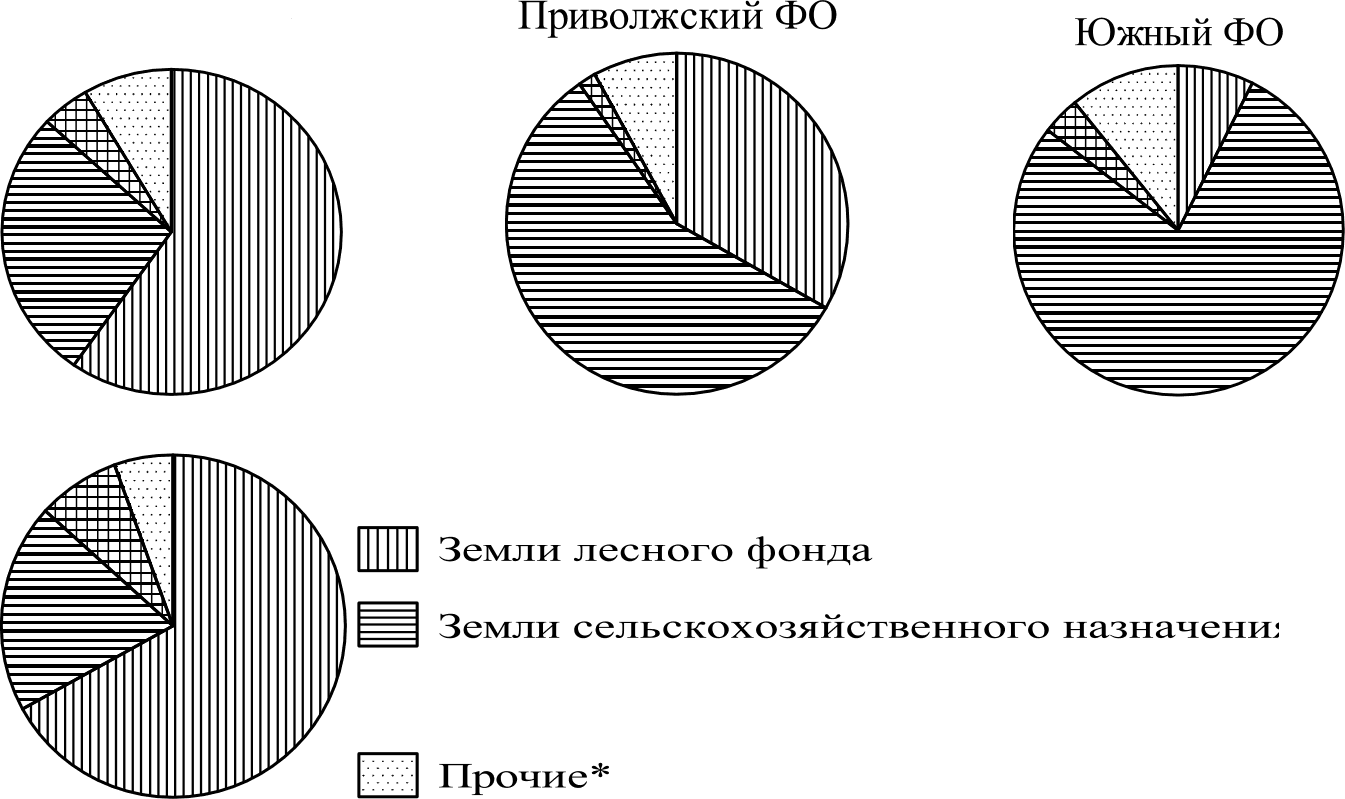 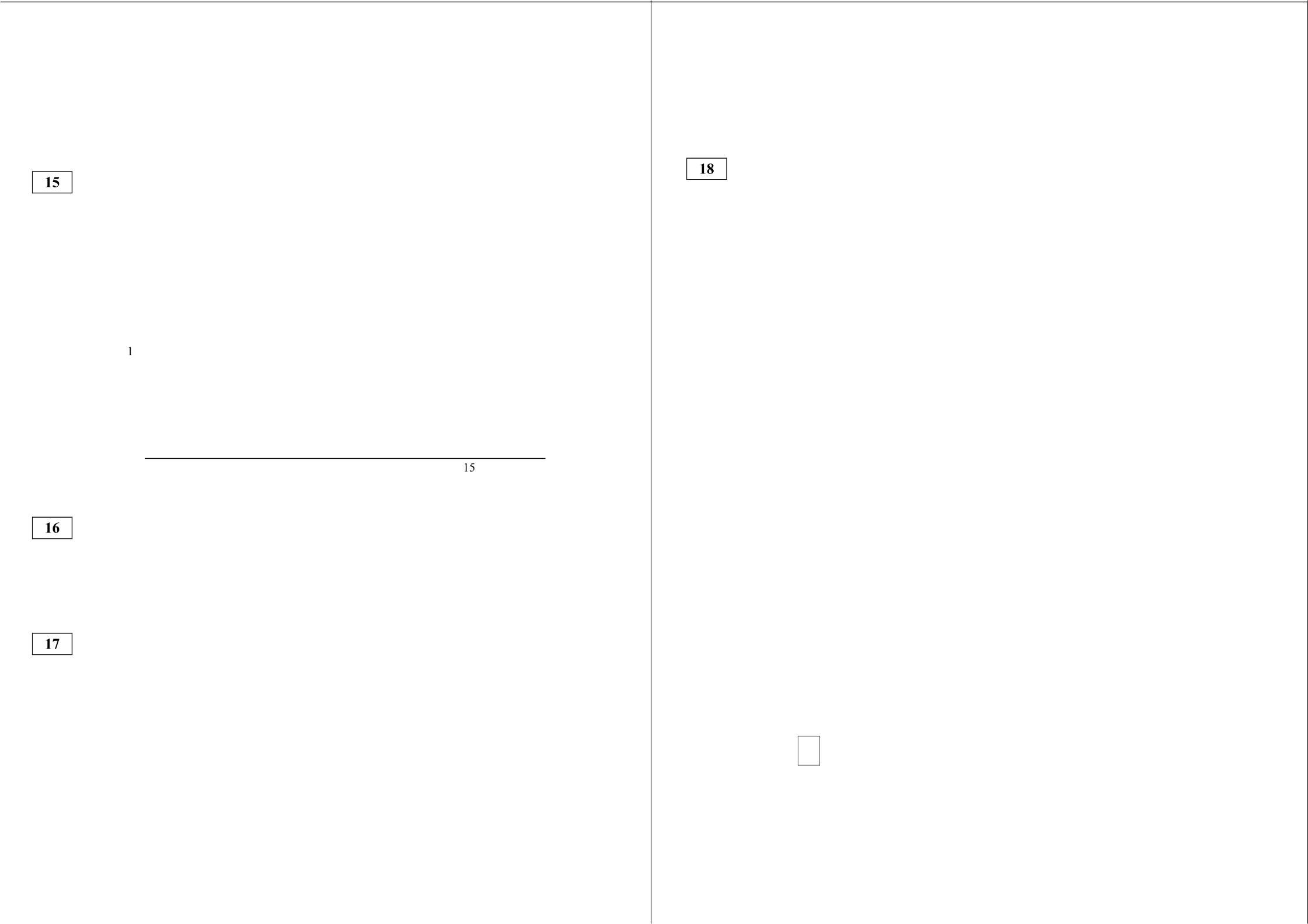 с       20   1 6    Предметная  комиссия  ГИА-9 по математике Санкт-Петербурга	С 20 1 6  Предметная комиссия ГИА-9 по математике Санкт-ПетербургаОГЭ. Математика.  9 класс.  Вариант 1601. 2016г9	ОГЭ. Математика.  9 класс. Вариант 1601. 2016г	10Часть 2Вероятность того, что новая шариковая ручка пишет плохо (или не пишет), равна 0,21. Покупатель в магазине выбирает одну шариковую ручку. Найдите вероятность того, что эта ручка пишет хорошо.Ответ:   	Центростремительное ускорение при движении по  окружности  (в  м/с' ) можно вычислить по формуле п = ш2 Л , где ш — угловая скорость (в с —'), а Л—                    радиус  окружности.  Пользуясь  этой формулой, найдите  расстояние  Л 	Модуль «Алгебра»	Решите  уравнение $х' — Зх — 1)' =  х'  — 4x + i)2 .Грузовик перевозит партию песка массой 392 тонны, ежедневно увеличивая норму  на одно  и то же число  тонн.  За первый  день  было  вывезено  2 тонны(в   метрах),   если   угловая   скорость   равна   4  —с ускорение равно 48 м/с'.,   а   центростремительноепеска, а весь груз был перевезён за 16 дней. Сколько тонн было перевезено за двенадцатый день?Ответ:   	 	Не  забудьте  nepeнecmu  все ответъі  части  1 в бланк  ответов N•1.	Постройте   график   функции	Ј '	— 1	и    определите,   при   каких значениях  т  прямая  у = т   имеет с графиком одну общую точку.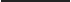 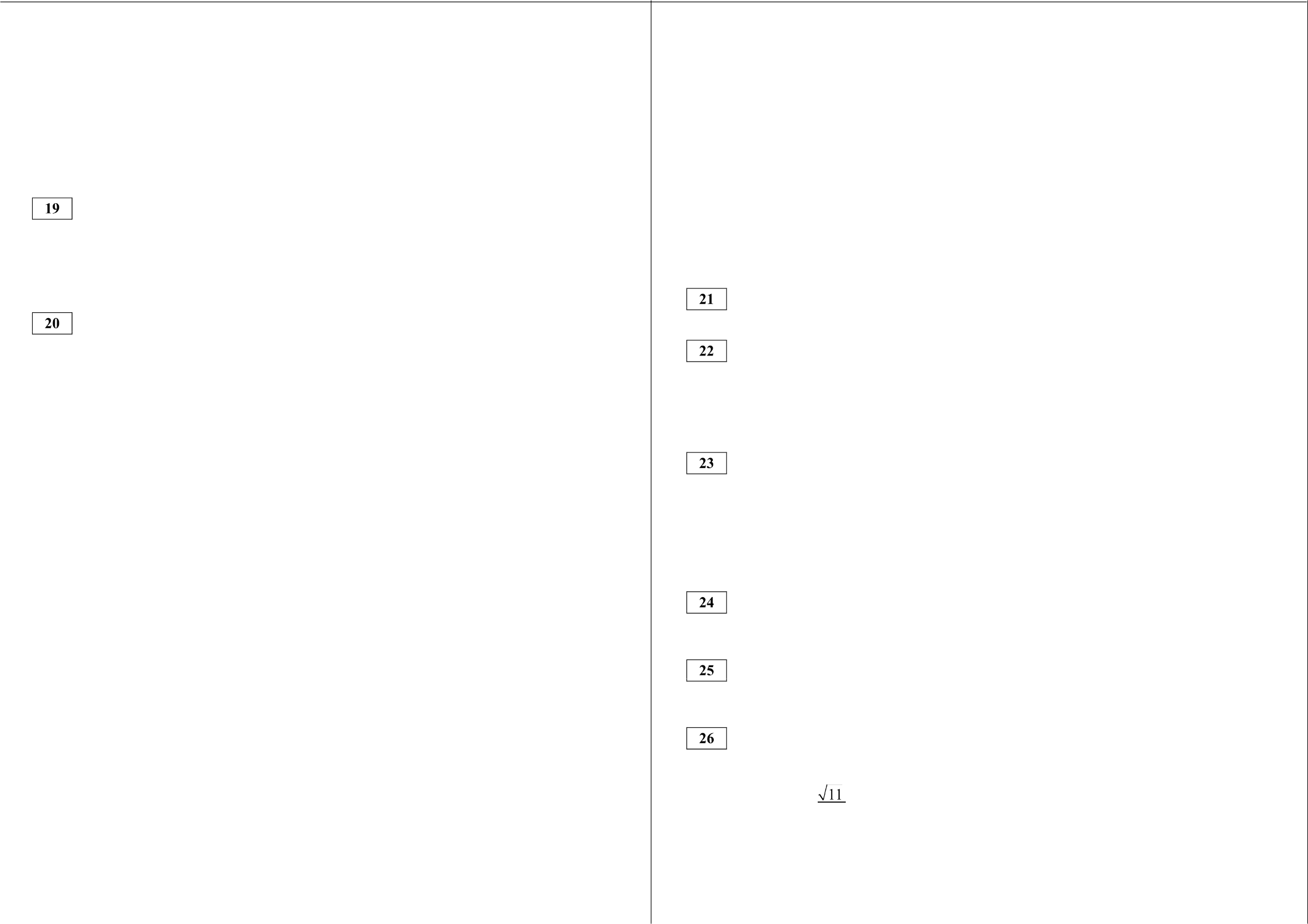  	Модуль «Геометрия»	Катет и гипотенуза прямоугольного треугольника равны 6 и 10. Найдите отношение медианы и высоты, проведённых  к гипотенузе.Основания    BC    и   AD   трапеции    ABCD    равны   соответственно   4   и 64,BD ——16. Докажите, что треугольники  CBD  п  ADB  подобны.Точки М и N лежат на стороне AC треугольника ABC на расстояниях соответственно 9 и 11 от вершины А . Найдите радиус окружности, проходящей    через    точки     М     п     N     и    касающейся    луча     AB, еслиcos ZBAC —— 6с       20   1 6    Предметная  комиссия  ГИА-9 по математике Санкт-Петербурга	С 20 1 6  Предметная комиссия ГИА-9 по математике Санкт-ПетербургаОГЭ  Математика   9 класс  Вариант  1602Вариант  по  математике  № 1602201 бг — 1/ 10ОГЭ  Математика   9 класс  Вариант  160220lбг   - 2/10Инструкция  по выполнению работыОбщее время предэкзаменационной работы—  235 минут.Характеристика работы. Bceгo в работе 26 заданий, из которых 20 заданий базового уровня (часть 1), 4 задания повышенного уровня (часть 2) и 2 задания высокого уровня сложности (часть 2). Работа состоит из трёх модулей: «Алгебра», «Геометрия»,«Реальная математика».Модуль «Алгебра» содержит ll  заданий: в части 1   8 заданий; в части 2 3 	«Алгебра»	задания. Модуль «Геометрия» содержит 8 заданий: в части 1    5 заданий; в части —2    3задания. Модуль «Реальная математика» содержит 7 заданий: все задания — в части 1 . Советы и указания по выполнению работы. Сначала выполняйте задания части I . Начать советуем с того модуля, задания которого вызывают у Вас меньше затруднений, затем переходите к другим модулям.Найдите значение выражения   15 5 0,4Ответом на задания части 1 (1 20) является число (целое или конечная десятичная дробь) или последовательность цифр. Ответ следует записать в поле ответов в тексте работы, а затем перенести в бланк ответов №1 справа от номера выполняемого Вами задания, начиная с первой клеточки.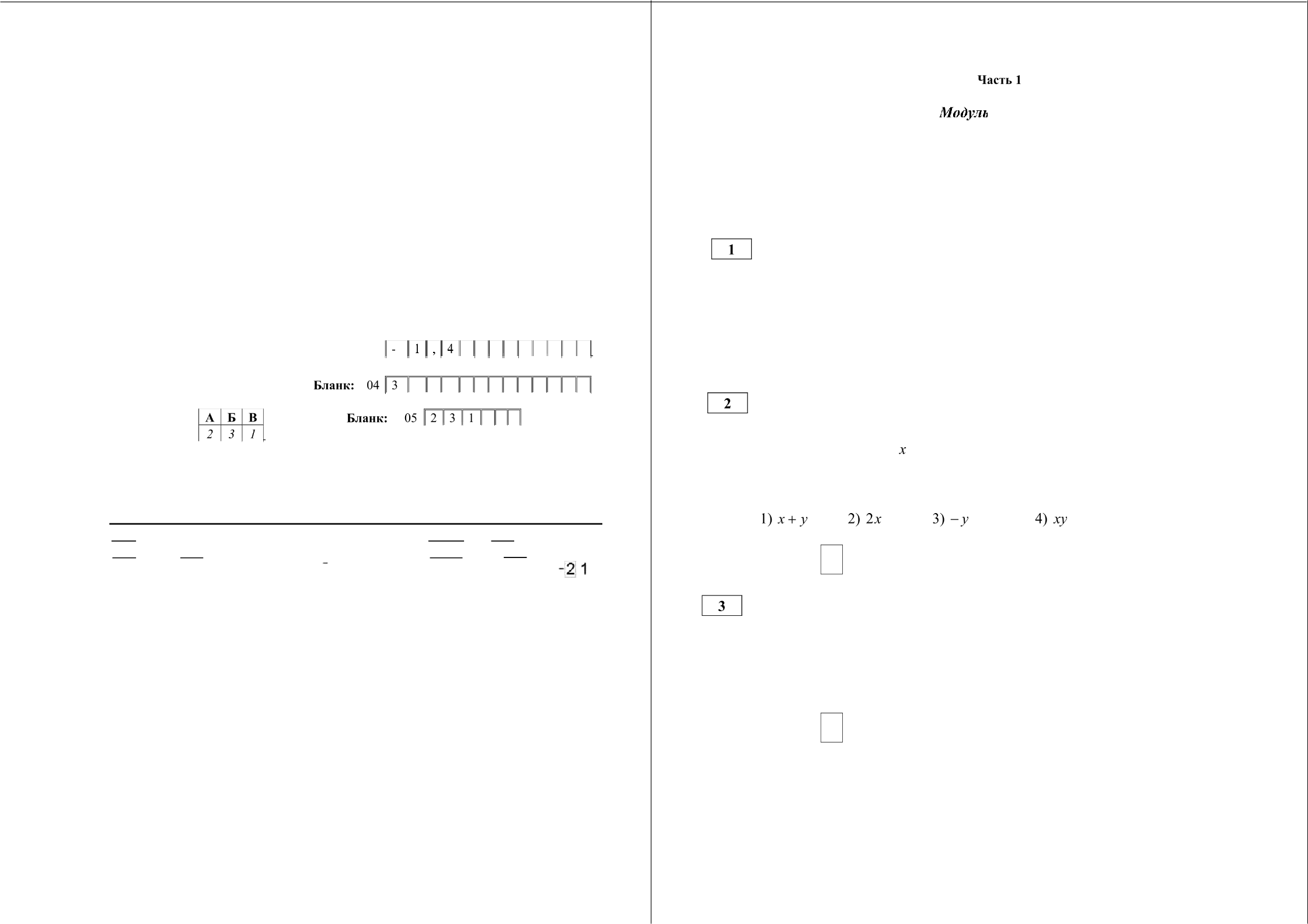 КИМ	Ответ:	-1,4	Бланк:    01КИМ	Ответ:	3	 	КИМ	Ответ:	А    Б    В	 	В случае записи певерпого ответа на задания части 1 запишите новый ответ в пижней части бланка ответов № i «Замена ошибочпых ответов на задапия с ответом в краткой форме»:  сначала в первых  двух полях запишите  номер задания, например  «1», а затем  правильный ответ.Занена ешибочных ответов Ю злгlлния с ответов в краткой форнеПри выполнении заданий части 2 (21—26) в бланк ответов №2 необходимо записать обоснованное решение и ответ. Текст задания не следует переписывать в бланк, необходимо лишь указать его номер.Контрольно-измерительные материалы, выданные Вам, могут использоваться в качестве черновиков. Обращаем Ваше внимание на то, что записи в черновике не будут  учитываться  при оценивании работы.При выполнении работы Вы можете пользоваться справочными материалами. Пользоваться калькулятором  не разрешается.Желаем успеха.!U 2016   Предметная  комиссия  ГИА-9 по математике Санкт-ПетербургаОтвет:   	На координатной  прямой отмечены числа  х  и  у .0Какое из следующих  чисел наименьшее?Ответ:Найдите значение выражения 22	6  8	.1)  3842)  5763)  244)  96Ответ:201 6  Федеральная служба по на,ззору в сфере образования  и науки Российской Фелераі іииОГЭ  Математика   9 класс  Вариант  1602ОГЭ  Математика   9 класс  Вариант  160220lбг  - 4/10Решите уравнение (z — 6)(4x — 6) 0.Если уравнение имеет более одного корня, в ответ запишите меньший из корней.Ответ:   	Последовательность (п, )  задана формулой  а„этой последовательности больше 2 ? Ответ:   	   66 '	п  +  2 'СкОЛЬКО членовНайдите значение выражения (х + 8) : + Ответ:   	163 + 64    при    z = 12.— 8На рисунке изображены графики функций вида у = Ъ + b . Остановите соответствие  между  графиками  функций  и  знаками  коэффициентов  k   н b .А)На кааком рисунке изображено множество решений сх < 9,4— т > 0?4)	93)	4epaКОЭФФИЦИЕНТЫ1)    t  < 0,  b > 0	2)    k > 0,  b > 0	3)   k < 0 , b < 0	4)   k > 0,  b < 0В таблице  под каждой  буквой укажите соответствующий номер.А  Б В4)	4	9Ответ:Ответ: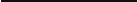 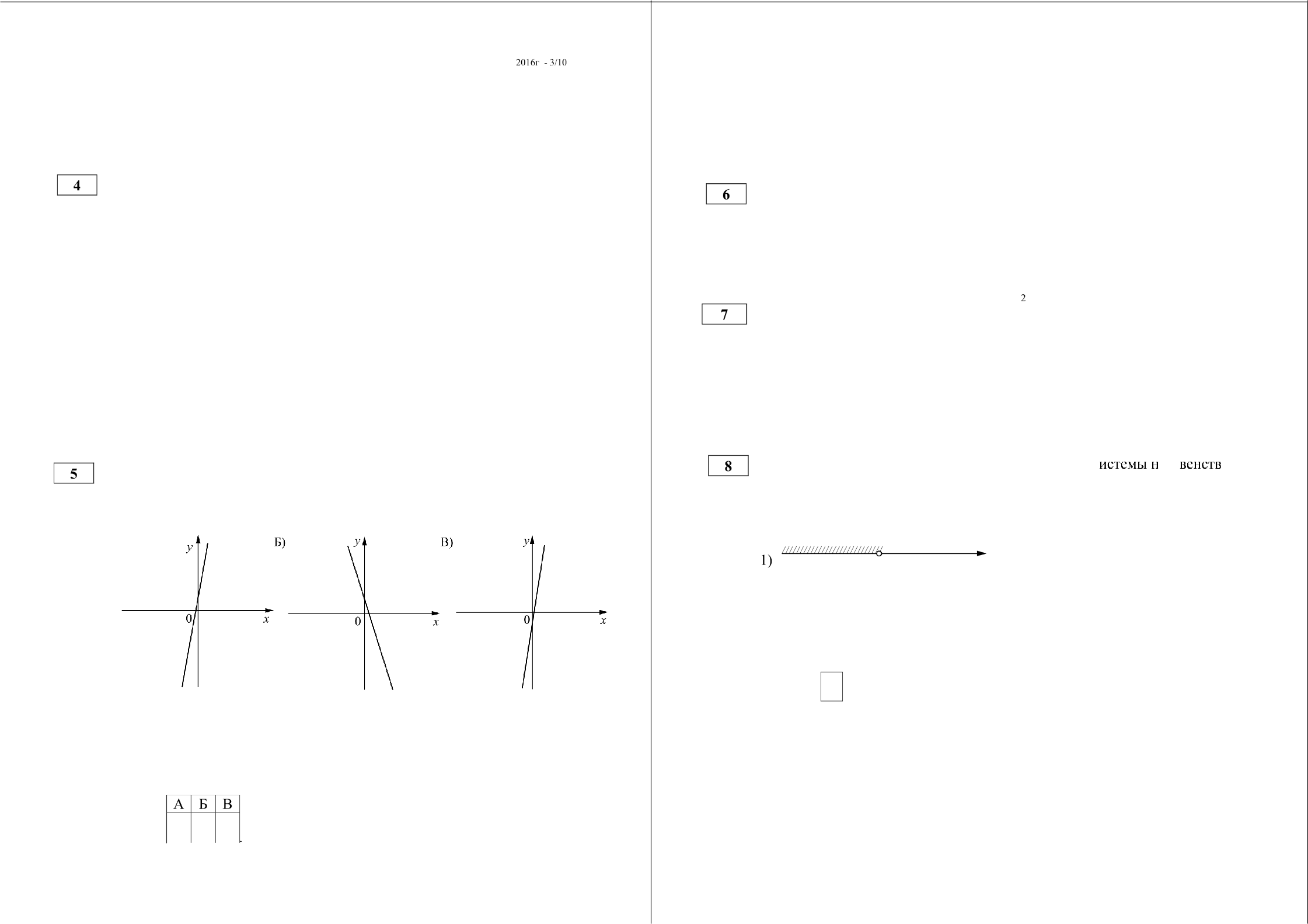 201 6  Федеральная слyжс›a по на,ззору в сфере образования  и науки Российской Фелераіtии	201 6  Федеральная служба по на,ззору в сфере образования  и науки Российской Фелераі іииОГЭ  Математика   9 класс  Вариант  1602 	«Геометрия»	ОГЭ   Математика   9 класс Вариант 1602	20lбг   - 6/10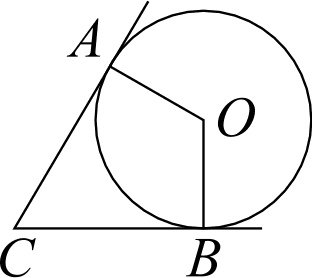 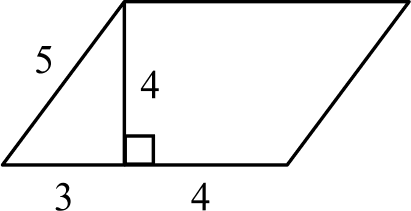 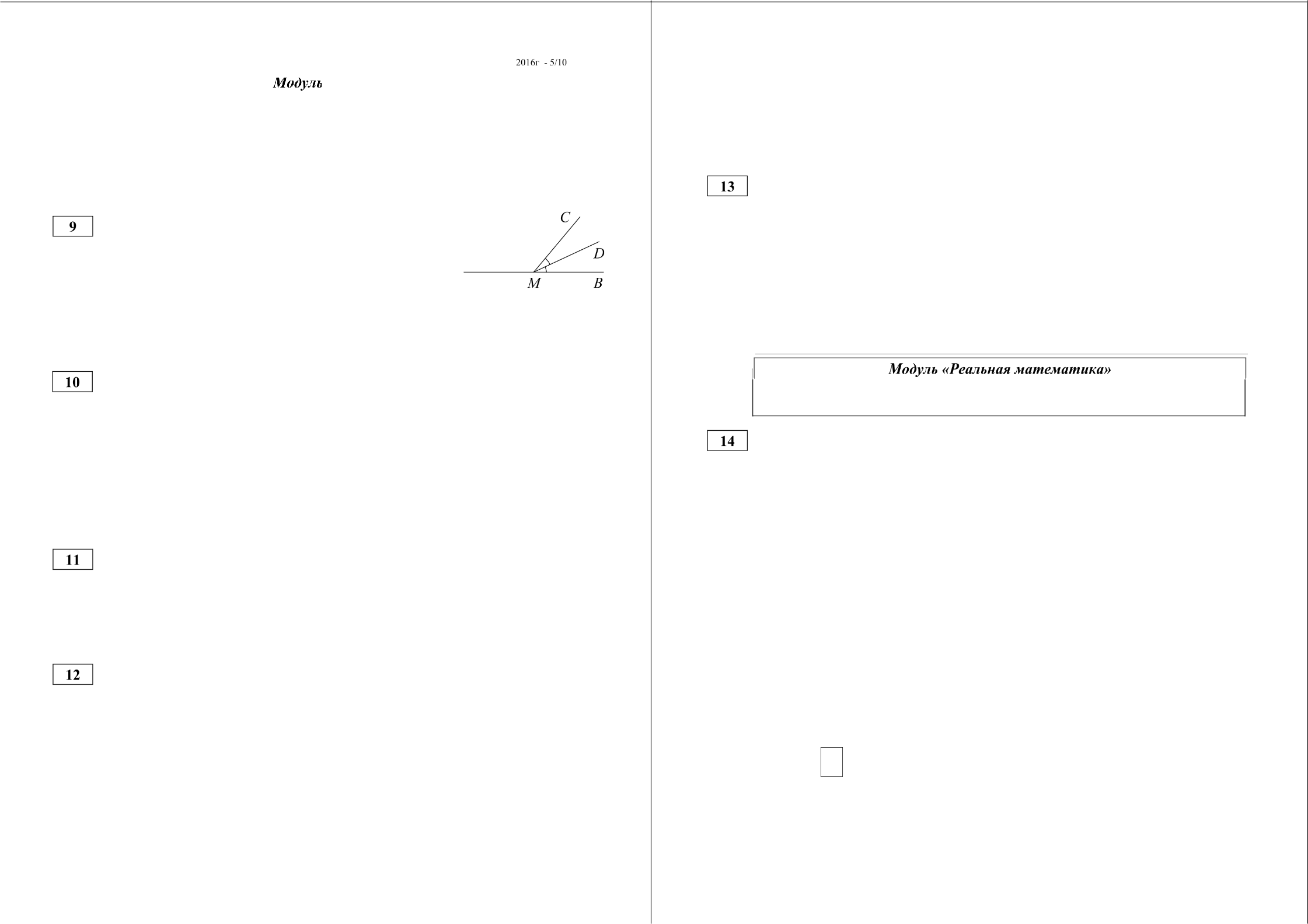 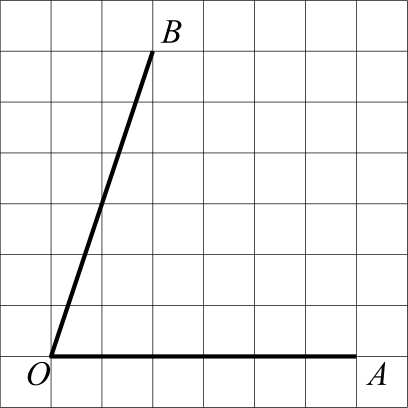 На прямой  AB  взята точка  М . Лучбиссектриса угла CMB . Известно, что ZDMC —— 24’ . Найдите угол  CMA . Ответ дайте в градусах.АОтвет:   	В угол С величиной 40° вписана окружность, которая касается сторон угла в точках А и  В . Найдите угол AOB . Ответ дайте в градусах.Ответ:   	Найдите площадь параллелограмма, изображённого на рисунке.Ответ:   	Найдите тангенс угла AOB, изображённого на рисунке.Ответ:   	201 6  Федеральная слyжс›a по на,ззору в сфере образования  и науки Российской ФелераіtииКакие  из следующих  утверждений верны?Треугольника со сторонами 1, 2, 4 не существует.Медиана треугольника делит пополам  угол, из которого проведена.Все диаметры окружности  равны между собой.Ответ:   	Ответом но задание 14 является одно цифра, котароя соответствует номеру правильного ответа. Ответ следует записать в бланке ответов X•1 справа от номера выполняемого  Вами  задания, начиная  с первой илеточки.В таблице приведены размеры штрафов за превышение максимальной разрешённой скорости, зафиксированное с помощью средств автоматической фиксации, установленных на территории России с 1 сентября 2013 года.Какой штраф должен заплатить владелец автомобиля, зафиксированная скорость которого составила 195 км/ч на участке дороги с максимальной разрешённой  скоростью 110 км/ч?500 рублей1000 рублей2000 рублей5000 рублейОтвет:201 6  Федеральная служба по на,ззору в сфере образования  и науки Российской Фелераі іииОГЭ  Математика   9 класс  Вариант  1602201бг  - 7/10ОГЭ  Математика   9 класс  Вариант  160220lбг   - 8/10При работе фонарика батарейка постепенно разряжается, и напряжение в электрической цепи фонарика падает. На рисунке показана зависимость напряжения в цепи от времени работы фонарика. На горизонтальной оси отмечается время работы фонарика в часах, на вертикальной оси напряжение в вольтах. Определите по рисунку, какое напряжение будет в цепи при включении  фонарика. Ответ дайте в вольтах.На диаграммах показаны возрастные составы населения  Китая,Индонезии, Японии и России. Определите по диаграмме, в какой из стран доля населения  0-14 лет наибольшая.Китай	ИндонезияОтвет:   	Спортивный магазин проводит акцию: «Любой свитер по цене 600 рублей. При покупке двух свитеров—	скидка на второй 80%». Сколько рублей придётся заплатить за покупку двух  свитеров?Ответ:   	Наклонная крыша установлена на трёх вертикальных опорах, расположенных  на одной прямой. Средняя опора стоит посередине междуКитайИндонезияЯпонияРоссия0 - 14 лет15 - 50 лет51 - 64 лет65 лет и болеемалой и большой опорами (см. рис.). Высота малой опоры 2,95 м, высота большей опоры 3,65 м. Найдите высоту средней опоры. Ответ дайте в метрах.крышаВ ответе запишите номер выбранного ответа. Ответ: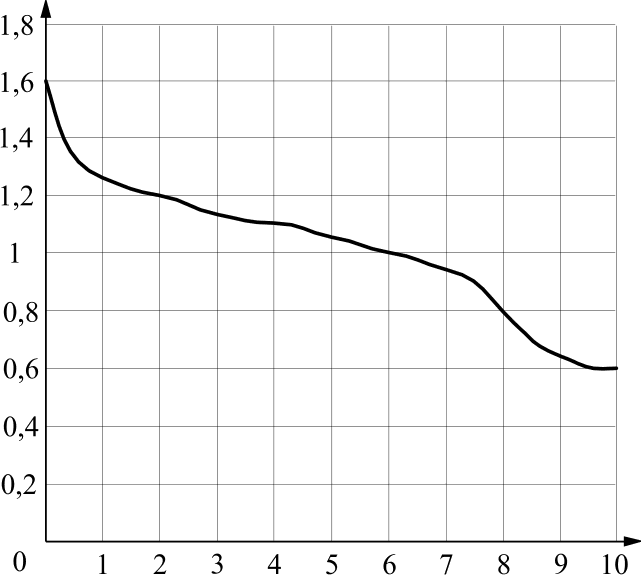 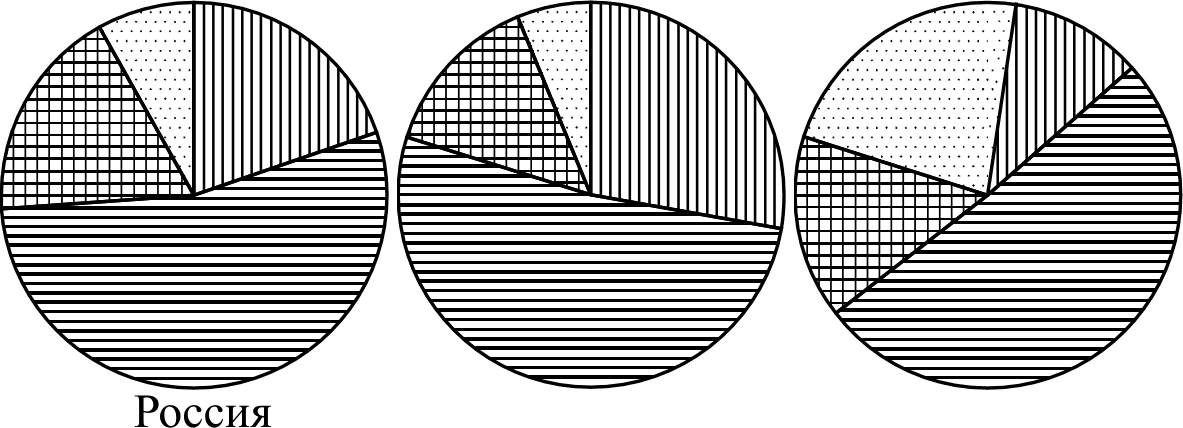 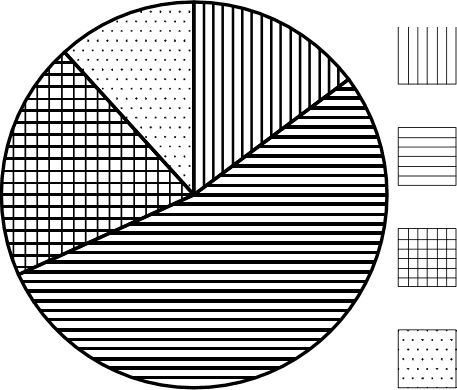 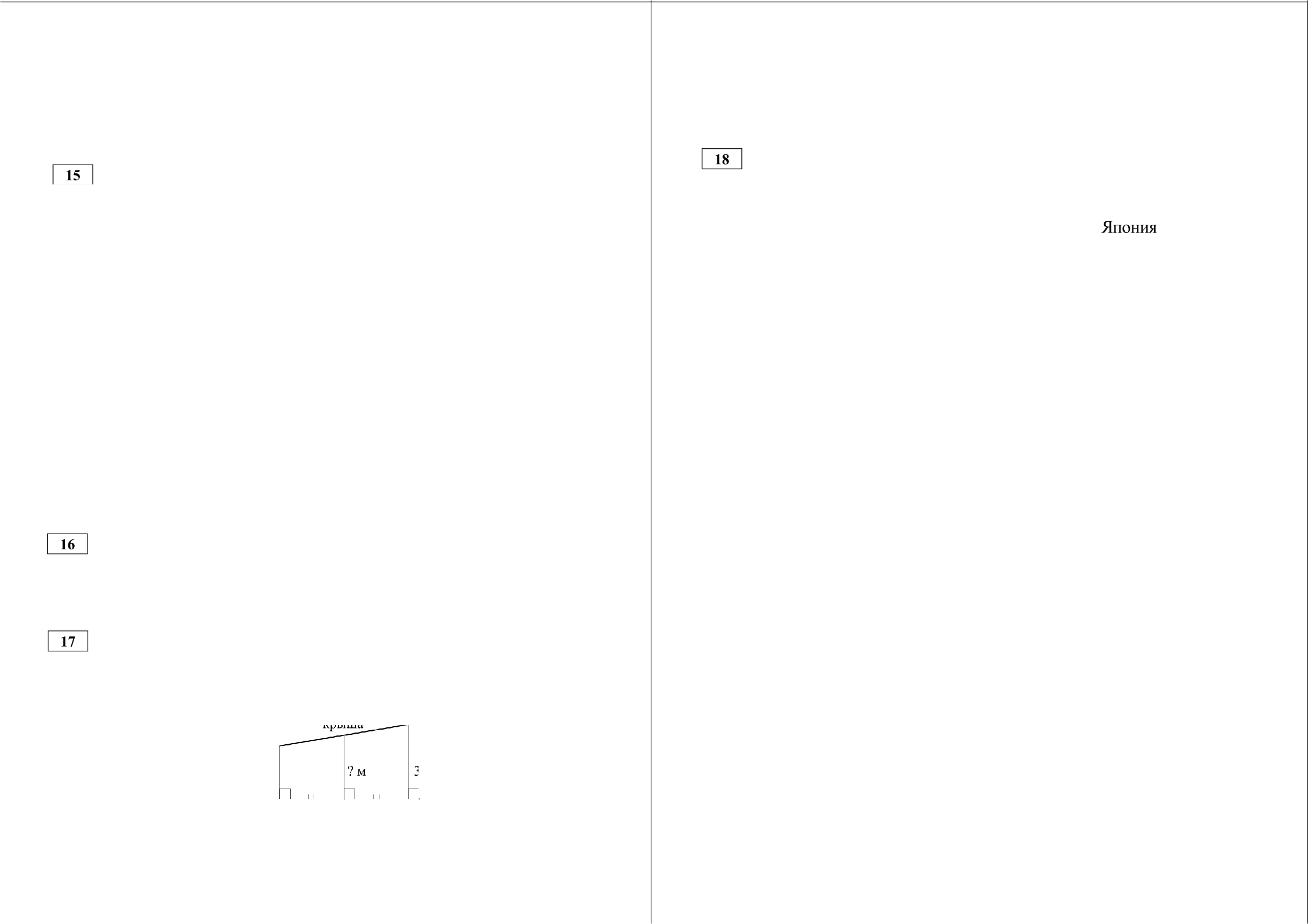 2,95 м	3,65 мОтвет:   	201 6  Федеральная слyжс›a по на,ззору в сфере образования  и науки Российской Фелераіtии	201 6  Федеральная служба по на,ззору в сфере образования  и науки Российской Фелераі іииОГЭ  Математика   9 класс  Вариант  1602201бг  - 9/10ОГЭ Математика 9класс Вариант 1602Часть 2Вероятность того, что новая шариковая ручка пишет плохо (или не пишет), равна 0,06. Покупатель в магазине выбирает одну шариковую ручку. Найдите вероятность того, что эта ручка пишет  хорошо.Ответ:   	Центростремительное ускорение при движении по окружности (в м/с' ) можно вычислить по формуле  а —— т2 R , где  ю—	угловая скорость (в с    ),а Л—	радиус окружности.  Пользуясь этой формулой, найдите расстояние Л (в метрах), если угловая скорость равна 9 с —', а центростремительное ускорение  равно 648 м/с 2 . 	«Алгеdра»	Решите уравнение $х' — s — z)'	(	— 4s+ 2)'Ксюша решила прочесть книгу объёмом 672 страницы. Ежедневно она читает на одно и то же количество страниц больше по сравнению с предыдущим днём. Известно, что в первый день она прочла 12страниц. Определите, сколько страниц она прочла в последний день, если всего на чтение этой книги она потратила  16 дней.Ответ:   	Постройте  график функции	'	ј p     — 1  и определите, при каких2 	Не забудьте перенести все ответы в dланк ответов X•1.	значениях  m  прямая  у = т   имеет с графиком одну общую точку. 	Модуль «Геометрия»	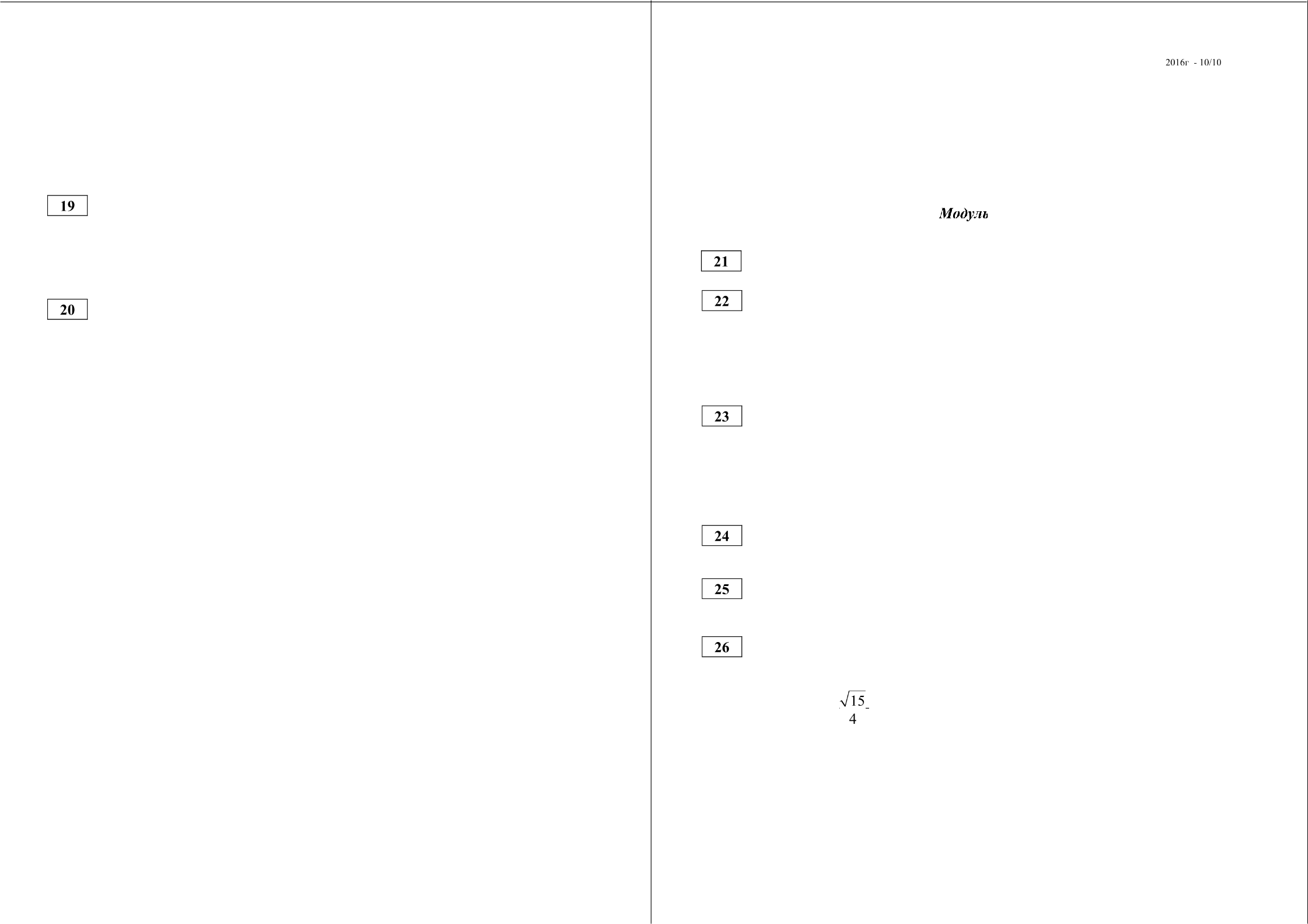 Катеты прямоугольного треугольника равны 9 и 12. Найдите отношение медианы и высоты, проведённых  к гипотенузе.Основания  BC  п  AD  трапеции  ABCD  равны соответственно 5 и 45,BD ——15 . Докажите, что треугольники  CBD  и  ADB  подобны.Точки М и N лежат на стороне AC треугольника ABC на расстояниях соответственно 4 и 15 от вершины А . Найдите радиус окружности, проходящей через точки  М  п  N  и касающейся луча  AB , еслиcos ZBAC ——201 6  Федеральная слyжс›a по на,ззору в сфере образования  и науки Российской Фелераіtии	201 6  Федеральная служба по на,ззору в сфере образования  и науки Российской Фелераі іииОГЭ  Математика   9 класс  Вариант  1603Вариант  по  математике  № 1603Инструкция  по выполнению  работы201 бг — 1/ 10ОГЭ  Математика   9 класс  Вариант  160320 lбг - 2/10Общее время предэкзаменационной работы—  235 минут.Характеристика работы. Bceгo в работе 26 заданий, из которых 20 заданий базового уровня (часть 1), 4 задания повышенного уровня (часть 2) и 2 задания высокого уровня сложности (часть 2). Работа состоит из трёх модулей: «Алгебра», «Геометрия»,«Реальная математика».Модуль «Алгебра» содержит ll  заданий: в части 1   8 заданий; в части 2 3 	Модуль  «Aлгedpa»	задания. Модуль «Геометрия» содержит 8 заданий: в части 1    5 заданий; в части —2    3задания. Модуль «Реальная математика» содержит 7 заданий: все задания — в части 1. Советы и указания по выполнению работы. Сначала выполняйте задания части 1. Начать советуем с того модуля, задания которого вызывают у Вас меньше затруднений, затем переходите к другим модулям.Ответом на задания части 1 (1  20) является число (целое или конечнаяНайдите значение выражения   14 7 . 0,4десятичная дробь) или последовательность цифр. Ответ следует записать в поле ответов в тексте работы, а затем перенести в бланк ответов №1 справа от номера выполняемого Вами задания, начиная с первой клеточки.КИМ      Ответ:     -1,4	Бланк:    01КИМ       Ответ:      3	 	КИМ      Ответ:      А     Б   В	 	Ответ:  	На координатной  прямой отмечены числа  а  и  х .В случае записи певерпого ответа на задания части 1 запишите новый ответ в пижней части бланка ответов № i «Замена ошибочпых ответов на задапия с ответом в краткой форме»:  сначала в первых  двух полях запишите  номер задания, например  «1», а затем  правильный ответ.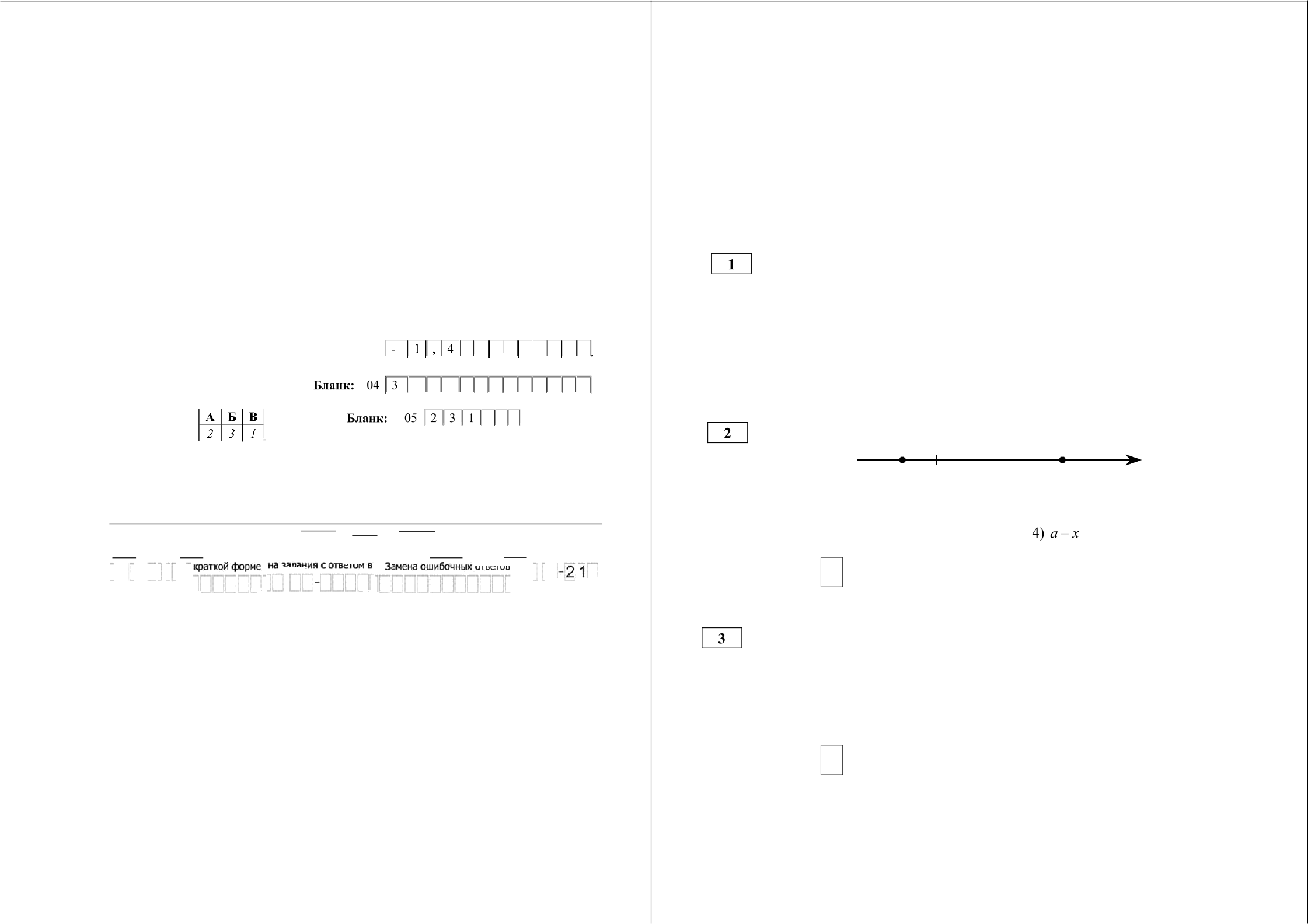 При выполнении заданий части 2 (21—26) в бланк ответов №2 необходимо записать обоснованное решение и ответ. Текст задания не следует переписывать в бланк, необходимо лишь указать его номер.Контрольно-измерительные материалы, выданные Вам, могут использоваться в качестве черновиков. Обращаем Ваше внимание на то, что записи в черновике не будут  учитываться  при оценивании работы.При выполнении работы Вы можете пользоваться справочными материалами. Пользоваться калькулятором  не разрешается.Желаем успеха.!2016  Федеральная  служба по надзору  в сфере  образования  и науки  Российской Федерацииа	0	хКакое из следующих чисел наибольшее? 1) п + х	2) ах	3) — аОтвет:Найдите  значение выражения  22	-  3 - 86 .i)  5762)  3843)  244)  96Ответ:201 6  Федеральная служба по на,ззору в сфере образования  и науки Российской Фелераі іииОГЭ  Математика   9 класс   Вариант 16032016г - 3/10ОГЭ  Математика   9 класс   Вариант 16032016г - 4/10Решите уравнение (4x — 3)  2x — 7) = 0Если уравнение имеет более одного корня, в ответ запишите меньший из корней.Ответ:  	Последовательность (а ) задана формулой °. этой последовательности больше 3?Ответ:    	  6	9   . Сколько членовНайдите значение выражения   (х  —1) :Ответ:  	2 — 2x + 1х + 1	при= —99.На рисунке изображены графики функций вида у = /сг + b . Остановите соответствие между графиками функций и знаками коэффициентов /г и b.А)На каком рисунке изображено  множество решений системы неравенствх < 9,8 — > 0?х	0	1)	8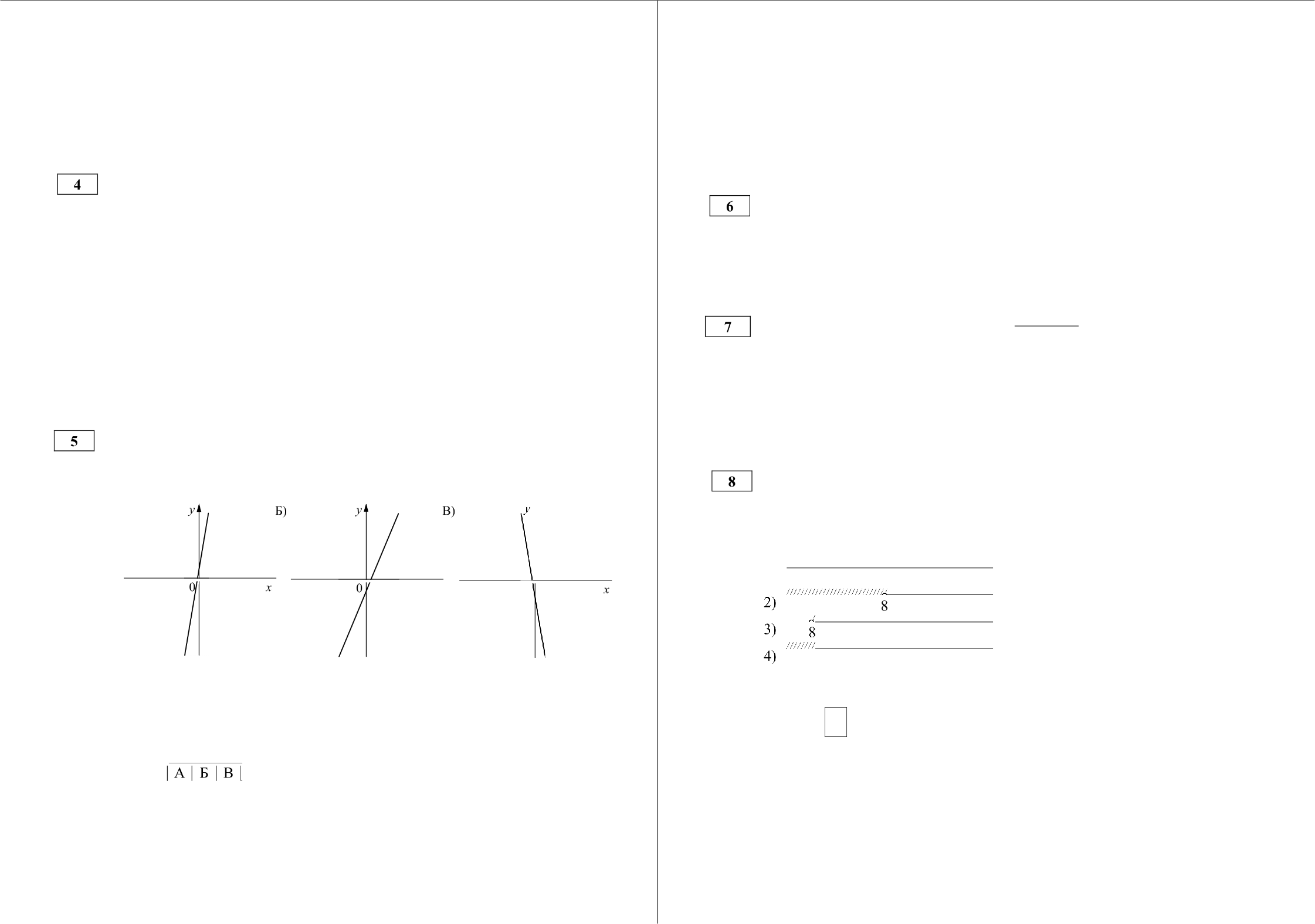 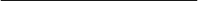 КОЭФФИЦИЕНТЫ1)   /г < 0,  b < 0	2)    /г < 0, b > 0	3)    t  > 0, b > 0	4)   k > 0,  b < 0В таблице под каждой буквой укажите соответствующий  номер.Ответ:О 2016 Федеральная служба по надзору в сфере образования и науки Российской Федеращіи99Ответ:0 2016 Федеральная служба по надзору в сфере образования и науки Российской ФедеращіиОГЭ  Математика   9 класс  Вариант  160320 lбг  - 5/10ОГЭ   Математика   9 класс Вариант 1603	20 lбг  - 6/10 	Модуль «Геометрия»	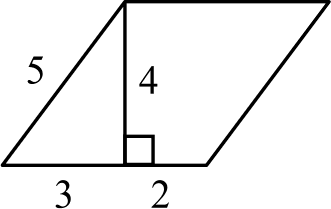 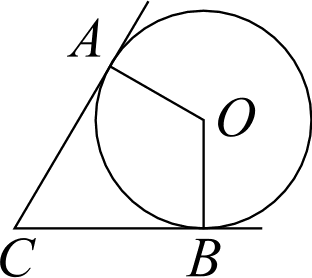 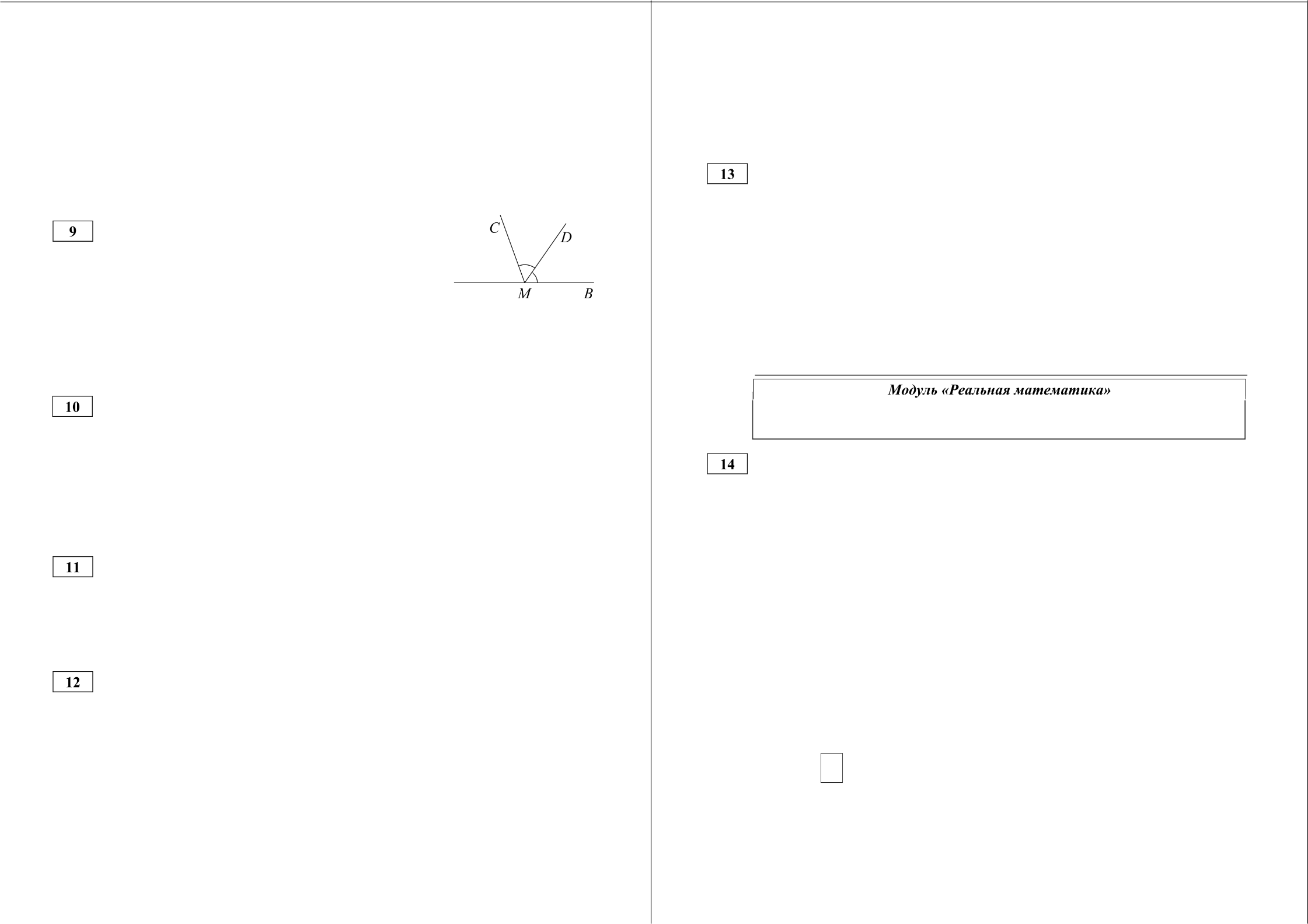 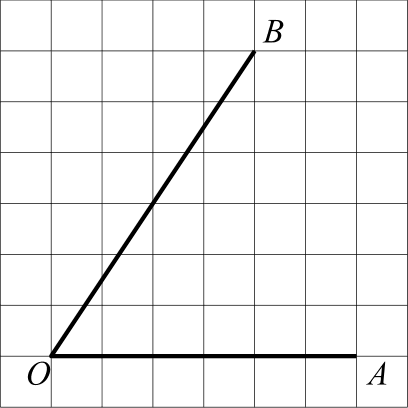 На  прямой   AB  взята  точка  М . Луч	— биссектриса угла CMB . Известно, что ZDMC —— 48°. Найдите угол  CMA . Ответ дайте в градусах.АОтвет:   	В угол С величиной 79° вписана окружность, которая касается сторон угла в точках А и  В . Найдите угол AOB . Ответ дайте в градусах.Ответ:   	Найдите площадь параллелограмма, изображённого на рисунке.Ответ:   	Найдите тангенс угла AOB, изображённого на рисунке.Ответ:   	201 6  Федеральная служс›а по на,ззору в сфере образования  и науки Российской ФелераіtииКакие  из следующих  утверждений верны?Диагонали  параллелограмма равны.Площадь ромба равна произведению его стороны на высоту, проведённую  к этой стороне.Если две стороны и угол одного треугольника равны соответственно двум сторонам и углу другого треугольника, то такие треугольники равны.Ответ:   	Ответом но задание 14 является одно цифра, котароя соответствует номеру пуавильного ответа. Ответ следует записать в бпанке ответов ХяІ справа от номера въіполняеиого  Вами  задания, начиная  с первой клеточки.В таблице приведены размеры штрафов за превышение максимальной разрешённой скорости, зафиксированное с помощью средств автоматической фиксации, установленных на территории России с 1 сентября 2013 года.Какой штраф должен заплатить владелец автомобиля, зафиксированная скорость которого составила 166 км/ч на участке дороги с максимальной разрешённой  скоростью 70 км/ч?500 рублей1000 рублей2000 рублей5000 рублейОтвет:201 6  Федеральная служба по на,ззору в сфере образования  и науки Российской Фелераі іииОтветом на зодония 15 — 17 должно бытъ целое число или конечная десятичная дробь. Ответ следует записать в бпапне ответов AB справа от номера выполняемого  Вами  задания   начиная  с  первой    илеточки.  Каждую цифруПри работе фонарика батарейка постепенно разряжается, и напряжение в электрической цепи фонарика падает. На рисунке показана зависимость напряжения в цепи от времени работы фонарика. На горизонтальной оси отмечается время работы фонарика в часах, на вертикальной оси напряжение в вольтах. Определите по рисунку, какое напряжение будет в цепи через 6 часов работы фонарика. Ответ дайте в  вольтах.1,81,61,4На диаграмме показано содержание питательных веществ в какао, молочном шоколаде, фасоли и сливочных сухарях. Определите по диаграмме, в каком продукте содержание углеводов  наименьшее.какао	шоколад0,80,60,40,210сухари))  белкиуглеводыСпортивный магазин проводит акцию: «Любой свитер по цене 600 рублей. При покупке двух свитеров—	скидка на второй 70%». Сколько рублей придётся заплатить за покупку  двух свитеров?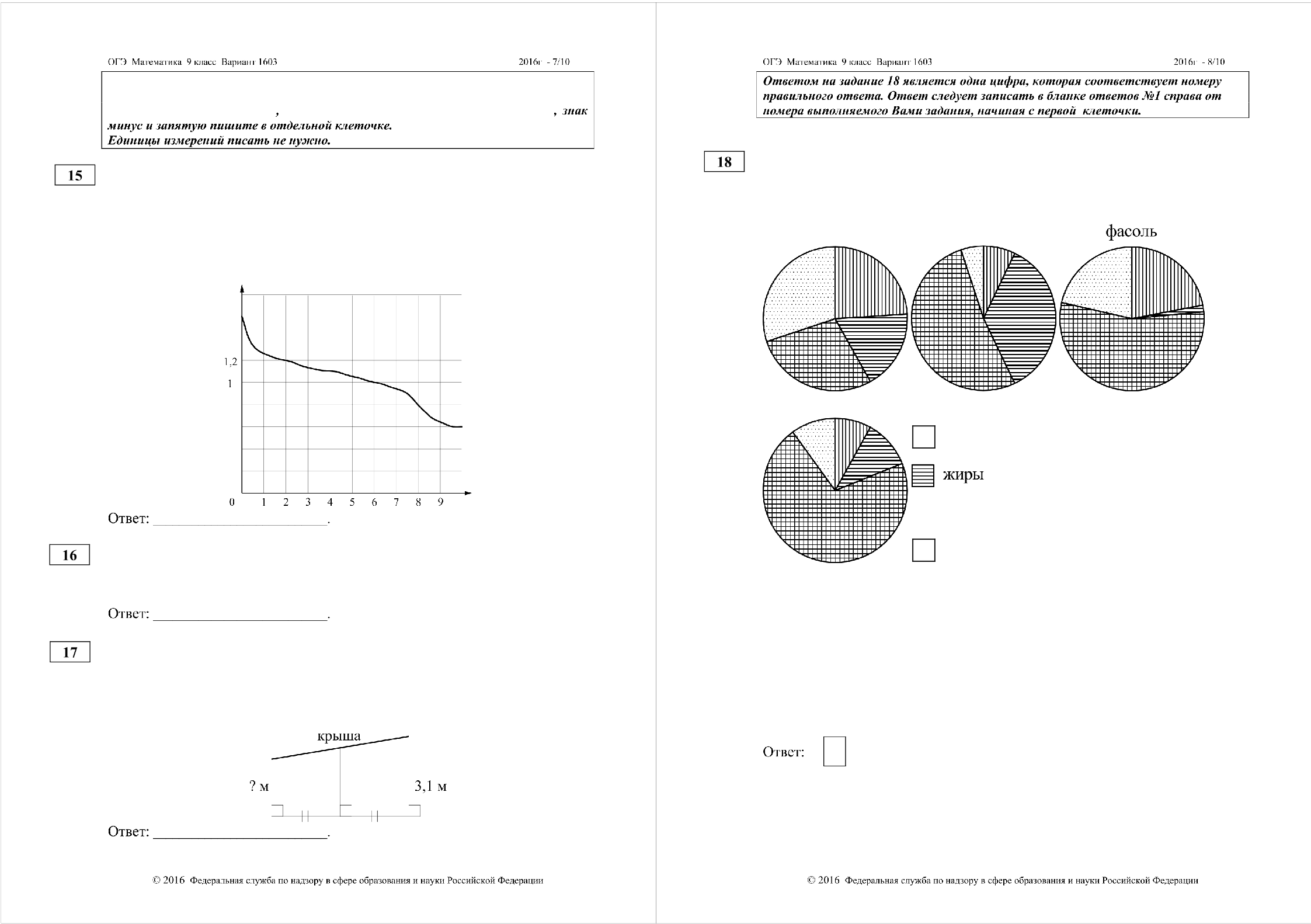 Наклонная крыша установлена на трёх вертикальных опорах, расположенных на одной прямой. Средняя опора стоит посередине между малой и большой опорами  (см. рис.). Высота  средней опоры 2,75 м, высота большей опоры 3,1 м. Найдите высоту малой опоры. Ответ дайте в метрах.2,75мпрочее**К прочему относятся вода, витамины и минеральные  вещества.какаошоколадфасольсухариВ ответе  запишите номер выбранного ответа.ОГЭ  Математика   9 класс  Вариант  160320 lбг - 9/10ОГЭ Математика 9класс Вариант 1603Часть 2201бг  - I 0/10Вероятность того, что новая шариковая ручка пишет плохо (или не пишет), равна 0,14. Покупатель в магазине  выбирает одну шариковую 	Модуль «Алгебра»	ручку. Найдите вероятность того, что эта ручка пишет  хорошо.Ответ:   	Решите  уравнение (х2 — 6x +›)'Центростремительное ускорение при движении по окружности (в м/с' ) можно вычислить по формуле  а —— т2 R , где  ю—	угловая скорость (в с    ), а Л—	радиус окружности. Пользуясь этой формулой,  найдитерасстояние  Л  (в метрах), если угловая скорость равна 6 с  ',  аСемья состоит из мужа, жены и их сына-студента. Если бы зарплата мужа увеличилась втрое, общий доход семьи вырос бы на 116%. Если бы стипендия  сына уменьшилась  вдвое, общий доход семьи сократился  бы на 3%. Сколько процентов от  общего  дохода  семьи  составляет  зарплата жены?     х	центростремительное ускорение равно 216 м/с'.Постройте график функции—  и определите, при какихОтвет:   	значениях  m  прямая  у = т   имеет с графиком одну общую точку.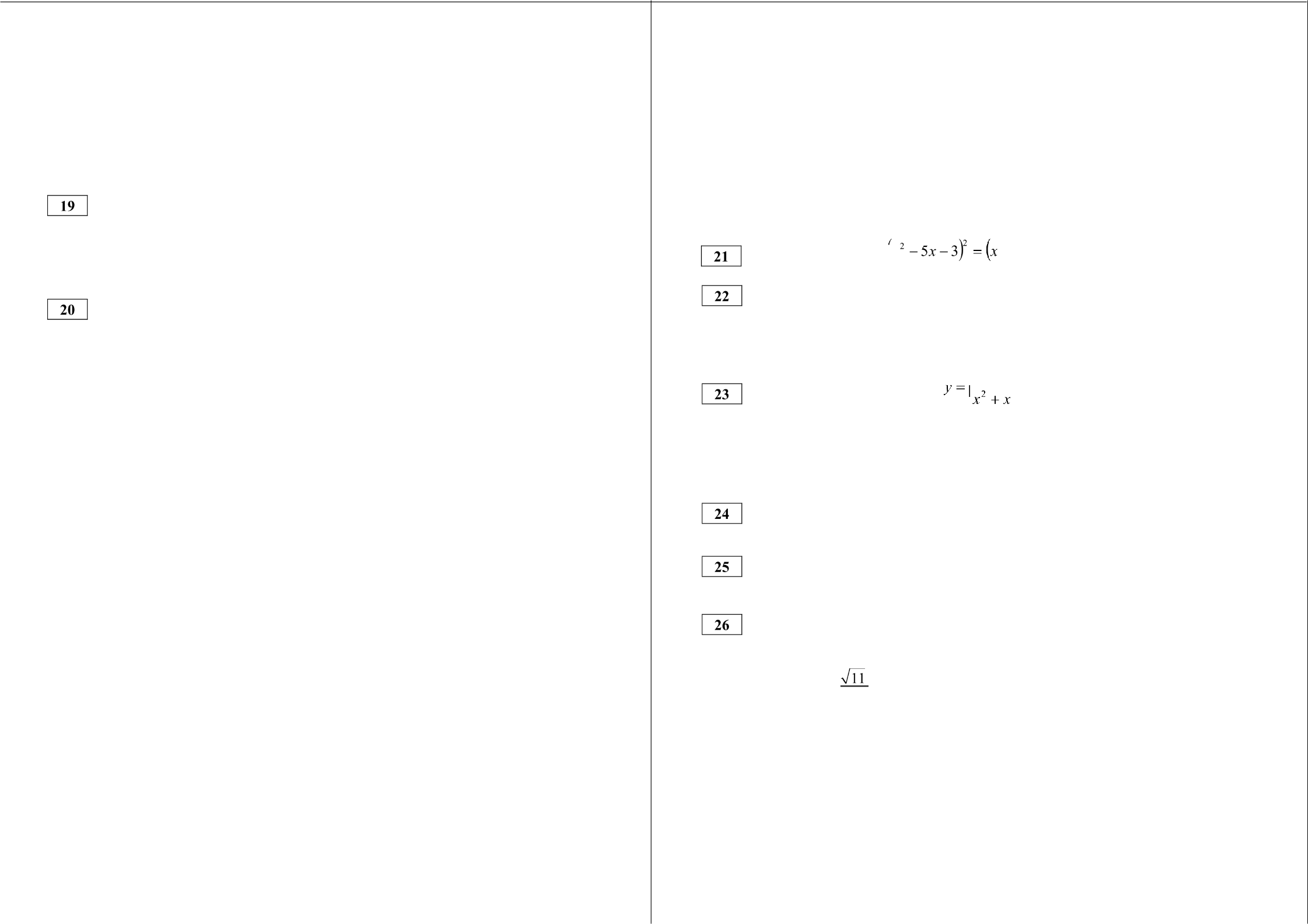  	Не  забудьте  nepeнecmи  все ответы  в  бланк  ответов N•1.	201 6  Федеральная слyжс›a по на,ззору в сфере образования  и науки Российской Фелераіtии 		Модуль «Геометрия»	Катет и гипотенуза прямоугольного треугольника равны 5 и 13. Найдите отношение медианы и высоты, проведённых  к гипотенузе.Основания  BC  и  AD  трапеции  ABCD  равны соответственно 9 и 36,BD —— 18. Докажите, что треугольники CBD н ADB подобны.Точки М и N лежат на стороне AC треугольника ABC на расстояниях соответственно 36 и 44 от вершины А . Найдите радиус окружности, проходящей через точки  М  п  N  и касающейся луча  AB , еслиcom ZBAC —— 6201 6  Федеральная служба по на,ззору в сфере образования  и науки Российской Фелераі іииОГЭ  Математика   9 класс  Вариант  1604Вариант  по  математике  № 1604201 бг — 1/ 10ОГЭ  Математика   9 класс  Вариант  160420 lбг - 2/10Инструкция по выполнению работы Общее время предэкзаменационной работы—  235 минут.Характеристика работы. Bceгo в работе 26 заданий, из которых 20 заданий базового уровня (часть 1), 4 задания повышенного уровня (часть 2) и 2 задания высокого уровня сложности (часть 2). Работа состоит из трёх модулей: «Алгебра», «Геометрия»,«Реальная математика».Модуль «Алгебра» содержит ll  заданий: в части 1   8 заданий; в части 2 3 	«Алгебра»	задания. Модуль «Геометрия» содержит 8 заданий: в части 1    5 заданий; в части —2    3задания. Модуль «Реальная математика» содержит 7 заданий: все задания — в части 1. Советы и указания по выполнению работы. Сначала выполняйте задания части 1. Начать советуем с того модуля, задания которого вызывают у Вас меньше затруднений, затем переходите к другим модулям.Найдите значение выражения   25 5 . 0,4Ответом на задания части 1 (1 20) является число (целое или конечная десятичная дробь) или последовательность цифр. Ответ следует записать в поле ответов в тексте работы, а затем перенести в бланк ответов №1 справа от номера выполняемого Вами задания, начиная с первой клеточки.КИМ	Ответ:	-1,4	Бланк:    01КИМ	Ответ:	3	 	КИМ	Ответ:	А    Б    В	 	В случае записи певерпого ответа на задания части 1 запишите новый ответ в пижней части бланка ответов  №  i  «Замена ошибочпых  ответов на задапия с ответом вОтвет:   	На координатной  прямой отмечены числа b  и с.с	0Какое из следующих чисел наименьшее?краткой форме»:  сначала в первых  двух полях запишите  номер задания, например  «1», а затем  правильный ответ.1) b+ с	2) 2c	3) — bОтвет:be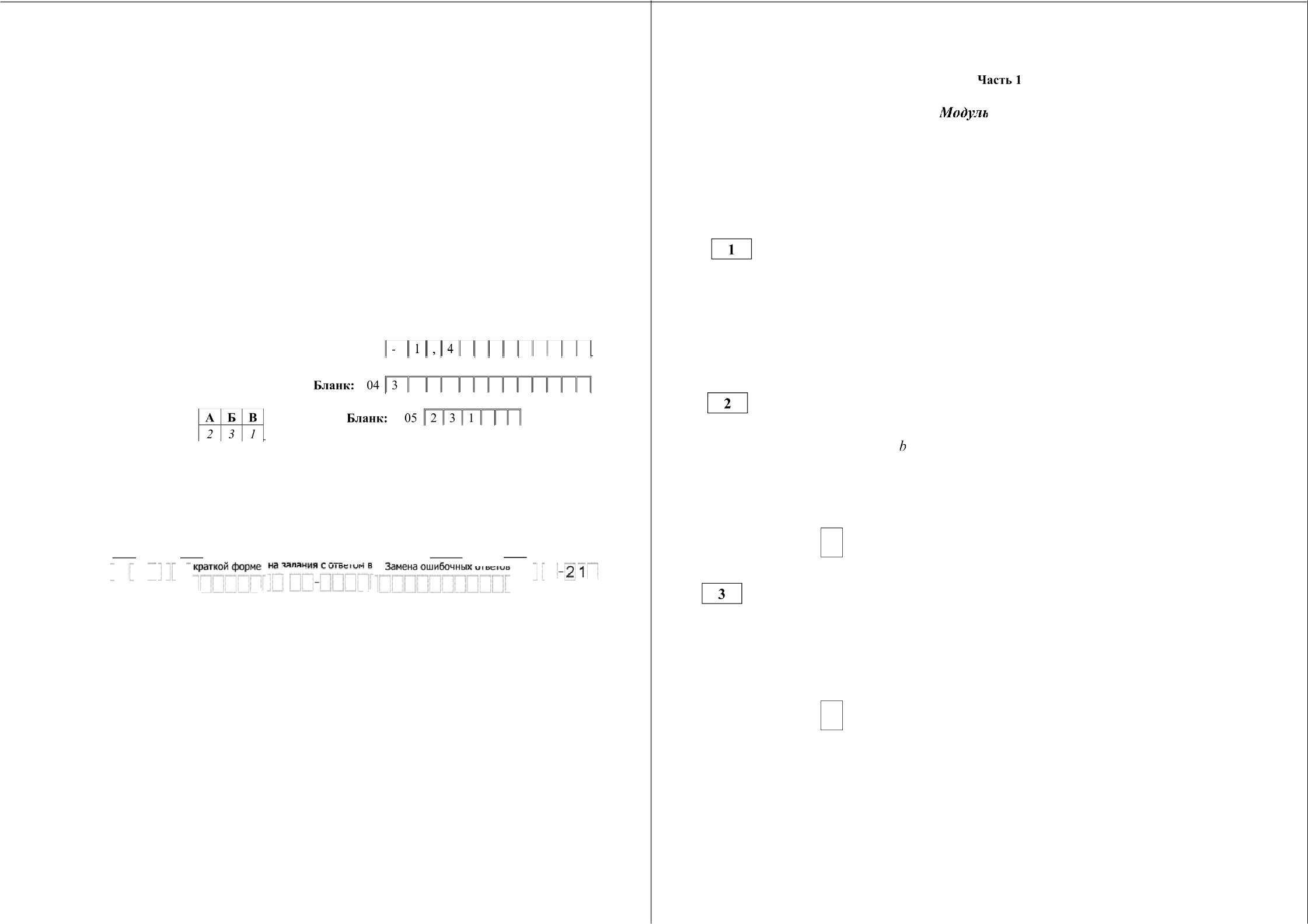 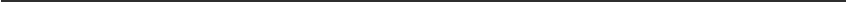 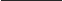 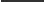 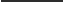 При выполнении заданий части 2 (21—26) в бланк ответов №2 необходимо записать обоснованное решение и ответ. Текст задания не следует переписывать в бланк, необходимо лишь указать его номер.Контрольно-измерительные материалы, выданные Вам, могут использоваться в качестве черновиков. Обращаем Ваше внимание на то, что записи в черновике не будут  учитываться  при оценивании работы.При выполнении работы Вы можете пользоваться справочными материалами. Пользоваться калькулятором  не разрешается.Желаем  успеха.!2016  Федеральная  служба по надзору  в сфере  образования  и науки  Российской ФедерацииНайдите  значение выражения 83	6  2	.1)  242)   963)   484)  576Ответ:0    20 1 6  Прелметная  комисси я ГИА-9 по математике Санкт-ПетербургаОГЭ  Математика   9 класс  Вариант  1604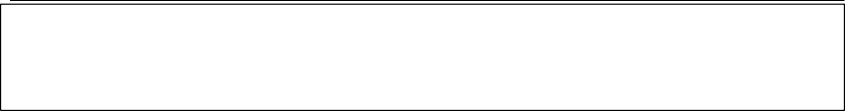 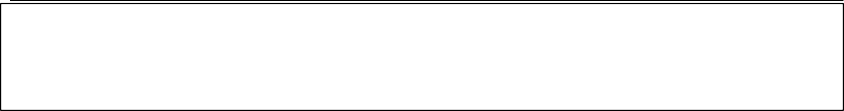 20 lбг  - 3/10ОГЭ  Математика   9 класс   Вариант 160420 l6r   - 4/10Решите уравнение  (—5s — 3)( 2s —1) = 0.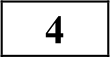 Если уравнение имеет более одного корня, в ответ запишите меньший из корней.Ответ:   	        Последовательность (а ) задана формулои ° этой последовательности больше  3?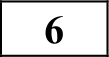 Ответ:   	   6	6d  . Сколько членов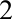    Найдите значение выражения   (х  + 5) : 	l0x  + 25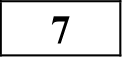 + — 5ПрИ   z  = — 25.Ответ:   	   На рисунке изображены графики функций вида у = /сг + b . Остановите соответствие  между  графиками  функций  и  знаками  коэффициентов  k   п b .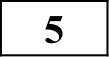 А)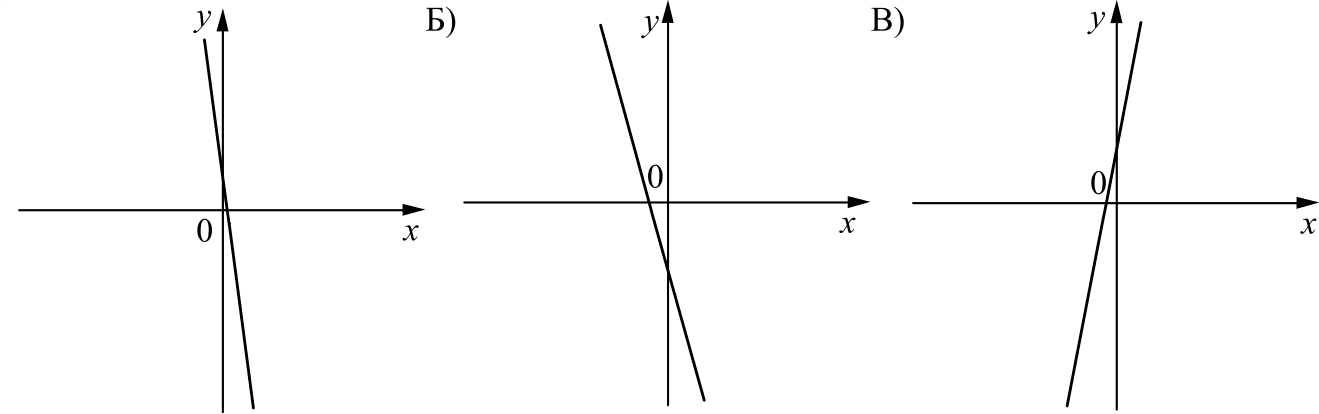 КОЭФФИЦИЕНТЫ1)   k < 0 , b > 0	2)    I  > 0, b < 0	3)    k > 0,  b > 0	4)   k < 0 , b < 0Ответ:	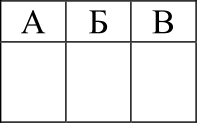 0  20 16 Предметная комиссия FИA-9 по  математике Санкт-Петербурга   На каком рисунке изображено множество  решений системы неравенств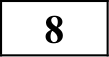 3,4 — > 0?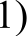 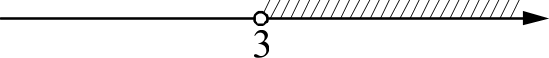 2)	44)	з	4Ответ:	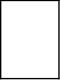 0   2016  Предметная комиссия FИA-9 по математике Санкт-ПетербургаОГЭ   Математика   9 класс Вариант 1604	20 lбг  - 5/10	ОГЭ   Математика   9 класс Вариант 1604	20 lбг  - 6/10 	Модуль «Геометрия»	Какие  из следующих  утверждений верны?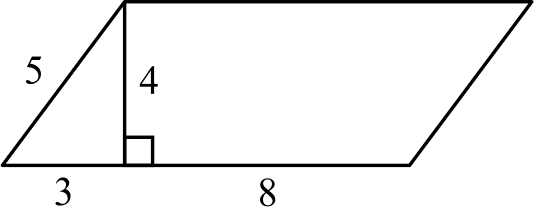 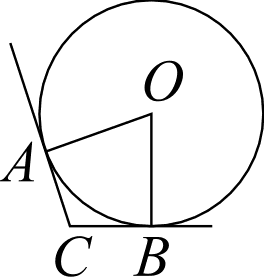 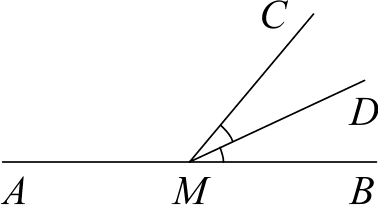 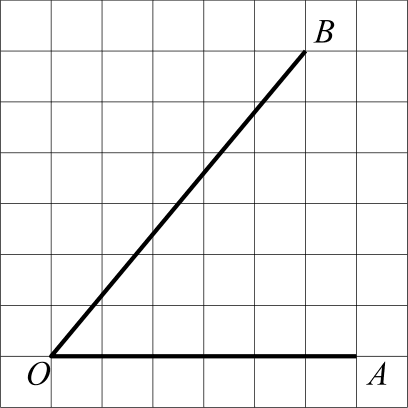 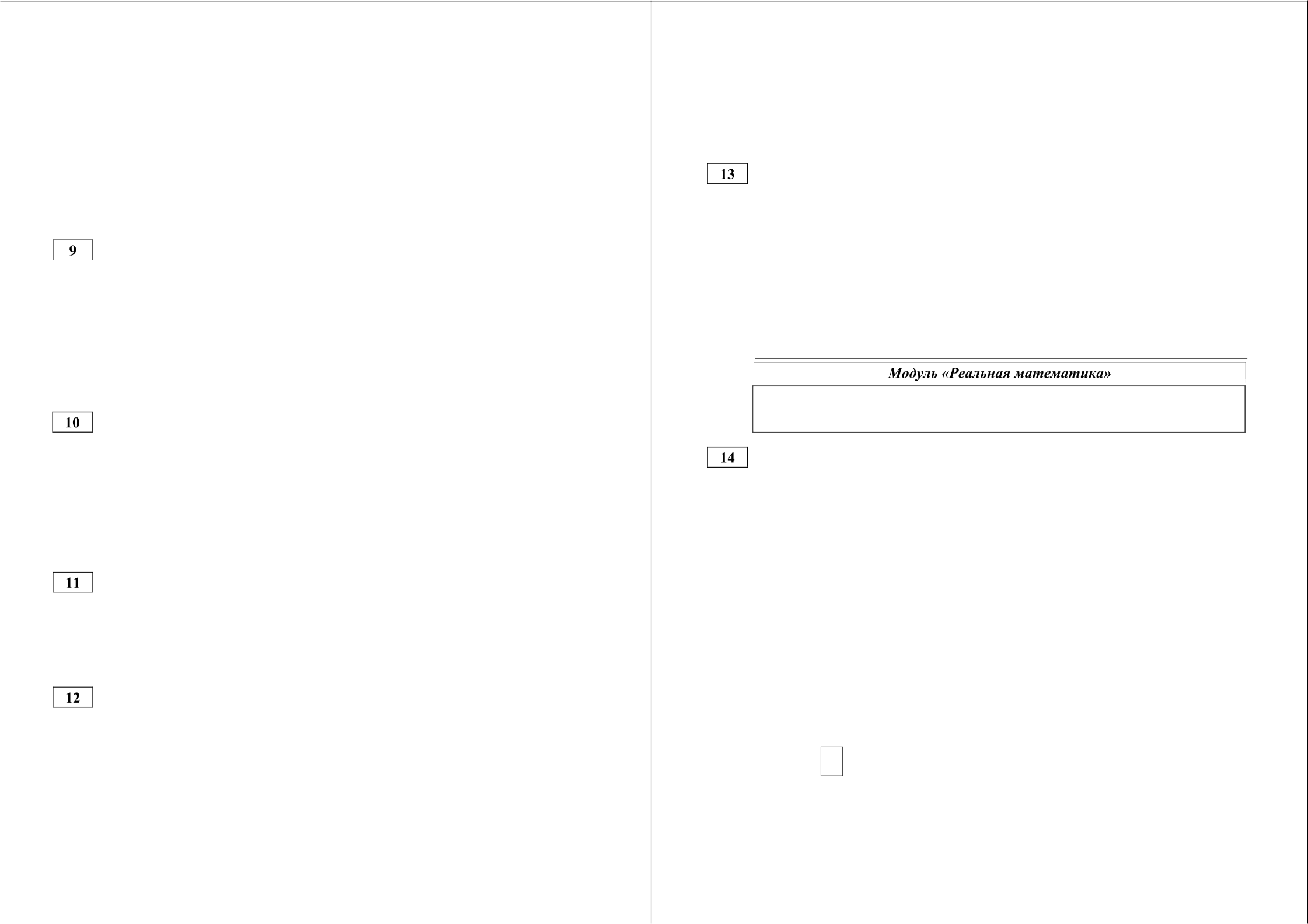 На прямой  AB  взята точка  М . Луч	— биссектриса угла  CMB . Известно, чтоXDMC —— 41’ . Найдите угол CMA . Ответ дайте в градусах.Ответ:   	В угол С величиной 107’ вписана окружность, которая касается сторон угла в точках  А  и  В . Найдите  угол AOB . Ответ дайте в градусах.Ответ:   	Найдите площадь параллелограмма, изображённого на рисунке.Ответ:   	Найдите тангенс угла AOB, изображённого на рисунке.Ответ:   	0    20 1 6  Прелметная  комиссия  ГИА-9 по математике Санкт-ПетербургаЧерез заданную точку плоскости  можно провести единственнуюВсе равносторонние треугольники подобны.Сумма острых углов прямоугольного треугольника  равна 90 градусам.Ответ:   	Ответом на задание 14 является одна цифра, которая соответствует номеру правильного ответа. Ответ следует зописоть в бнонке ответов X•1 cnpoвo am номера въіпппняемого  Вами  задания,  начиная  с первой клеточки.В таблице приведены размеры штрафов за превышение максимальной разрешённой скорости, зафиксированное с помощью средств автоматической фиксации, установленных на территории России с 1 сентября 2013 года.Какой штраф должен заплатить владелец автомобиля, зафиксированная скорость которого составила 156 км/ч на участке дороги с максимальной разрешённой  скоростью 100 км/ч?500 рублей1000 рублей2000 рублей5000 рублейОтвет:0    20 1 6  Прелметная  комисси я ГИА-9 по математике Санкт-ПетербургаОГЭ  Математика   9 класс  Вариант  160420 lбг  - 7/10	ОГЭ  Математика   9 класс  Вариант  160420 lбг - 8/10При работе фонарика батарейка постепенно разряжается, и напряжение в электрической цепи фонарика падает. На рисунке показана зависимость напряжения в цепи от времени работы фонарика. На горизонтальной оси отмечается время работы фонарика в часах, на вертикальной оси напряжение в вольтах. Определите по рисунку, какое напряжение будет в цепи через 1 час работы фонарика. Ответ дайте в вольтах.На диаграмме показано распределение земель Уральского, Приволжского, Южного федеральных округов и Сибири по категориям. Определите по диаграмме, в каком округе доля земель сельскохозяйственного назначения наименьшая.Приволжский ФО1,61,40,80,60,40,20Ответ:   	Спортивный магазин проводит акцию: «Любой джемпер по цене 300 рублей. При покупке двух джемперов  — скидка на второй 80%». СколькоСибирь))  Земли лесного фондаЗемли сельскохозяйственного назначени:Земли запаса Прочие*рублей придётся заплатить за покупку двух  джемперов?*Прочи—еэто земли поселений;  земли промышленности и иногоОтвет:   	Наклонная крыша  установлена  на  трёх  вертикальных  опорах, расположенных на одной прямой. Средняя опора стоит посередине между малой и большой опорами (см. рис.). Высота малой опоры 2,5 м, высота средней опоры 2,65  м.  Найдите  высоту  большей  опоры.  Ответ  дайте  в метрах.специального назначения; земли особо охраняемых территорий и объектов.Уральский ФОПриволжский ФОЮжный ФОСибирькрыша2,5 м	2,65 мВ ответе запишите номер выбранного ответа.Ответ: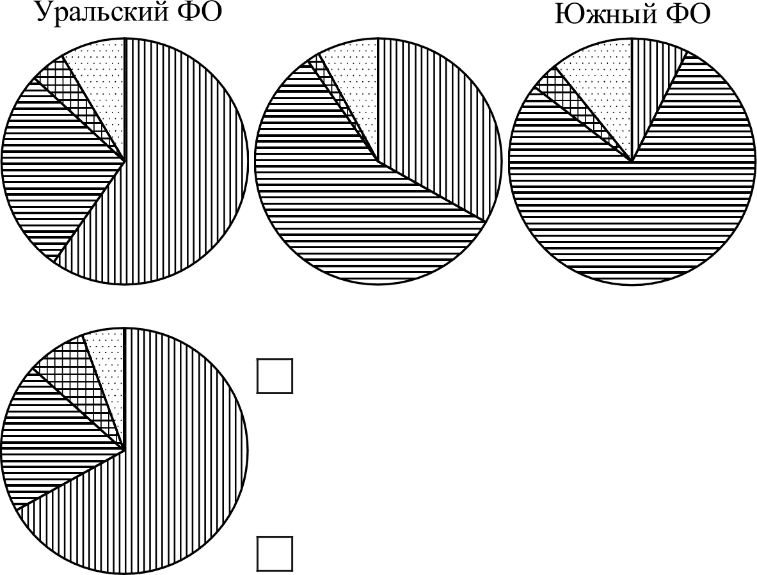 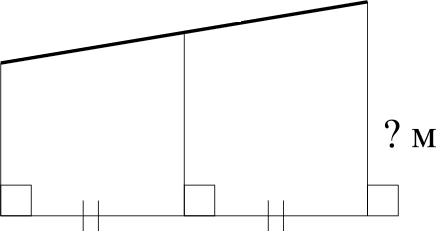 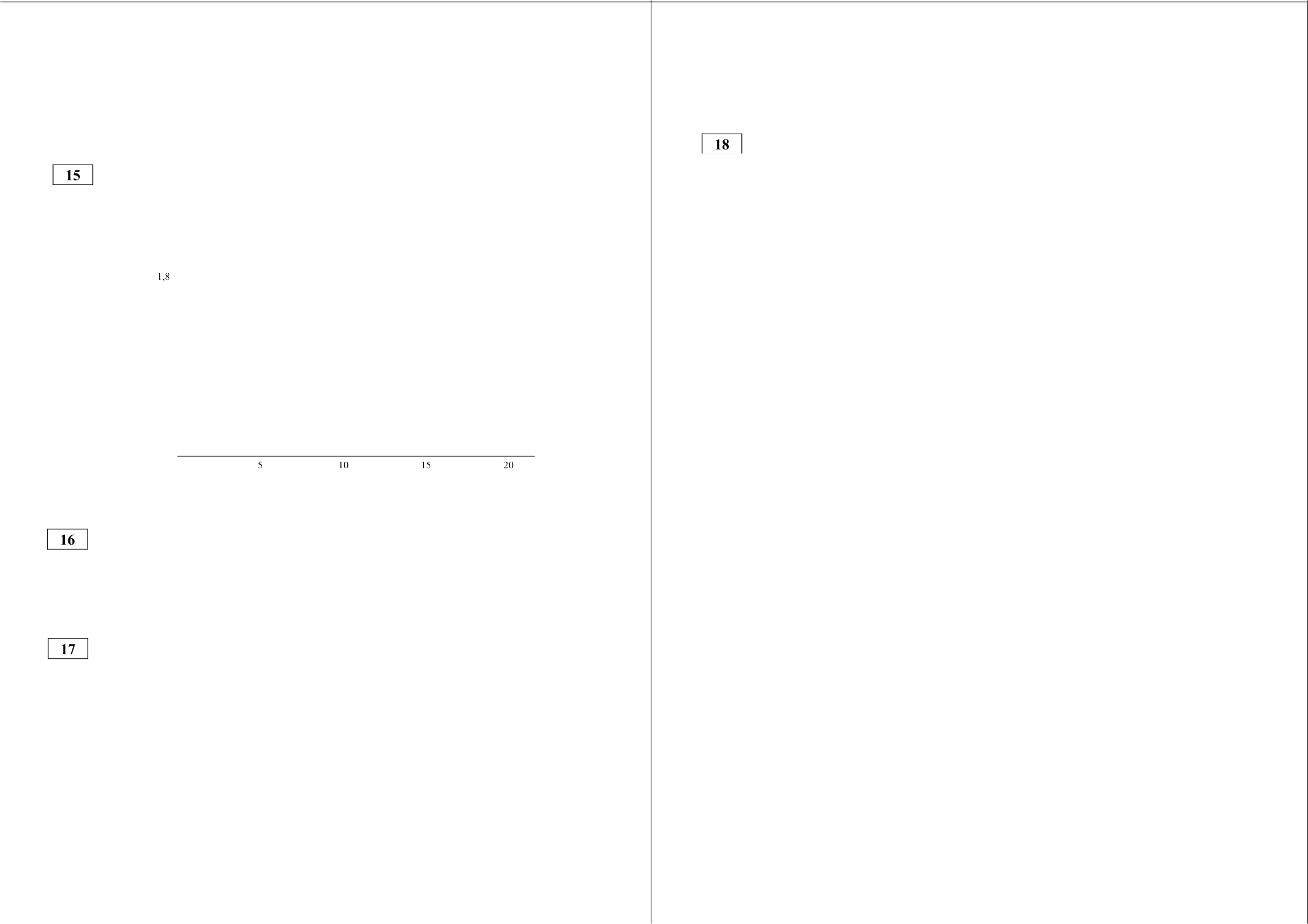 Ответ:   	0    20 1 6  Прелметная  комиссия ГИА-9 по математике Санкт-Петербурга	0    20 1 6  Прелметная  комисси я ГИА-9 по математике Санкт-ПетербургаОГЭ  Математика   9 класс  Вариант  160420 lбг - 9/10ОГЭ Математика 9 класс Вариант 1604Часть 2201бг  - I 0/10Вероятность того, что новая шариковая ручка пишет плохо (или не пишет), равна 0,22. Покупатель в магазине выбирает одну шариковую ручку. Найдите вероятность того, что эта ручка пишет хорошо.Ответ:   	Центростремительное ускорение при движении по окружности (в м/с' ) можно вычислить по формуле а —— n›’R , где ш — угловая скорость (в с —'), а  Л  — радиус окружности. Пользуясь этой формулой, найдитерасстояние Л (в метрах), если угловая скорость равна 8 с°' , а центростремительное ускорение  равно  128 м/с'Ответ:   	 	Не забудьте nepeнecmи все ответы в бланк ответов N•1.	 	Модуль  «Алгебра»	Решите  уравнение $х' — z — 4)' =  х’ — 2x + 4 2Семья состоит из мужа, жены и их сына студента. Если бы зарплата жены увеличилась вдвое, то общий доход семьи вырос бы на  37,5%.  Если  бы зарплата мужа уменьшилась втрое, общий доход семьи сократилсябы на 39%. Сколько процентов от общего дохода составляет стипендия сына?Постройте график функции У — + Ј — 1 и определите, при каких значениях  m  прямая  у = т   имеет с графиком одну общую точку. 	Модуль «Геометрия»	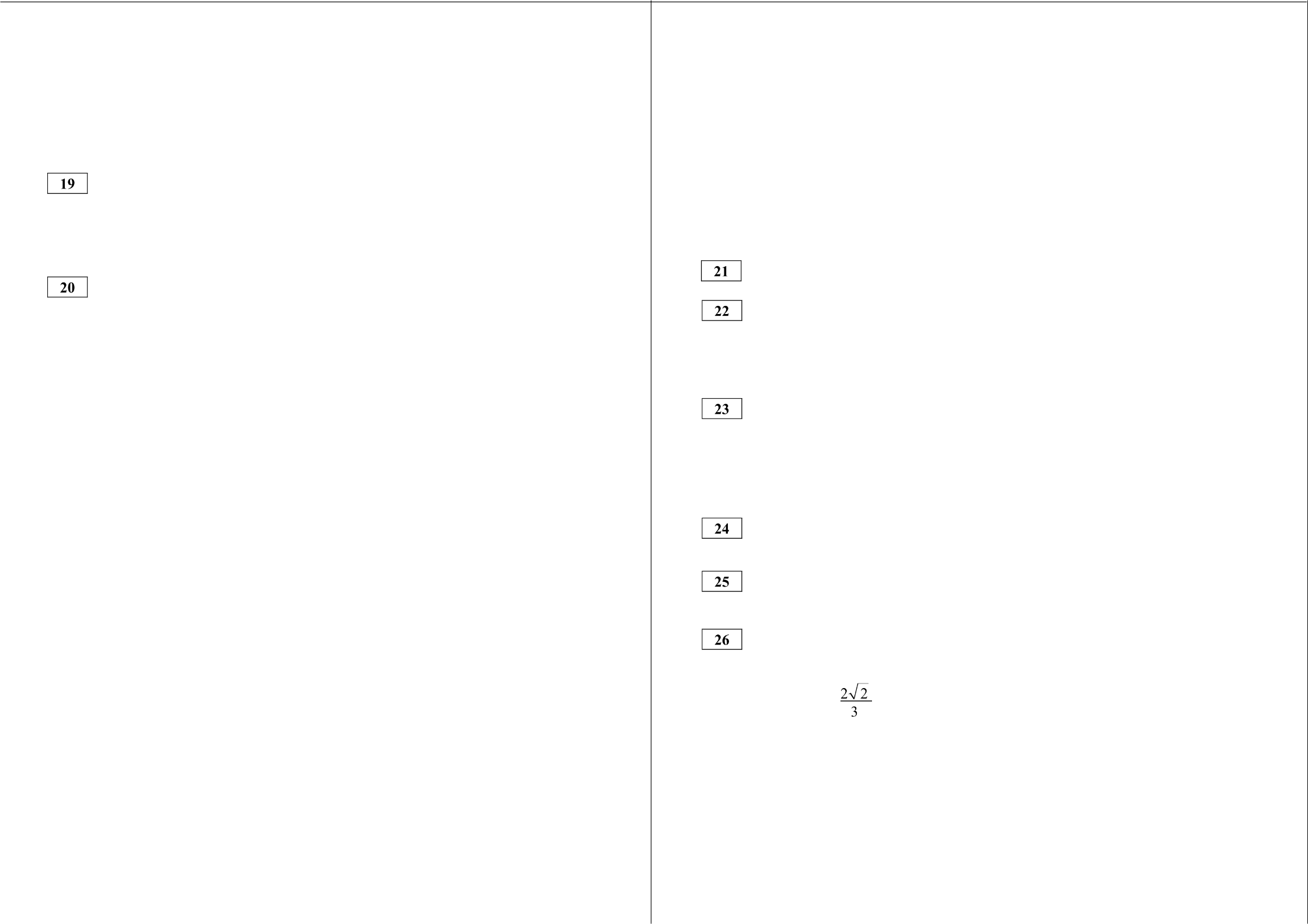 Катеты прямоугольного треугольника равны 5 и 12. Найдите отношение медианы и высоты, проведённых  к гипотенузе.Основания  BC  и  AD  трапеции  ABCD  равны соответственно 6 и 24,BD —— 12. Докажите, что треугольники CBD и ADB подобны.Точки М и N лежат на стороне AC треугольника ABC на расстояниях соответственно 9 и 32 от вершины А . Найдите радиус окружности, проходящей через точки  М  п  N  и касающейся луча  AB , еслиcos ZBAC ——0    20 1 6  Прелметная  комиссия  ГИА-9 по математике Санкт-Петербурга	0    20 1 6  Прелметная комисси я ГИА-9 по математике Санкт-ПетербургаОГЭ. Математика.  9 класс. Вариант  1601 -  1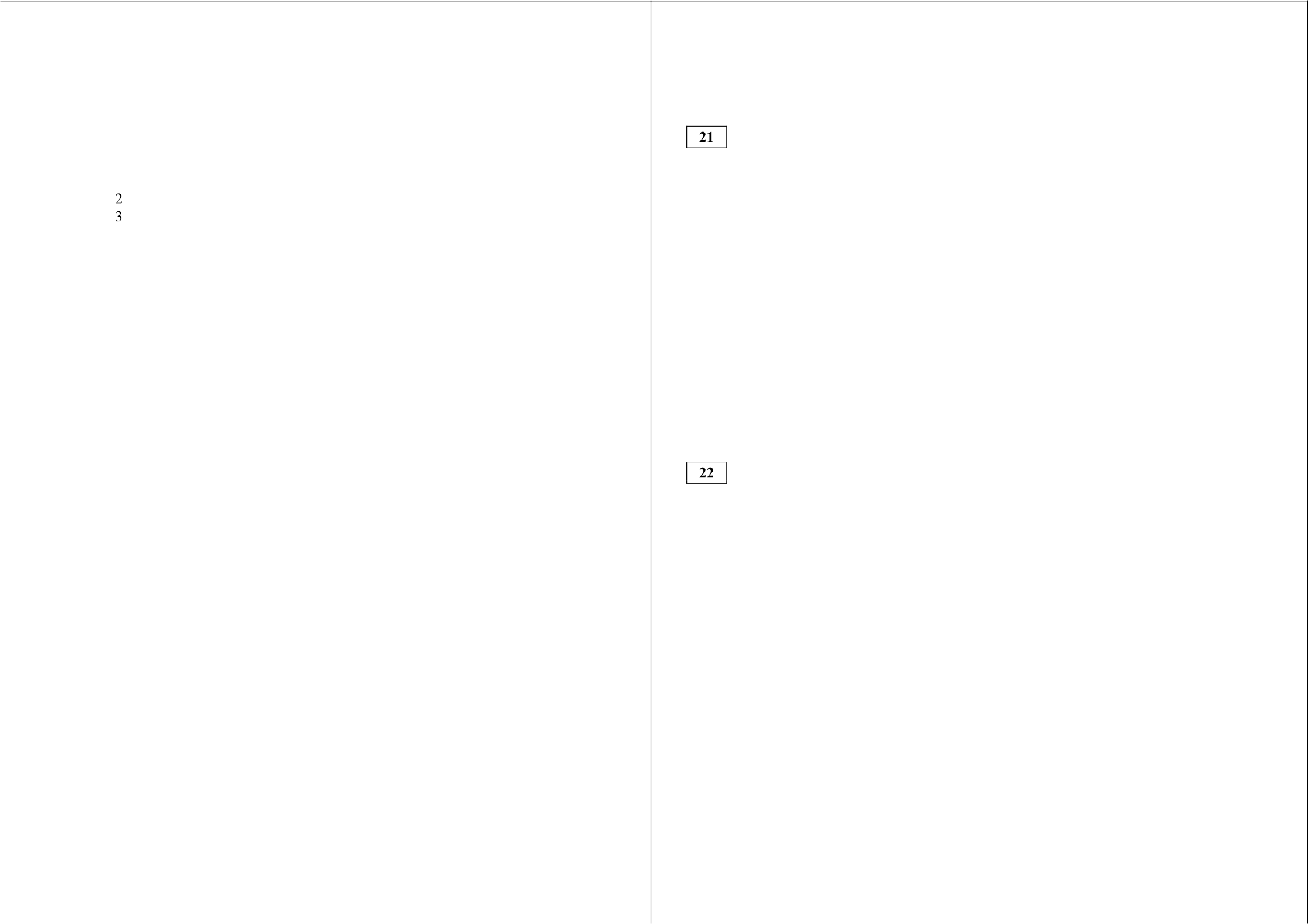 Ответы к заданиям  части IПредметная  комиссия  FИA-9  по математике Санкт-ПетербургаОГЭ.  Математика.  9 класс.  Вариант  1601 - 2Критерии  оценивания  заданий  с развёрнутым ответомРешите уравнение $.г' — Зт — 1)'  (x2 — 4т + i)'Решение.(    — x — i)2  - (g2  4x + i)'( 2 — з — i)'  ( 2 — 4x + i)' - о,(х' — Зх —1 — х' + 4x —1 х' — Зх — 1 +  ' — 4> + i)  о .(х   2  2x' — 7  ) 0.Ответ:  2; 0; 3,5.Грузовик перевозит партию песка массой 392 тонны, ежедневно увеличивая норму на одно и то же число тонн. За первый день было вывезено 2 тонны песка, а весь груз был перевезён за 16 дней. Сколько тонн было перевезено за двенадцатый день?Е е е ная норма первозки песка составляет арифмитическую прогрессию с at- 2 и неизвестной  разностью d. S16' 392.2a, + (п— I) d	2 2+ (l 6   I)d  16 — 392Тогда   •	2	z4 + 15d ——49;	I 5d  —— 45 ;   d  —— 3Найдем а =а +(12-1)d=2+33=35. На двенадцатый день грузовик перевёз 35т. Ответ:  35тПредметная  комиссия  FИA-9  по математике Санкт-ПетербургаОГЭ. Математика.  9 класс.  Вариант  1601 - 3	ОГЭ. Математика.  9 класс.  Вариант  1601 - 4Постройте   график   функции	Ј '	qq	—    и   определите,   при   каких значениях  т  прямая  у = т   имеет с графиком одну общую точку.Решение.Преобразуем   выражение:	— 1'	p(p	)  — 1'	— 1	при   условии,ЧТО  А	0  .Построим  график функции  У	— 1 , исключив  из него точку (0;-2).Чтобы	получить	график	функции	'	p2	— 1	оставим	всюнеотрицательную	часть	построенного	графика	без	изменения,	а отрицательную  часть отобразим симметрично относительно  оси Ох.2 4	Катет  и  гипотенуза   прямоугольного  треугольника   равны  6  и 10.  Найдите отношение медианы и высоты, проведённых  к гипотенузе.Решение.Пусть  катет		AC —— 6 ,  гипотенуза   BC  ——10 ,  тогда  по  теореме Пифагора	ЛB ——8 .    Медиана,    проведенная	к    гипотенузеАМ —2 BC	5    Площадь   треугольника   может   быть  вычисленапо   формуламAB	и= — BC - АН	Тогда2АН —— АС - AB	24 . Значит,вс	°° 5АМ	25	ААН —— 24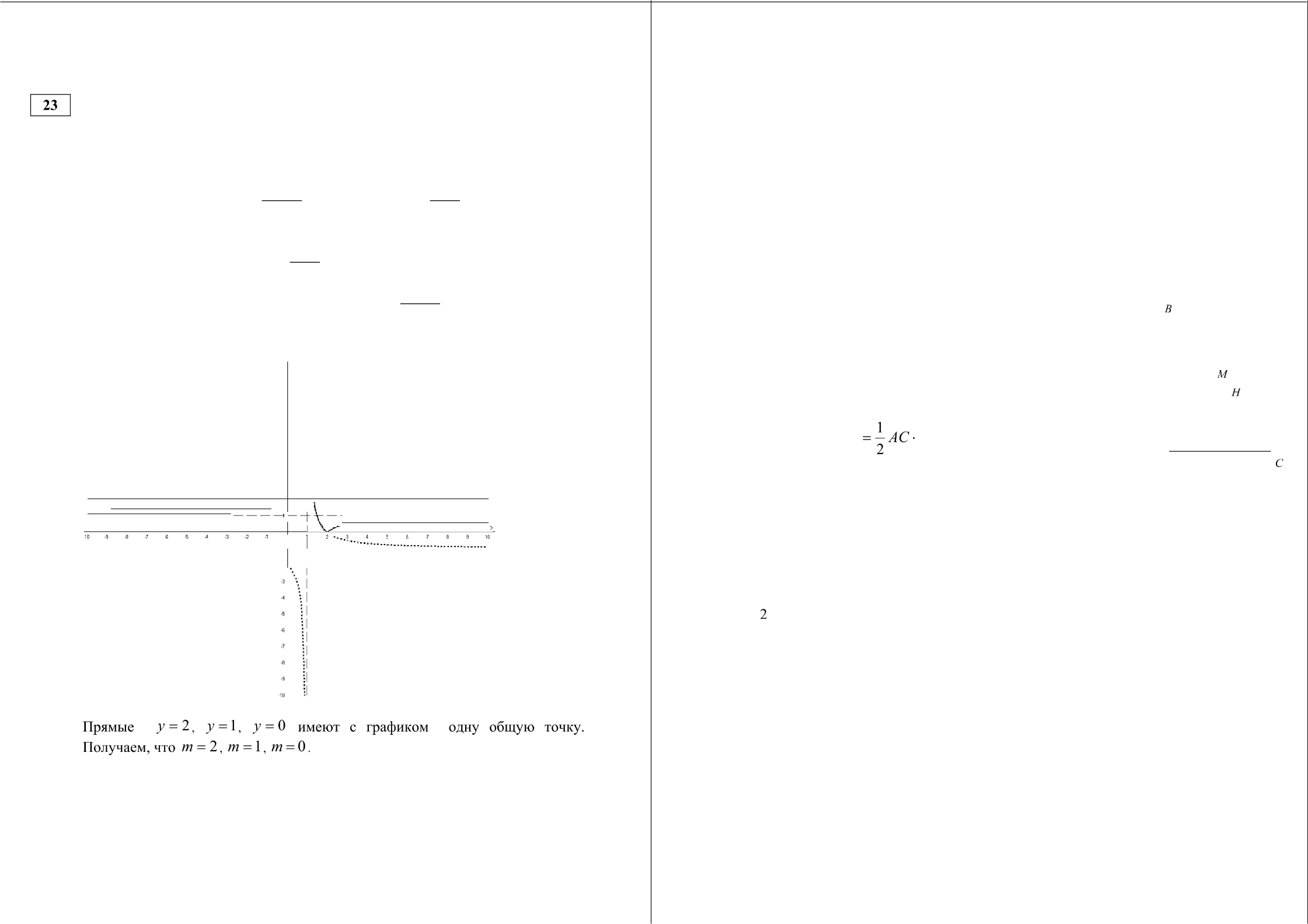 Ответ:  2; 1; 0.Предметная  комиссия  FИA-9  по математике Санкт-Петербурга25Ответ:   24Предметная  комиссия  FИA-9  по математике Санкт-ПетербургаОГЭ.  Математика.  9 класс.  Вариант  1601 - 52	Основания    BC    и   AD   трапеции    ABCD    равны   соответственно   4   и 64,BD —— 16. Докажите, что треугольники CBD п ADB подобны. Доказательство.А	DВ   треугольниках    ADB   и   DBC   углы   ADB   п   DBC    равны   как  накрестОГЭ. Математика.  9 класс.  Вариант  1601 - 6Точки М и N лежат на стороне AC треугольника ABC на расстояниях соответственно 9 и 11 от вершины А . Найдите радиус окружности, проходящей    через    точки     М     и     N     п    касающейся    луча     AB, еслиcos ZBAC —— 6Решение.Пусть  К  —  точка  касания  окружности  с лучом  AB  (см. рис.).  По теореме окасательной и секущей  АК    —— АМ - AN ——9  11 = 99.Влежащие,   крометОгОAD	DB  = 4.    Поэтому   указанные  треугольникиDB	BCподобны  по двум пропорциональным сторонам  и углу между ними.А	М	N	С;;:' ;;;;;cp;;copJAM AKcosЛBAC——81+99—2 9	9= 81.6Значит,	КМ  ——9 .	Треугольник	AKM	равнобедренный,	поэтомуXAKM —— XKAM —— XBAC .По теореме об угле между касательной и хордой XKNM —— AKM	—— ZBAC. Пусть  Л—	радиус  окружности,  проходящей  через  точки  М  ,  N   и  К . Ro теореме синусовОтвет: 5,4.= 5, 4.1136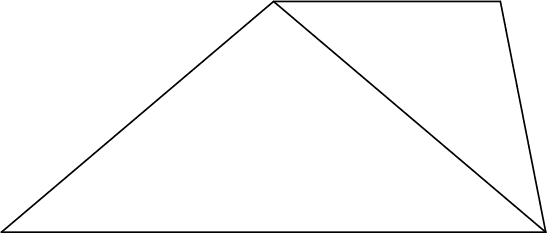 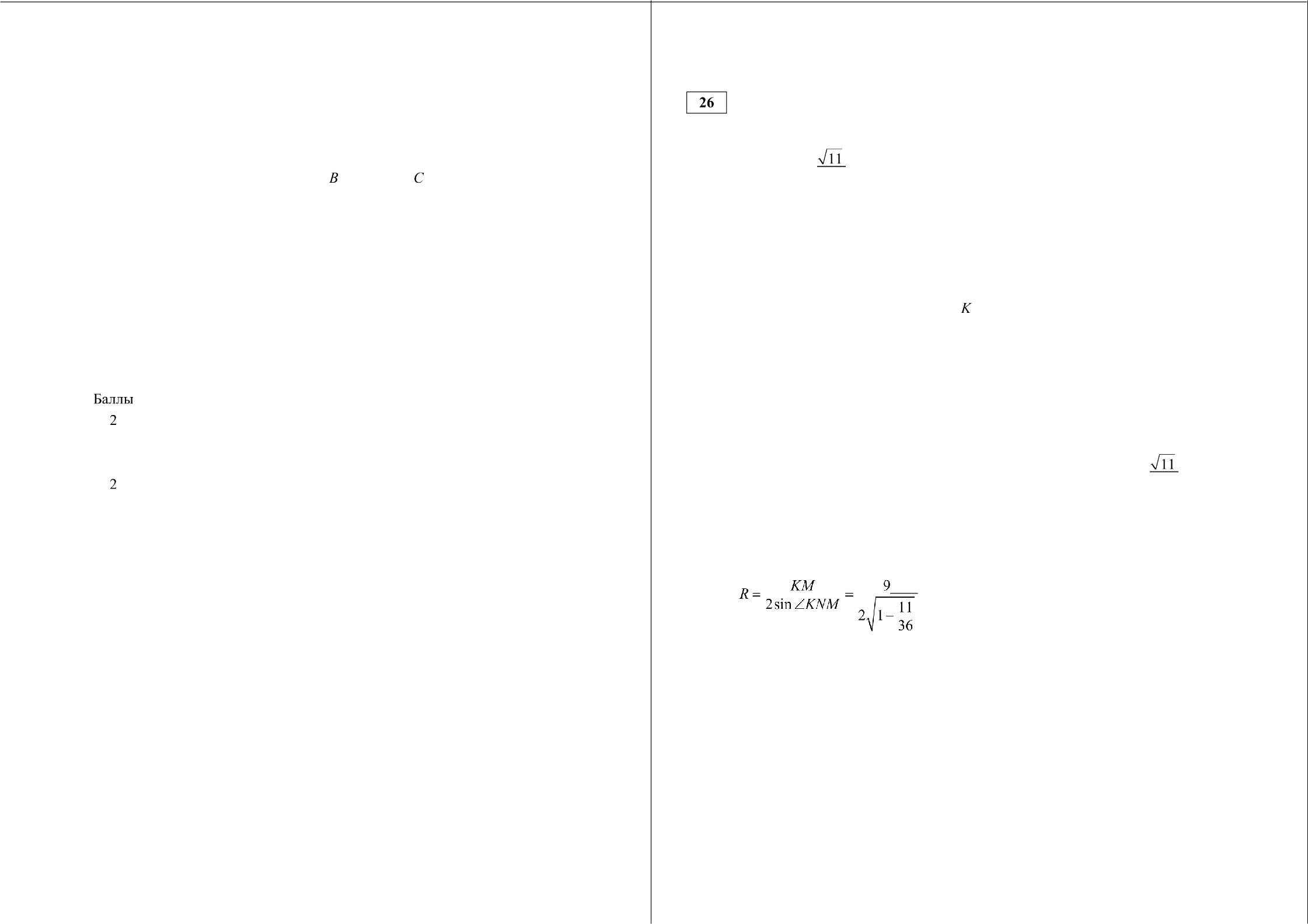 Предметная  комиссия  FИA-9 по математике Санкт-Петербурга	Предметная  комиссия  FИA-9  по математике Санкт-ПетербургаОГЭ. Математика.  9 класс. Вариант  1602 -  1Ответы  к заданиям части IОГЭ.  Математика.  9 класс.  Вариант  1602 - 2Критерии оценивания заданий с развёрнутым ответом Решите  уравнение $ x2 — 5s   — 2)'  = х' — 4s  + 2)'.Решение.$х' —5 —2)' -(     —4 + z)'(x2 — 5x — 2)'  (   —4 + 2)' - о ;( ' — 5x — 2 — х' + 4x — 2 х' — s  — з + >' — 4 + з) — о ;(—   — 4 2 ' —9 )- оОтвет:  -4; 0; 4,5.Ксюша решила прочесть книгу объёмом 672 страницы. Ежедневно она читает на одно и то же количество страниц больше по сравнению  с предыдущим днём. Известно, что в первый день она прочла 12страниц. Определите,  сколько страниц она прочла в последний день, если всего на чтение  этой книги она потратила  16 дней.Решение.Из   условия  следует,что  количество	ежедневно  прочитываемых  страниц образуют арифметическую прогрессию at. а . . ..а 6. т ри этом ai- 12.По формуле суммы арифметической прогрессии  имеема  + в  + ... + а,	a 2 a- 1 6 = 672'	"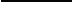 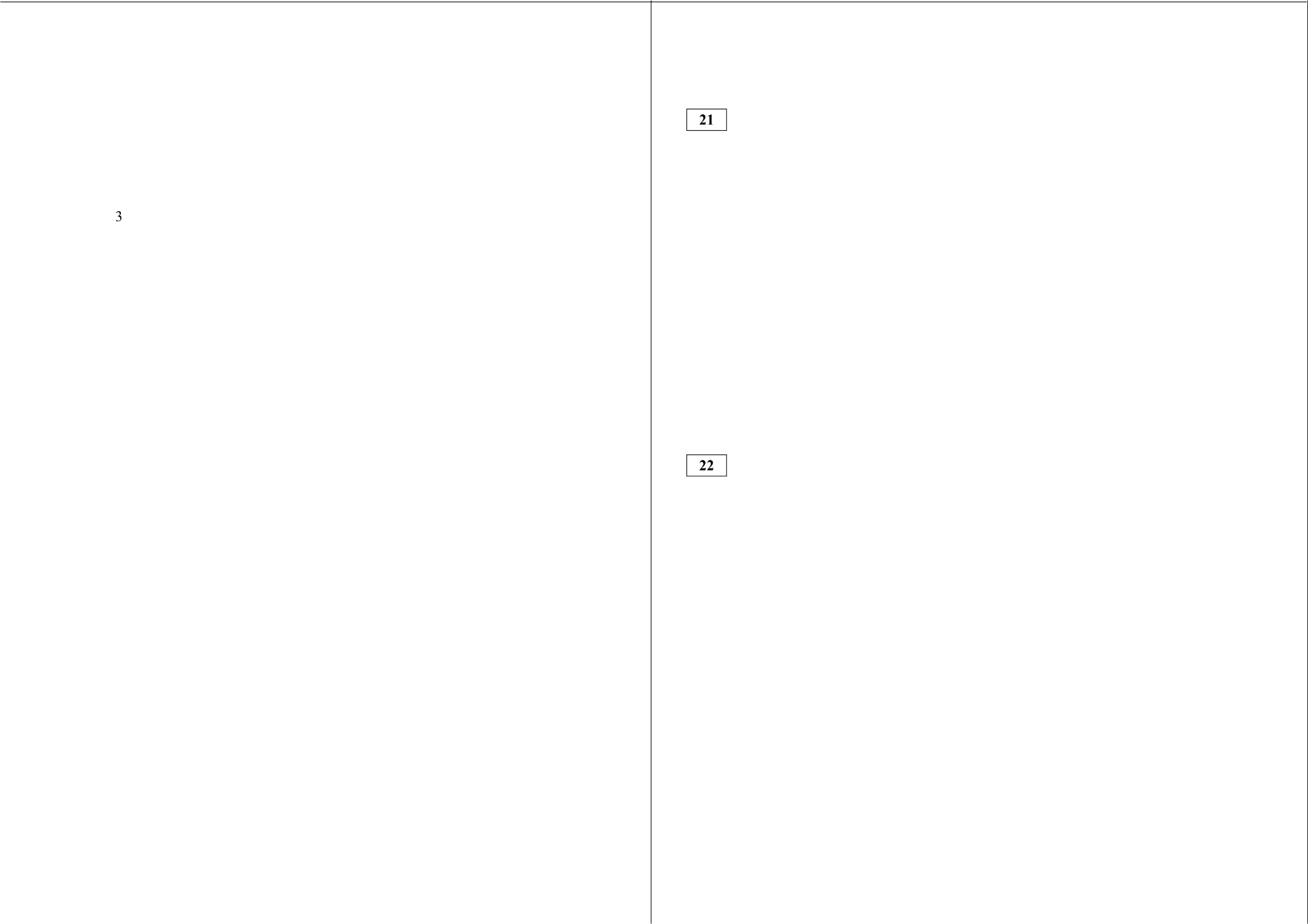 следовательно,	п  + п„  = 84	и    п ,  = 84 —12 = 72Ответ: 72Предметная  комиссия  FИA-9 по математике Санкт-Петербурга	Предметная  комиссия  FИA-9  по математике Санкт-ПетербургаОГЭ. Математика.  9 класс.  Вариант  1602 - 3	ОГЭ. Математика.  9 класс.  Вариант  1602 - 4233	Постройте   график   функции	'	gj	g    —   и   определите,   при каких2значениях  ю  прямая  у = ш   имеет с графиком одну общую точку.Решение.Катеты прямоугольного треугольника равны 9 и 12. Найдите отношение медианы и высоты, проведённых  к гипотенузе.Решение.Пусть  катет	AC  —— 9 ,  а  катет   BA ——12 ,  тогда  по  теоремеПреобразуем выражениеg — 1'	g(g	$— 1'—  1    при условии,Пифагора   гипотенуза    BC ——15 .   Медиана,   проведенная    к2	2	2152	Площадь  треугольника может1Построим график функции	—2 — 1 исключив из него точку (0;-1,5).быть	вычислена	по	формулам	'— AC-   AB2Чтобы	получить	график	функции	—	2p —,	оставим	всюS =—   BC - АН	Тогда	АН  —2AC-   AB	36вс	Значит,	Анеотрицательную	часть	построенного	графика	без	изменения,	а отрицательную  часть отобразим симметрично  относительно оси Ох.АМ	25АН	24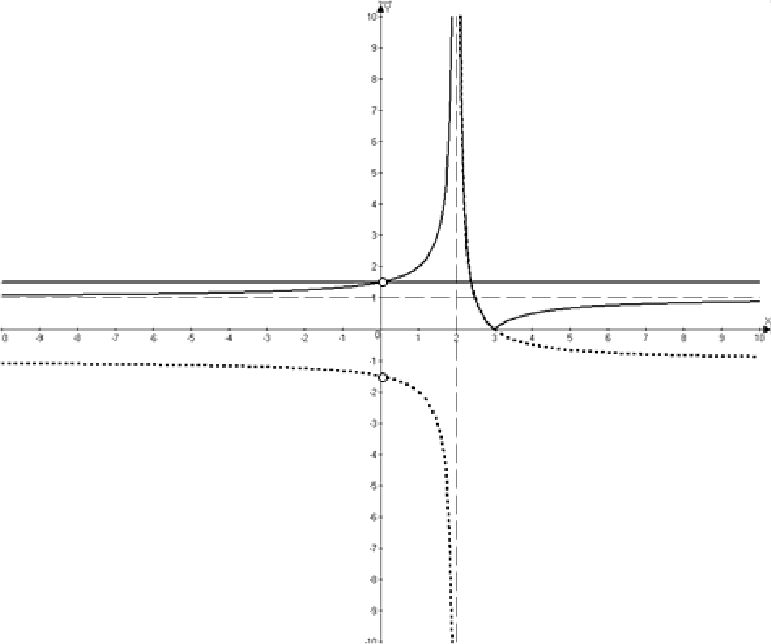 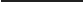 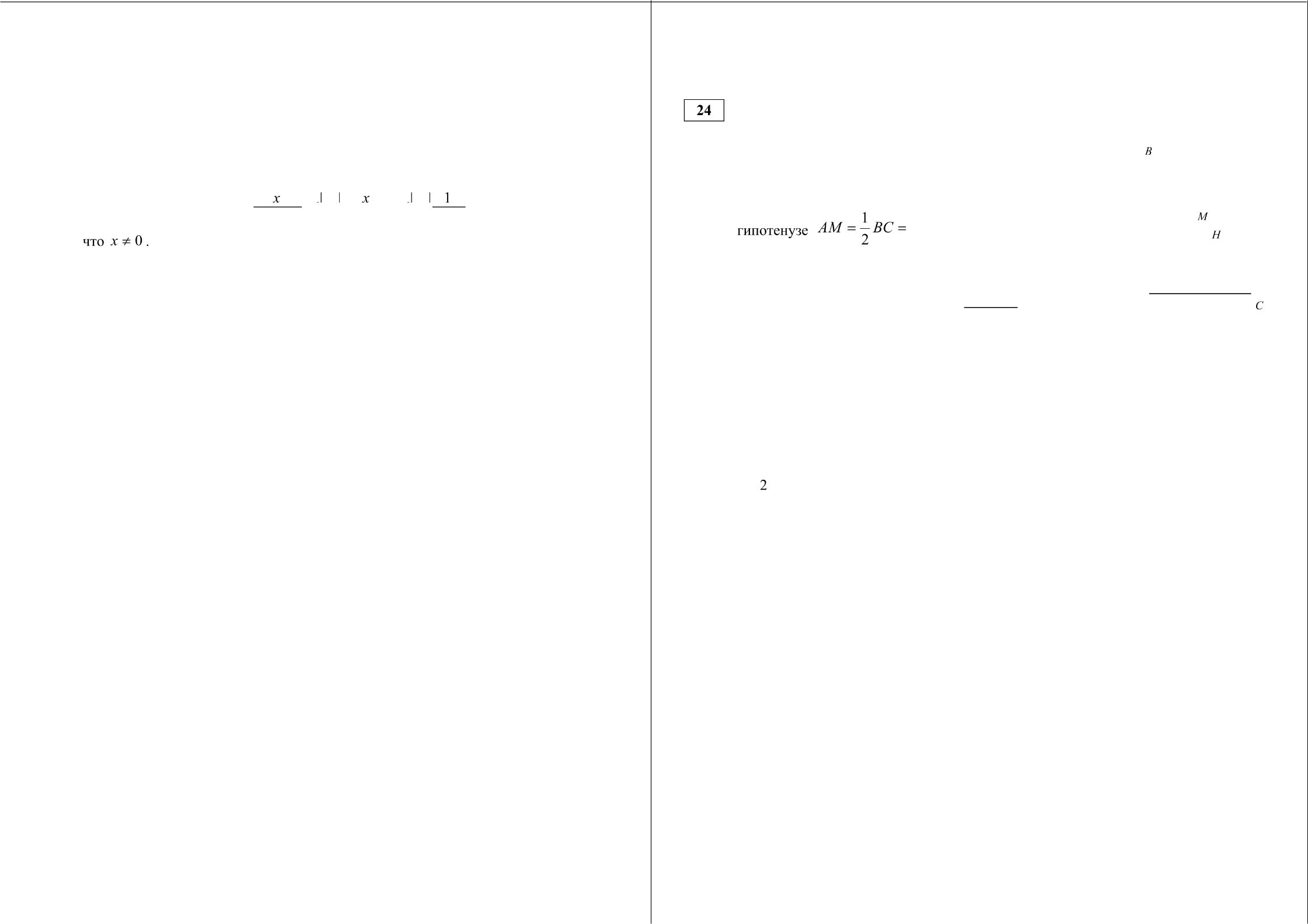 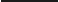 25Ответ:  24Прямые	Ј  = 1,5 ,   Ј  = 1    Ј  = 0   имеют с  графиком	одну  общую  точку. Получаем, что  m = 1,5, т ——1, ш = 0Ответ:  1,5; 1; 0.Предметная  комиссия  FИA-9 по математике Санкт-Петербурга	Предметная  комиссия  FИA-9  по математике Санкт-ПетербургаОГЭ.  Математика.  9 класс.  Вариант  1602 - 5Основания    BC   и   AD   трапеции    ABCD   равны   соответственно   5   и  45,BD ——15. Докажите, что треугольники  CBD  и  ADB  подобны. Доказательство.ОГЭ. Математика.  9 класс.  Вариант  1602 - 6Точки М и N лежат на стороне AC треугольника ABC на расстояниях соответственно 4 и 15 от вершины А . Найдите радиус окружности, проходящей    через    точки     М     и     N     п    касающейся    луча     AB, еслиcos ZBAC ——Решение.Пусть  К  —  точка  касания  окружности  с лучом  AB  (см. рис.).  По теореме окасательной и секущей  АК    —— АМ - AN ——4  15 = 60.ВА	DВ   треугольниках    ADB   и   DBC    углы    ADB   п   DBC    равны   как накрестлежащие,   кромеТОГО,AD	DB = 3.   Поэтому   указанные треугольникиDB	BCподобны  по двум пропорциональным сторонам  и углу между ними.eop;с;;сонАМ-   AKcos XBAC ——16 + 60 —2  4	6= 16.Значит,	КМ —— 4. Треугольник	AKM	равнобедренный,	поэтому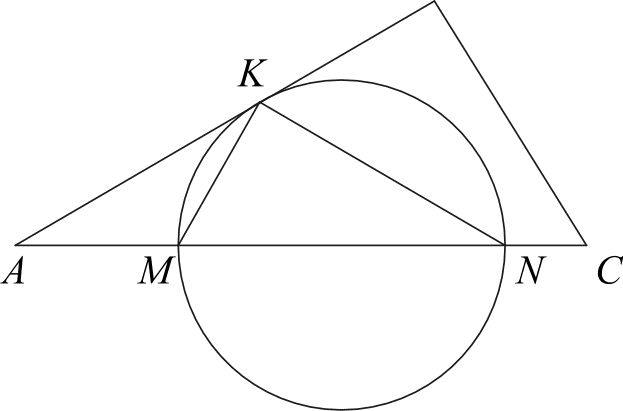 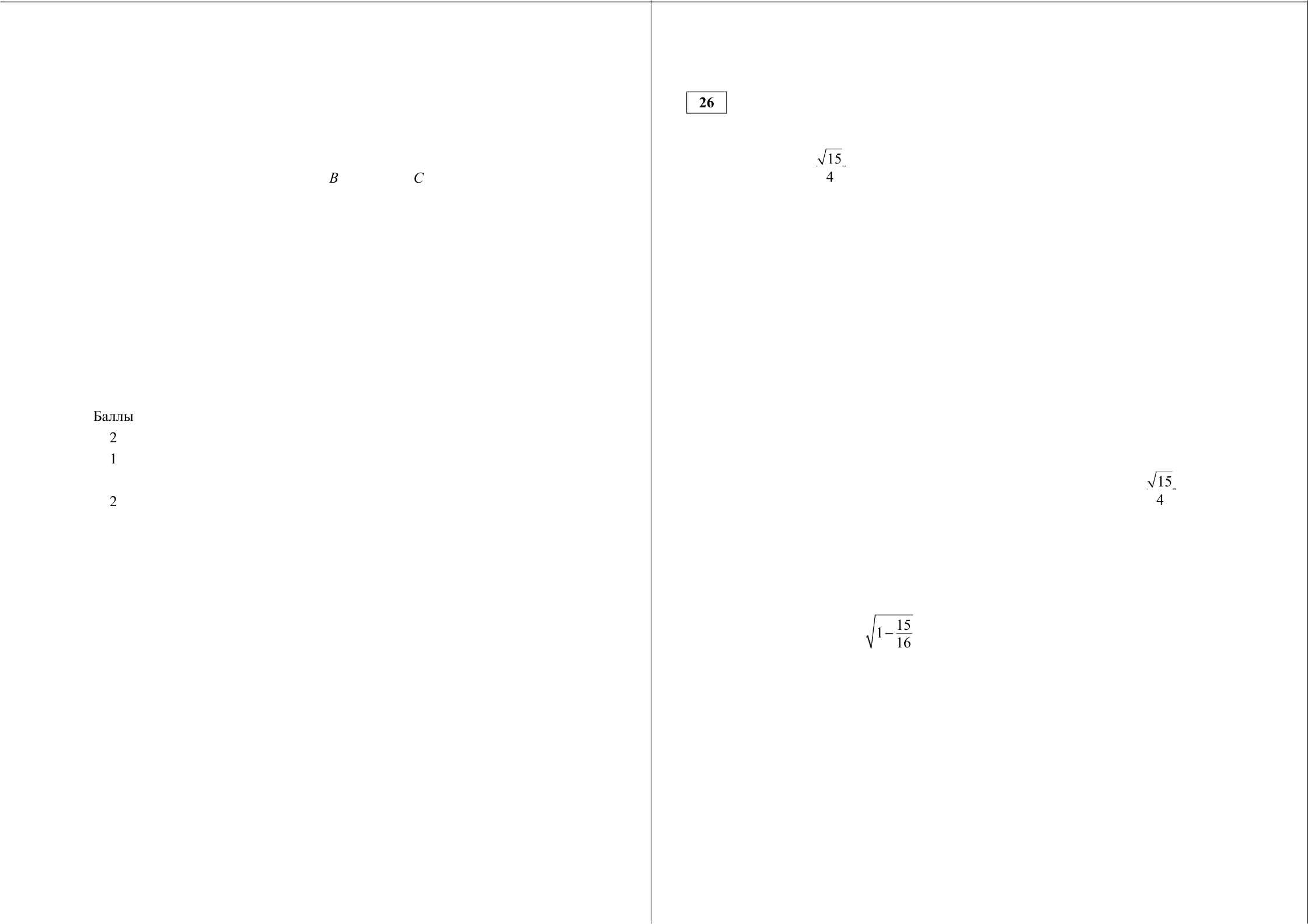 XAKM —— XKAM —— ZBAC .По теореме об угле между касательной и хордой ZKNM —— AKM	—— XBAC . Пусть  Л—	радиус  окружности,  проходящей  через  точки  М ,  N   п  К  . Ro теореме синусов 	КМ	 	4	=82 sin XKNM	1516Ответ: 8.Предметная  комиссия  FИA-9 по математике Санкт-Петербурга	Предметная  комиссия  FИA-9  по математике Санкт-ПетербургаОГЭ. Математика.  9 класс. Вариант  1603 -  1Ответы к заданиям части 1ОГЭ.  Математика.  9 класс.  Вариант  1603 - 2Критерии  оценивания  заданий с развёрнутым ответом231	Решите уравнение $х' — 5т — 3Решение—6 + з)2 .)2	.+ ).6(	— 5 — з)2 —( ' — 6 + з)' - о;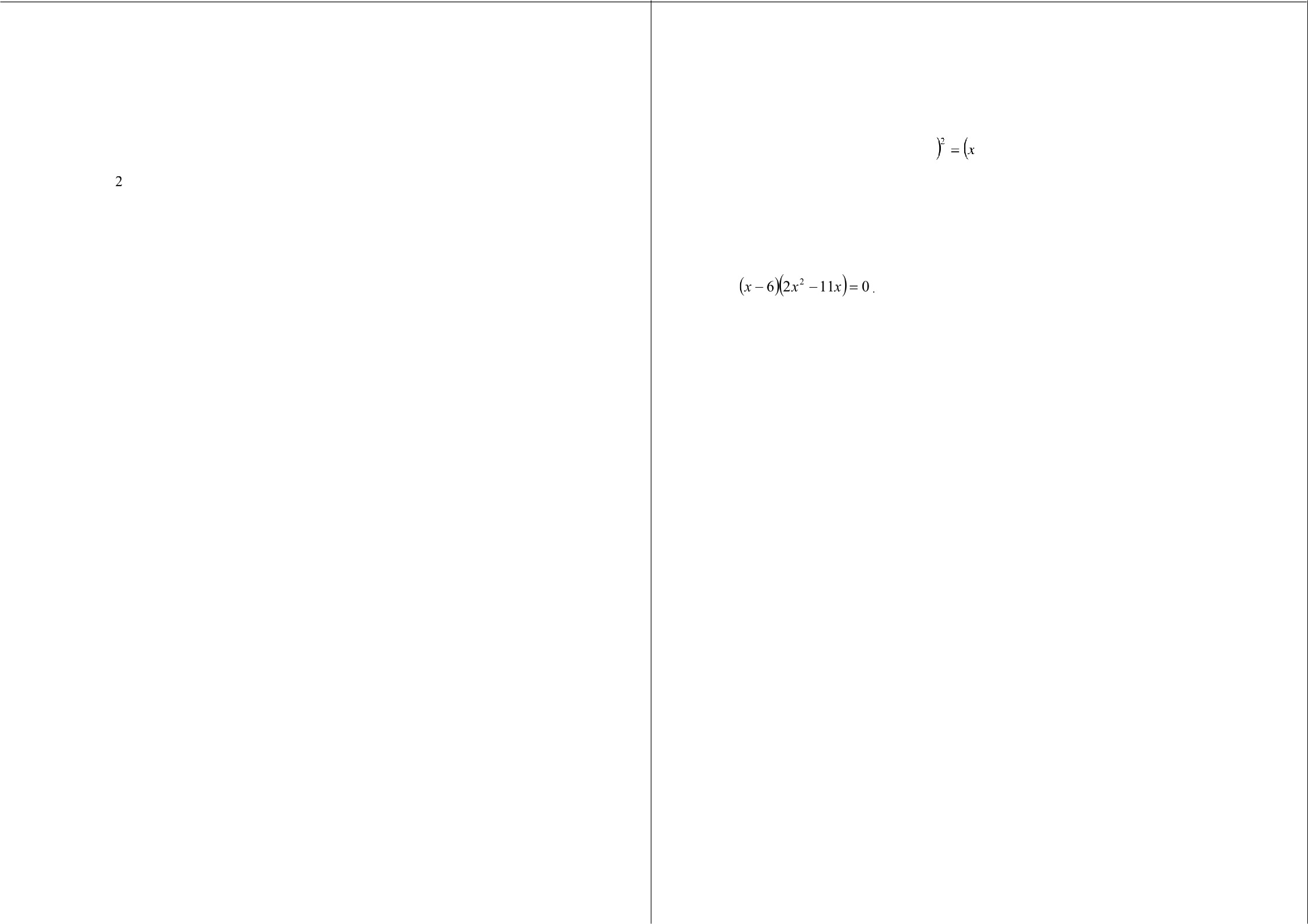 ( x2 — 5т — 3 — т' + бт — 3\	2     —	— 3 +   2   — 6  + з) - о: Ответ:   6;  0; 5,5.Предметная  комиссия  FИA-9 по математике Санкт-Петербурга	Предметная  комиссия  FИA-9  по математике Санкт-ПетербургаОГЭ. Математика.  9 класс. Вариант  1603 - 3	ОГЭ. Математика.  9 класс. Вариант  1603 -  4Семья состоит из мужа, жены и их сына-студента. Если бы зарплата мужа увеличилась втрое, общий доход семьи вырос бы на  116%.  Если  бы стипендия сына уменьшилась вдвое, общий доход семьи  сократился  бы на 3%. Сколько процентов от общего дохода семьи составляет  зарплата жены?Решение.Постройте   график   функции	Ј =	— 2	и    определите,    при  какихзначениях  ю  прямая  у = т   имеет с графиком одну общую  точку.Решение.Пусть х (py6.) - зарплата жены,Преобразуем выражение:	+— 2 =2  -     l 2	јјри условии,у (py6.) - зарплата мужа,z (py6.) - стипендия сына.x+y+z (руб.)- общий доход семьи.ЧТО  .У	0  ..  x—i   1 Если бы зарплату мужу увеличили в 3 раза, тогда она бы стала Зу (py6.) иПостроим график функции Ј '	. +— 2 , исключив из него точку (0;-1).общий доход семьи увеличился бы на 116%, то есть в 2,16 раза, и стал равен 2,16(x+y+z) (py6.).Составим уравнение x+3y+z=2,16(x+y+z); 2y=1,16(x+y+z);= 0,58 .Если бы стипендия сына уменьшилась вдвое, то общий доход семьи уменьшился бы на 3%, получаем  второе уравнение= 0,06Чтобы	получить	график	функции	Ј 'неотрицательную	часть	построенного	графика	без	изменения,	а отрицательную  часть отобразим симметрично относительно  оси Ох.Тогда зарплата жены от общего дохода семьи состаляет 1-(0,58+0,06)=0,36, то есть 36%.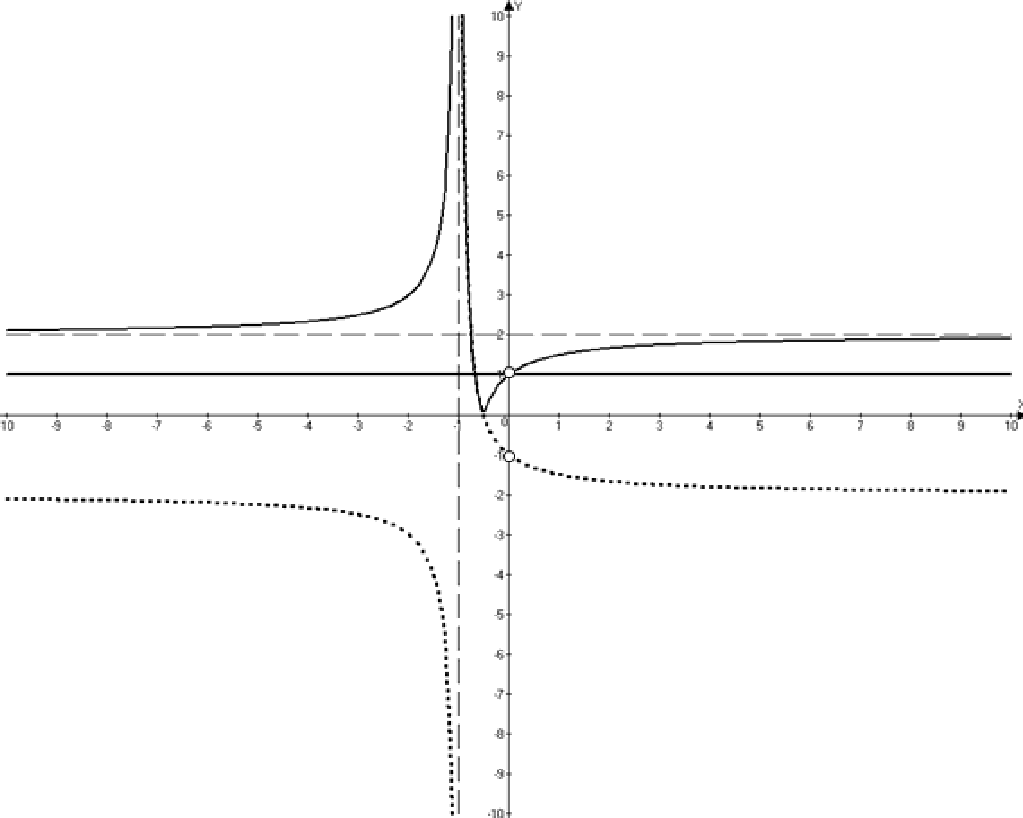 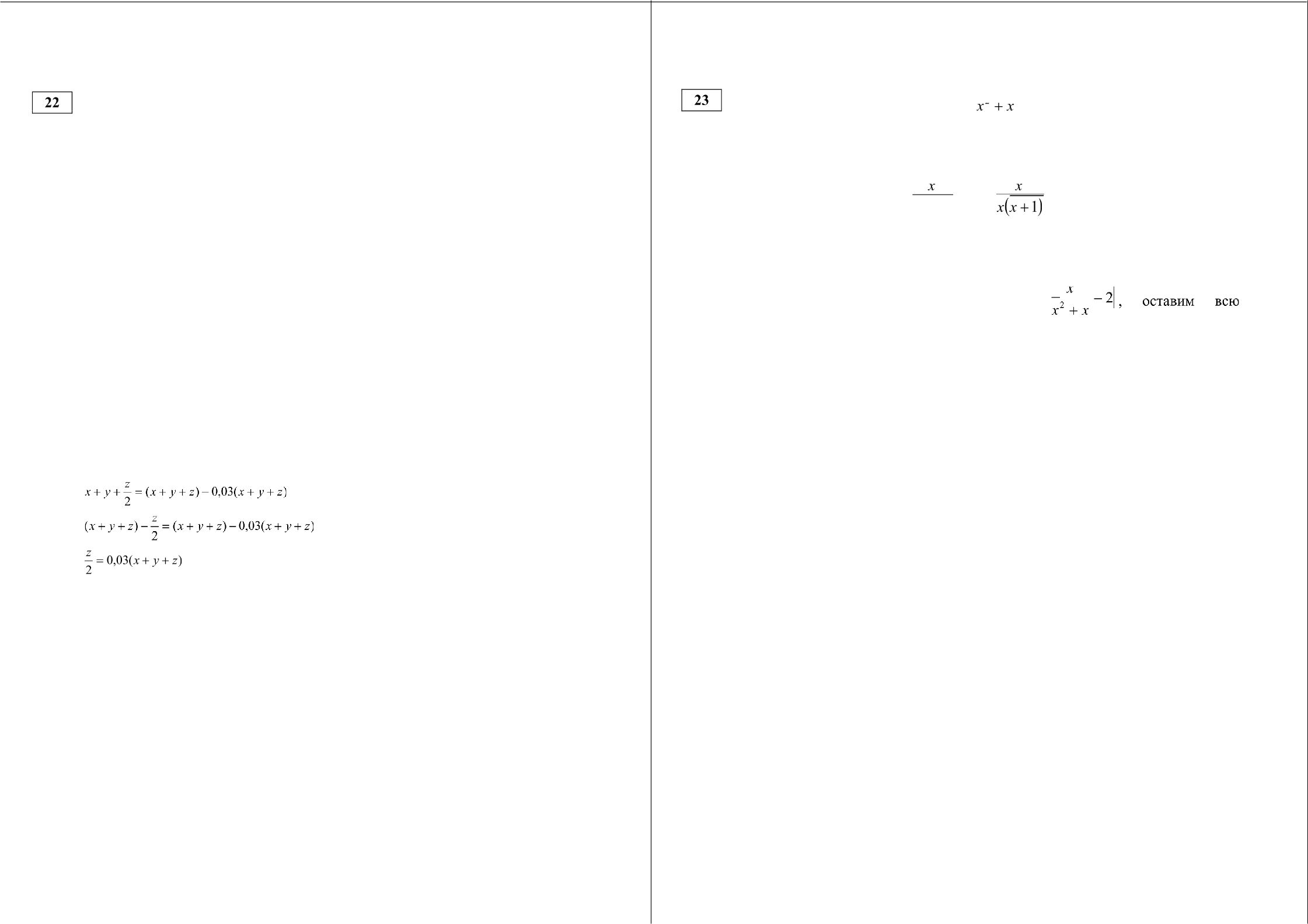 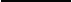 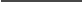 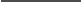 Ответ: 36%.Предметная  комиссия  FИA-9  по математике Санкт-ПетербургаПрямые	Ј  = 2,    Ј  = 1,   Ј  = 0    имеют с  графиком	одну  общую  точку. Получаем, что  т —— 2, т ——1, tn = 0.Ответ:  2; 1; 0 .Предметная  комиссия  FИA-9  по математике Санкт-ПетербургаОГЭ. Математика.  9 класс. Вариант  1603 -  52		Катет  и  гипотенуза  прямоугольного  треугольника   равны  5  и  13.  Найдите отношение медианы и высоты, проведённых  к гипотенузе.ОГЭ. Математика.  9 класс. Вариант  1603 -  62	Основания    BC    и   AD   трапеции    ABCD    равны   соответственно   9   и 36,BD —— 18. Докажите, что треугольники CBD п ADB подобны. Доказательство.В   треугольниках    ADB   и   DBC    углы    ADB   п   DBC    равны   как накрестРешение.Пусть  катет    АС —— 5 , гипотенуза   BC ——13,  тогда  по теоремележащие,   кромеТОГО,AD	DB  = 2.    Поэтому   указанные  треугольникиDB	BCПифагора	AB —— 12.  Медиана,  проведенная   к гипотенузеподобны  по двум пропорциональным сторонам  и углу между ними.АМ	BL	132	2Площадь	треугольника	может	бытьвычислена   по  формулам	2  АС - AB   и	2  BC-    АНAC-    AB	60	АМ      169Тогда  АН —вс	°° i з  Значит,  Л//  ——120	АОтвет:169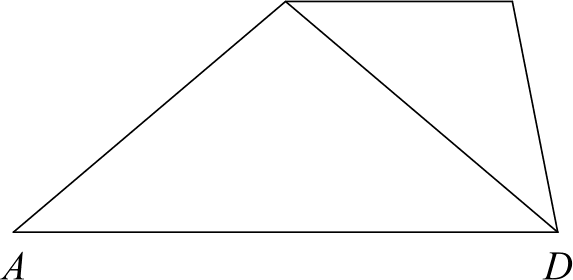 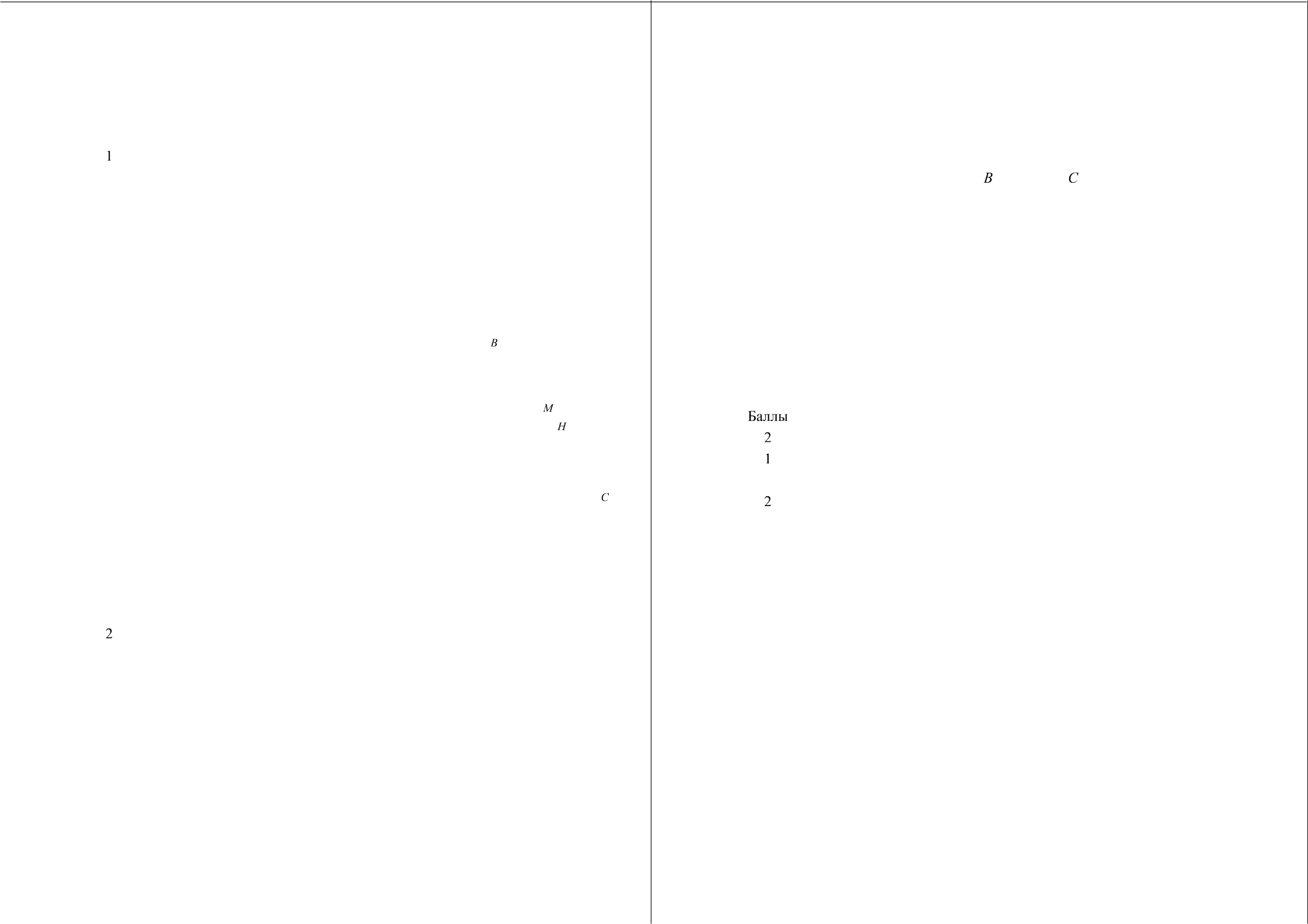 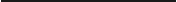 Предметная  комиссия  FИA-9 по математике Санкт-Петербурга	Предметная  комиссия  FИA-9  по математике Санкт-Петербурга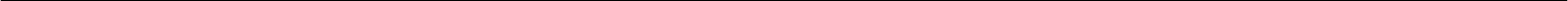 ОГЭ. Математика.  9 класс. Вариант  1603 -  7   Точки М и N лежат на стороне AC треугольника ABC на расстояниях соответственно 36 и 44 от вершины А . Найдите радиус окружности, проходящей    через    точки     М     п     N     п    касающейся    луча     AB,  если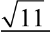 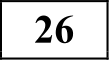 cos ZBAC —— 6Решение.Пусть  К  —  точка  касания  окружности  с лучом  AB  (см. рис.).  По теореме окасательной и секущей  АК    —— ЛМ - ЛN ——36 - 44 = 1584.В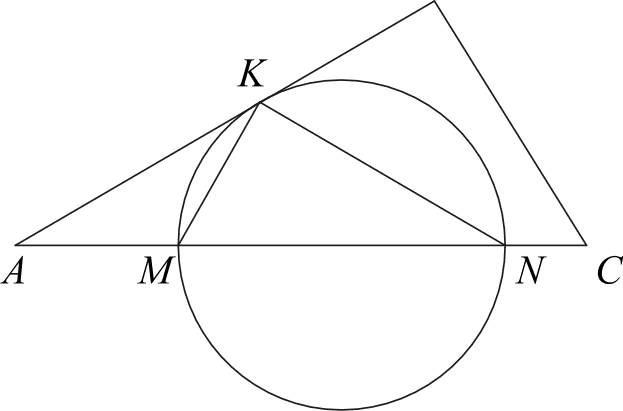 По теореме косинусов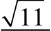 КМ	—— АМ  2 + АК    — 2ЛМ   ЛА cos XBAC ——1296 + 1584 — 2 - 36  13584Значит, КМ —— 36 .Треугольник   AKM   равнобедренный, поэтому  XAKM —— XKAM —— XBAC .6   = 1296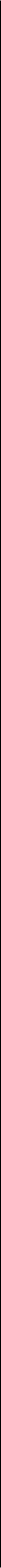 По теореме об угле между касательной и хордой XKNM —— XAKM —— XBAC .Пусть  Л — радиус окружности, проходящей через точки  М ,  N  и  К .По теореме синусов 	КМ	 	36	= 21, 6.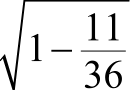 2 sin XKNM	2	—36Ответ: 21,6.Предметная  комиссия  FИA-9  по математике Санкт-ПетербургаМатематика.  9 класс. Вариант  1604 - 1	Математика. 9 класс. Вариант 1604 - 2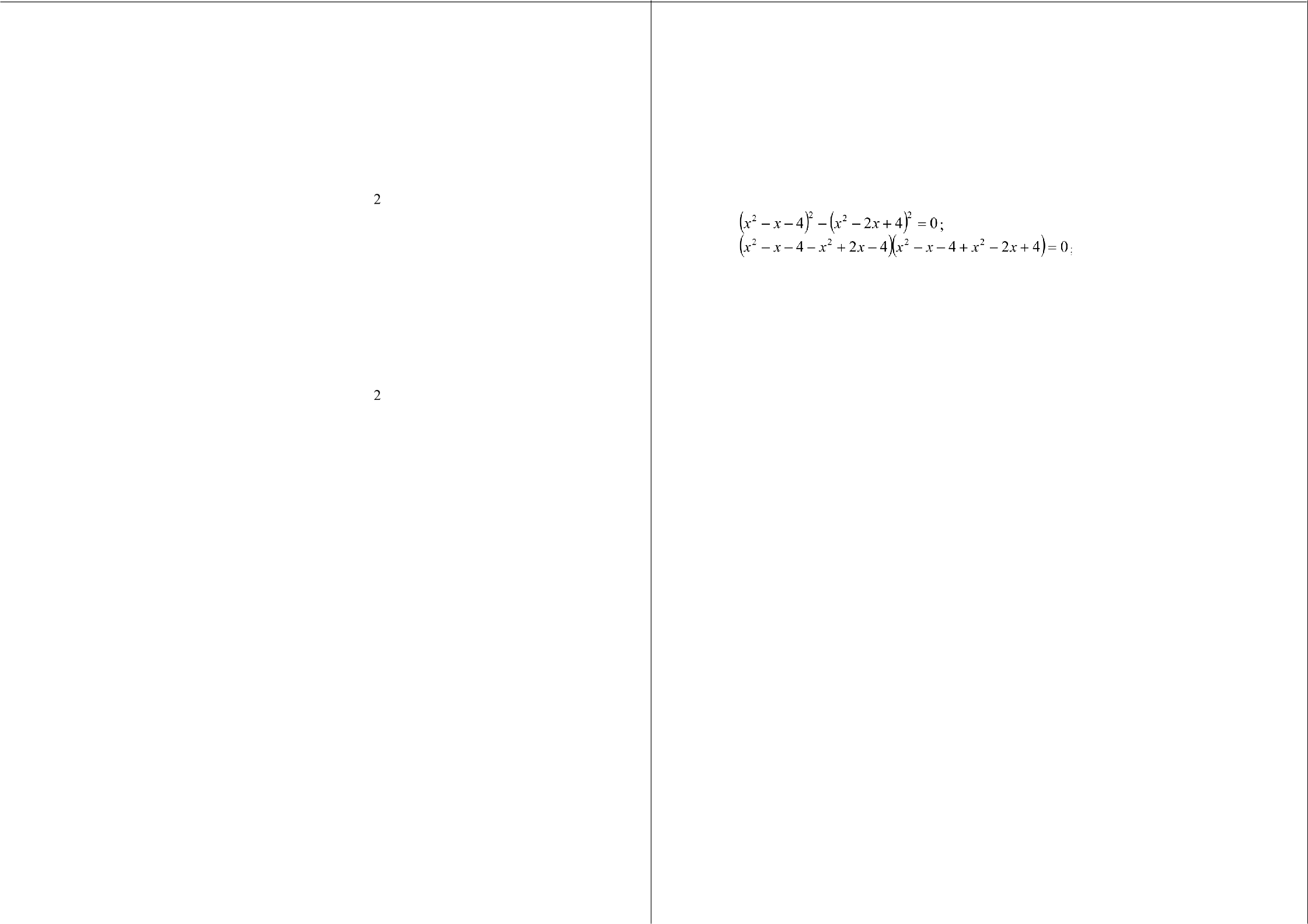 Ответы к заданиям  части 1Предметная  комиссия  FИA-9  по математике Санкт-ПетербургаКритерии  оценивания заданий  с развёрнутым ответомРешите  уравнение  $т2 — А — 4)' =  A2 — 2s  + 4)'2	Решение.*2 — —4)'	' —2i+4)',(х — 8)$2x' — Зх) = 0 .Ответ:  8; 0; 1,5.Предметная  комиссия  FИA-9  по математике Санкт-Петер0ургаМатематика. 9 класс. Вариант 1604 - 3Семья состоит из мужа, жены и их сына студента. Если бы зарплата жены увеличилась вдвое, то общий доход семьи вырос бы на 37,5%.  Если  бы зарплата мужа уменьшилась  втрое, общий доход семьи сократился  бы на 39%.Постройте   график   функции	Ј 'Математика. 9 класс. Вариант 1604 - 4—1	и   определите,   при  какихСколько процентов от общего дохода составляет  стипендия  сына?Решение.значениях  ю  прямая  у = т   имеет с графиком одну общую точку.Решение.1Решение:Пусть х (py6.) - зарплата жены, у (py6.) - зарплата мужа,Преобразуем  выражение:    x   + 2xчто  х t  0 .— 1 =х(х + 2)+ 2 — 1   при условии,z (py6.) - стипендия сына.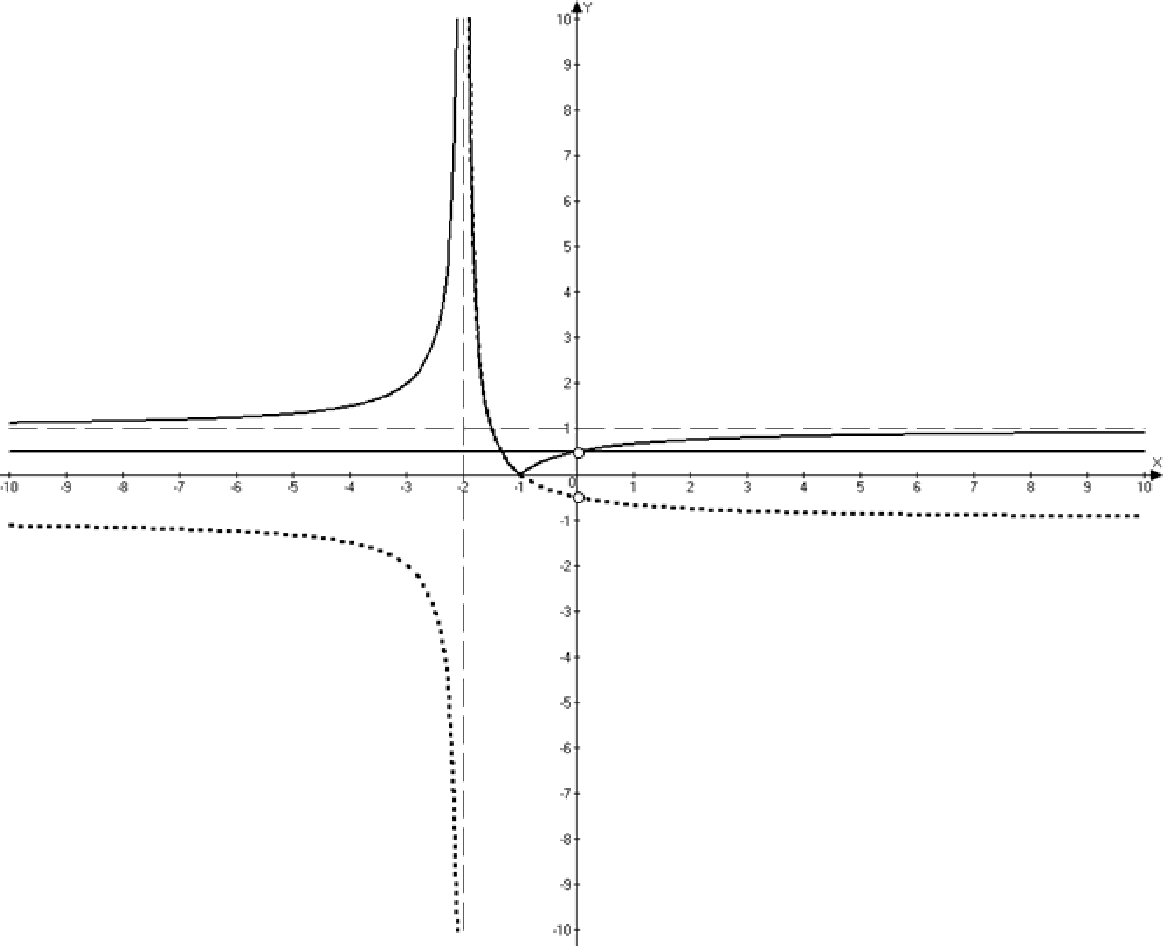 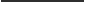 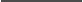 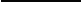 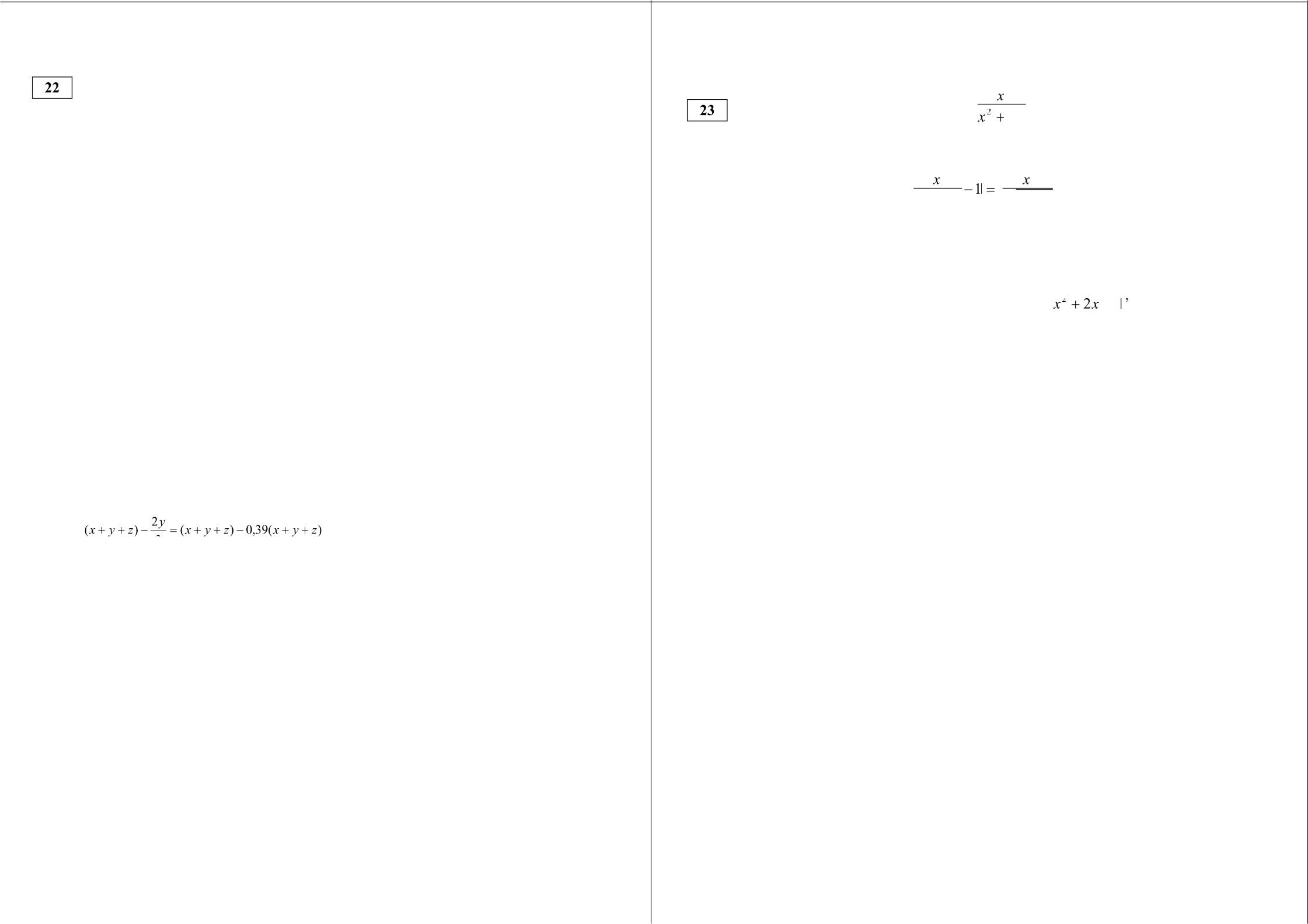 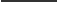 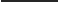 x+y+z (py6.) - общий доход семьи.Если бы зарплату жены увеличили в 2 раза, тогда она бы стала 2x (py6.) и общий доход семьи увеличился бы на 37,5%, то есть стал равен 1,375(x+y+z) (py6.).Составим уравнение 2x+y+z=1,375(x+y+z)х + (х + у + z) — (х + у + z) + 0,375(x + у + z)= 0,375Если бы зарплата мужа уменьшилась втрое, то общий доход семьи уменьшился бы на 39%, получаем второе уравнениех + z +	— (х + у + z) — 0,39(x + у + з)= 0,39(x + у + z)= 0,585Тогда зарплата жены от общего  дохода  семьи состаляет 1-(0,585+0,375)=0,04 ,то есть 4%.Ответ: 4%Предметная  комиссия  FИA-9  по математике Санкт-ПетербургаПостроим график функции У —	— 1 исключив из него точку (0;-0,5).Чтобы	получить		график		функции	Ј  =	— 1	оставим	всю неотрицательную	часть	построенного		графика		без	изменения,		аотрицательную  часть отобразим симметрично относительно  оси Ох.Прямые	Ј  = 1,   Ј  = 0,5 ,   Ј  = 0   имеют с  графиком	одну  общую  точку. Получаем, что ш = 1, т —— 0,5 , m = 0.Ответ:  1; 0,5; 0Предметная  комиссия  FИA-9  по математике Санкт-Петер0ургаМатематика.  9 класс. Вариант  1604 - 52	Катеты  прямоугольного  треугольника  равны    5    и    12. Найдите  отношение медианы и высоты, проведённых  к гипотенузе.Решение.Пусть  катет	АС —— 5 ,    BA ——12 ,  тогда  по  теореме  ПифагораМатематика. 9 класс. Вариант 1604 - 62	Основания  BC п  AD трапеции  ABCD  равны соответственно 6 и 24, BD —— 12. Докажите, что треугольники  CBD  и  ADB подобны.Доказательство.В треугольниках   ADB  и  DBC  углы  ADB  и  DBC  равны как накрест лежащие,AD	DBСВ  ——13 . Медиана,  проведенная  к гипотенузе   АМ  — 2 	2кроме ТОГО,DB	BC= 2 . Поэтому указанные треугольники  подобны по двумПлощадь   треугольника   может  быть  вычислена   по формуламS = — AC-    AB	S  —— 1 BC - АН	Тогда   АН  — AC-   AB	60пропорциональным сторонам  и углу между ними.2Значит,2АМ     169АН  —— 120‘169BC	13	 	АОтвет:  120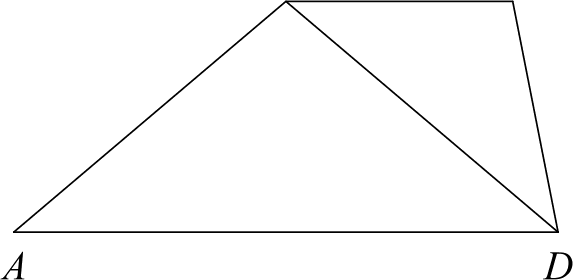 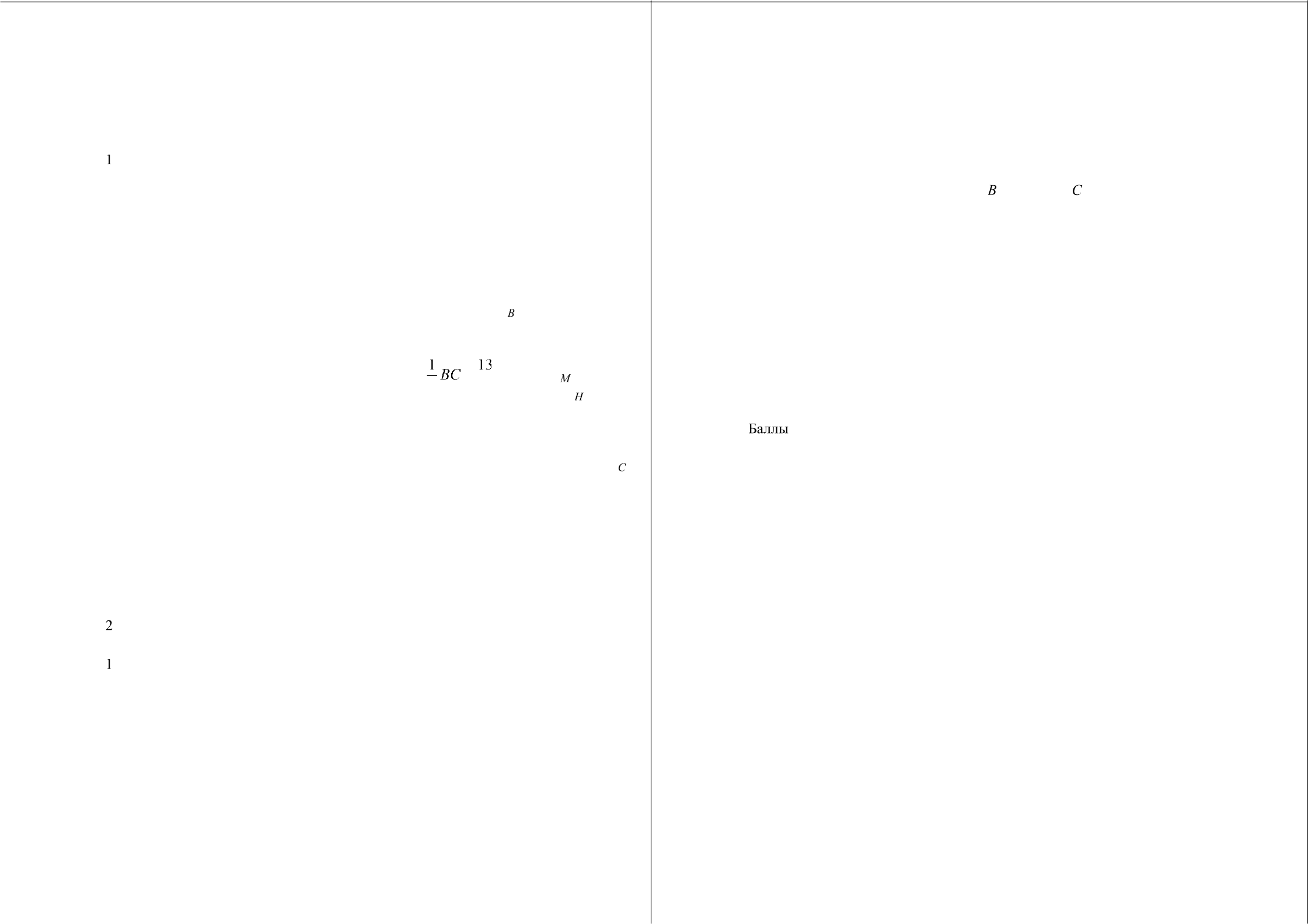 Предметная  комиссия  FИA-9  по математике Санкт-Петербурга	Предметная  комиссия  FИA-9  по математике Санкт-Петер0ургаМатематика.  9 класс.  Вариант  1604 - 7   Точки М и N лежат на стороне AC треугольника ABC на расстояниях соответственно 9 и 32 от вершины А . Найдите радиус  окружности,  проходящей    через    точки     М     и     N     и    касающейся    луча     AB,   еслиcos ZBAC ——  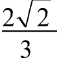 Решение.Пусть К — точка касания окружности с лучом AB (см. рис.). По теореме о касательной и секущей  АК    —— АМ - AN  ——9  32 = 288.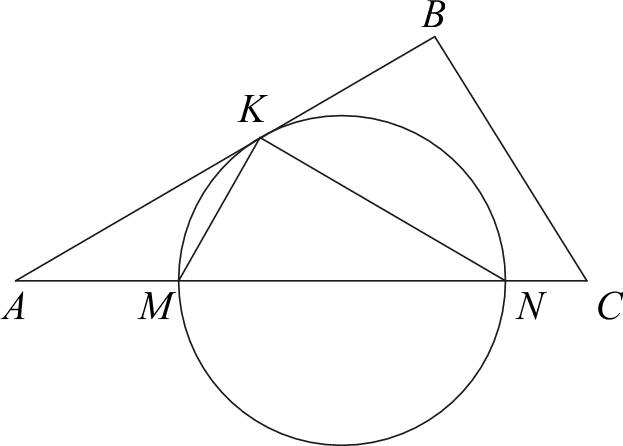 е  ру	ocnК сов2 АМ   АК cos ZBAC ——81 + 288 — 2  9  2388= 81 .Значит,	КМ  ——9 .	Треугольник	AKM	равнобедренный,	поэтому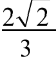 XAKM —— XKAM —— XBAC .По теореме об угле между касательной и хордой XKNM —— XAKM —— XBAC . Пусть fi — радиус окружности, проходящей через точки М , N  и  К . Yio  теореме синусов 	КМ	 	9	= 13, 5 .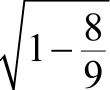 2 sin XKNM	2	89Ответ: 13,5.Предметная  комиссия  FИA-9  по математике Санкт-ПетербургаГВЭ  Математика   9 класс   Вариант 1601-АВариант по математике № 1601-AИнструкция  по выполнению  работыOfiщee время  предэкзаменационной работы  — 235 минут.201 бг — 1/7ГВЭ  Математика   9 класс   Вариант 1601-АНа рисунке изображены графики функций вида у = nr + bx + с . Остановите соответствие между графиками функций и знаками коэффициентов  п  и с .20 lбг  - 2/7Характеристика работы.  Bcero  в  работе  12 заданий,  из которых  10 заданий базовогоуровпя (часть 1) и 2 задапия повышенпого  уровня  сложности  (часть 2).Советы и указания по выполнению работы. Сначала выполняйте задания  части  1.  Для экономии времени пропускайте задание, которое не удаётся выполнить сразу, и переходите к следующему. Если у Вас останется время, Вы сможете верпуться к пропущенным  заданиям.При выполнении заданий части I  (I  10)  в  бланке  №2  ответов  нужно  указывать только номер  задания  и ответ.При выполнении  заданий  части 2 (11  - 12) в бланк №2 ответов  необходимозаписать обоснованное решение и ответ. Текст задания не следует  переписывать  в блапк, необходимо  лишь указать  его помер.Контрольно-измерительные материалы, выданные участникам экзамена, могут использоваться в качестве черновиков. Обращаем Ваше внимание на то, что записи в черповике  пе будут учитываться  при оцепивании  работы.При выполнении работы Вы можете воспользоваться справочными материалами. Пользоваться  калькулятором  не разрешается.Желаем успеха.!Часть 1ГРАФИКИЗНАКИ  КОЭФФИЦИЕНТОВ1)  а < 0,  с > 0	2)  а > 0,  с > 0	3)  а > 0, с < 0	4)  а < 0, с < 0В таблице  под каждой буквой укажите соответствующий номер.А  Б ВОтвет:Найдите значение выражения 4,1 - 7 — 0,86 .На каком рисунке изображено множество  решений системы неравенств—9 + Зх < 0,2 — 3< > —10?4Ответ:   	Решите уравнение x 2 — 6s  + 5 = 0 .Если уравнение имеет более одного корня, в ответ запишите меньший из корней.4)	3	4Ответ:   	Найдите значение выражения 7ь + 2a — 7b’ bпри  а —— 9, b ——12.В ответе запишите номер правильного ответа.Ответ:Ответ:   	2016 Федеральная служба по надзору в сфере образования и науки Российскоіі Федерации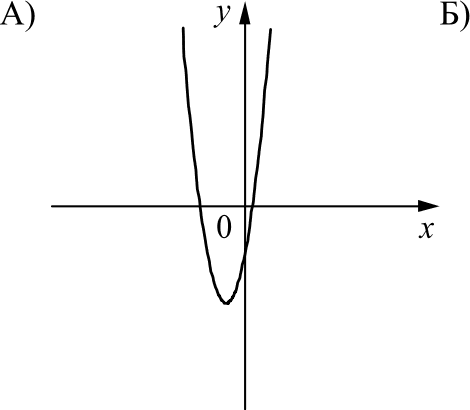 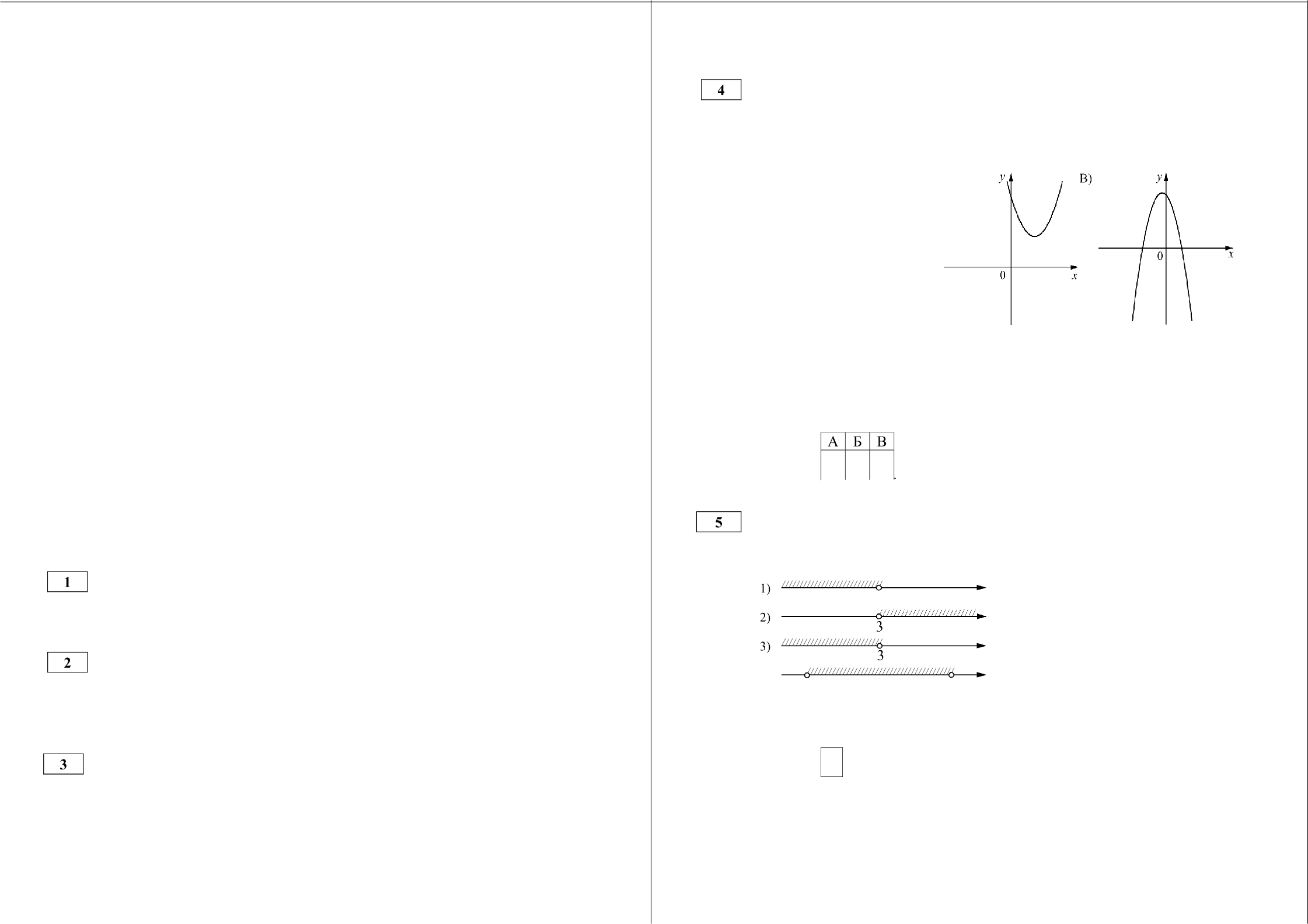 0    20 1 6  Предметная  комисси я ГИА-9 по математике Санкт-ПетербургаГВЭ  Математика   9 класс   Вариант 1601-АПрямые  ш  и п параллельны. Найдите  33,если 31 = 24°, 32 = 90° . Ответ дайте в градусах. Ответ:   	20lбг  - 3/7	ГВЭ  Математика   9 класс   Вариант 1601-АЧасть 220 lбг  - 4/7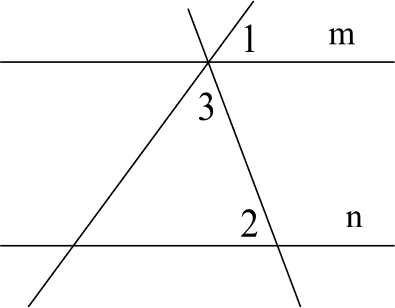 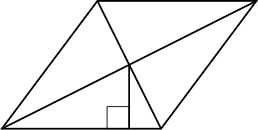 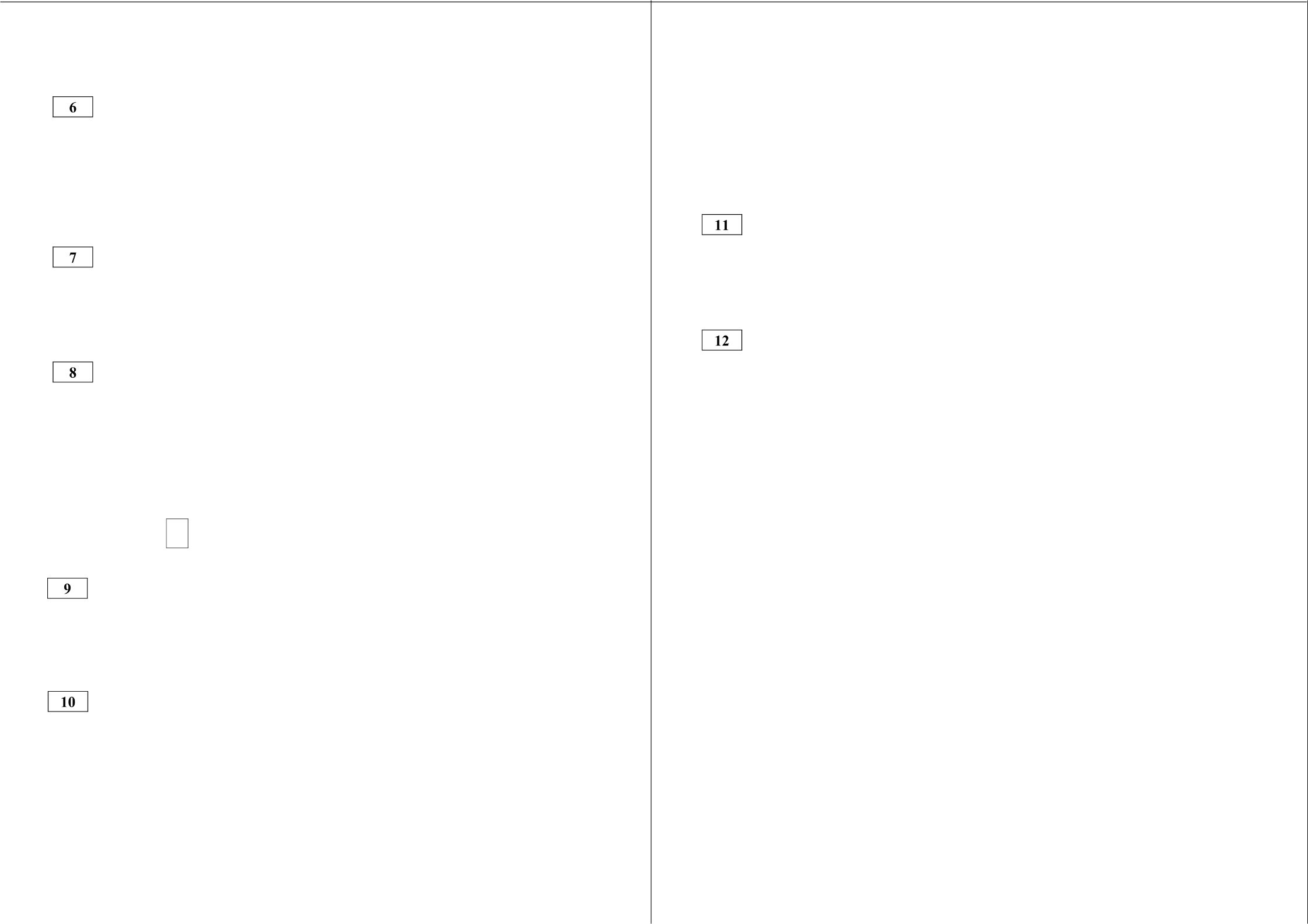 Сторона ромба равна 10, а расстояние от точки пересечения диагоналей ромба до неё равно 3. Найдите площадь  ромба.Ответ:   	Какое  из следующих  утверждений верно?Если два угла одного треугольника равны двум углам другого треугольника,  то такие треугольники подобны.Диагонали  ромба равны.Треугольник  со сторонами 2; 3 и 5 существует.В ответе запишите номер выбранного утверждения. Ответ:Площадь земель крестьянского хозяйства, отведённая под посадку сельскохозяйственных культур, составляет 24 га и распределена между зерновыми и овощными культурами в отношении 5 : 3 . Сколько гектаров занимают  зерновые культуры?Ответ:   	Родительский комитет  закупил 20 пазлов для подарков  детям на окончание года, из них 10 с машинами и 10 с видами городов. Подарки распределяются случайным образом. Найдите вероятность того, что Коле достанется пазл с машиной.Ответ:   	0    20 1 6  Предметная  комиссия  ГИА-9 по математике Санкт-ПетербургаПо двум параллельным железнодорожным путям в одном направлении следуют пассажирский и товарный поезда, скорости которых равны соответственно 100 км/ч и 90 км/ч. Длина товарного поезда равна 800 метрам. Найдите длину пассажирского поезда, если время, за которое он прошёл мимо товарного поезда, равно 6  минутам.В треугольнике ABC с тупым углом ACB проведены высоты АА и BB i Докажите, что треугольники  А  СВ;  и  ACB подобны.0    20 1 6  Предметная  комисси я ГИА-9 по математике Санкт-ПетербургаГВЭ  Математика   9 класс   Вариант 1601-АСправочнъіе  материалъі   по математикеАЛГЕБРАФормула корней квадратного уравнения:—   —   D , где  D= b' - 43c.2n20lбг  - 5/7ГВЭ  Математика   9 класс   Вариант 1601-АТаблица  квадратов  двузначных чисел20 lбг  - 6/7Если квадратный трехчлен  п  '  + bx + с  имеет  два корня  х, и  х, , тоесли квадратный трехчлен m’ + Ьx + с имеет единственный корень„  , то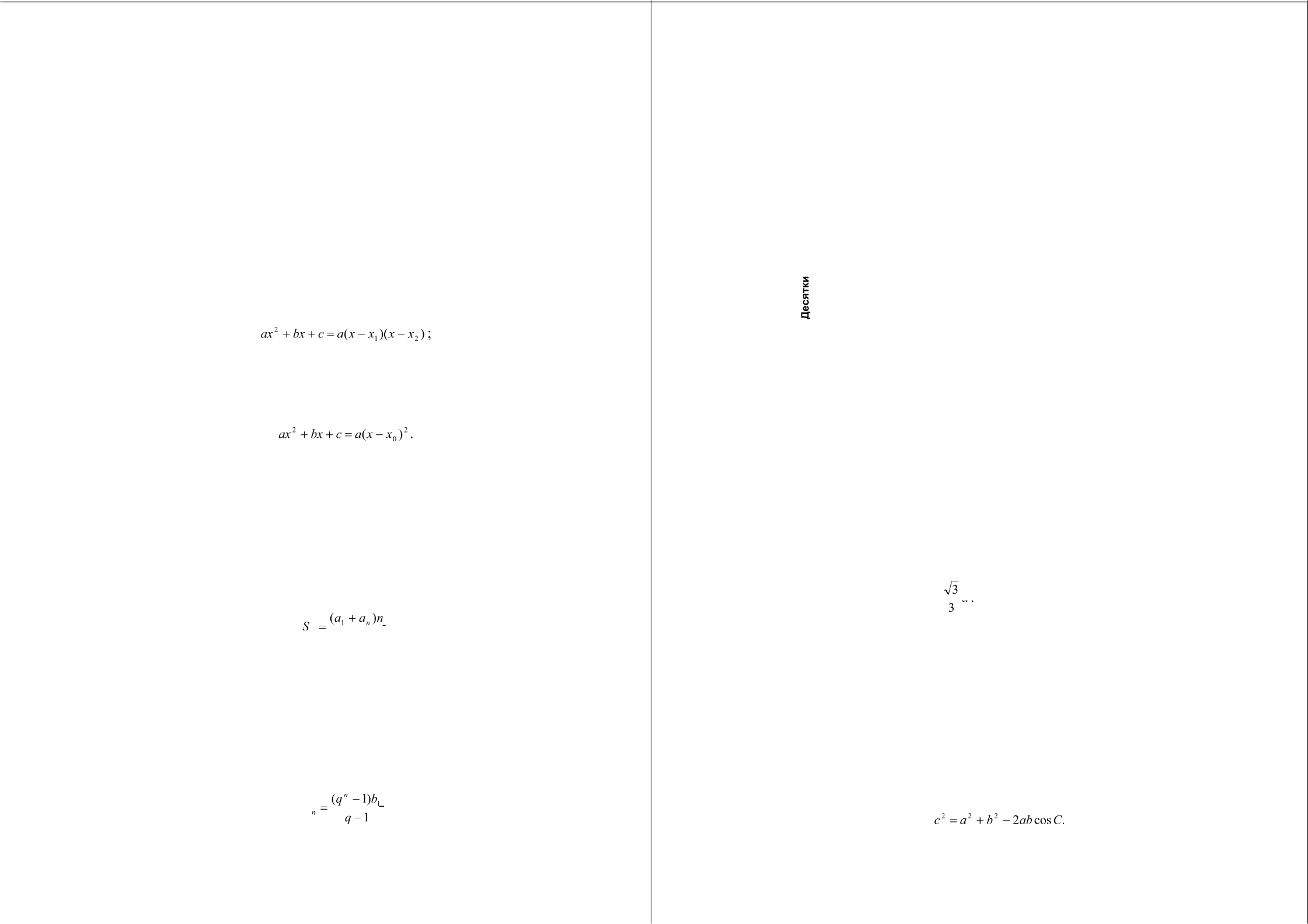 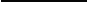 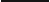 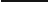 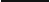 Формула п-го члена арифметической прогрессии (u, ј , первый член которой равен о, и разность равна  d :п„ = п  + d(п  — I) .Формула  суммы первых  u членов арифметической прогрессии:2Формула u-ro члена геометрической прогрессии (b, ) , первый член которой равен b, , а знаменатель равен g :b	b    q‘ ' .Формула  суммы первых п членов геометрической прогрессии:0    20 1 6  Предметная  комиссия  ГИА-9 по математике Санкт-ПетербургаГЕОМЕТРИЯСумма углов выпуклого п-треугольника равна 180’ (п-2).Радиус r окружности,  вписанной  в правильный треугольниксо стороной  о , равен   6 оРадиус Я окружности,  описанной около правильного треугольникасо  стороной  п , равенДля треугольника  ABC, со сторонами  AB ——с, AC ——b, BC —— а :sin А     siп В    siп С	z  ’где R - радиус описанной окружности.Для  треугольника  ABC  со сторонами  AB ——с, AC ——b, BC —— а :0    20  1 6  Предметная комисси я ГИА-9 по математике Санкт-ПетербургаГВЭ   Математика   9 класс Вариант 1601-А	20lбг   - 7/7•    Формула длины  / окружности  радиуса R:• Формула длины f дуги окружности радиуса R, на которую опирается центральный угол в  р градусов:2л:R р360Формула площади S параллелограмма со стороной  u и высотой  h ,проведенной  к этой стороне:S —— ah.Формула площади S треугольника со стороной о и высотой h ,проведенной  к этой стороне:S = — ah.Площадь S трапеции с основаниями о , b и высотой h вычисляется по формуле:—— а + b h2Площадь S круга радиуса R вычисляется  по формуле:0    20 1 6  Предметная  комиссия  ГИА-9 по математике Санкт-ПетербургаГВЭ Математика  9 класс  Вариант I 602—AВариант по математике № 1602-AИнструкция  по выполнению  работыOfiщee время  предэкзаменационной работы  — 235 минут.201 бг — 1/7ГВЭ Математика  9 класс  Вариант I602-AНа рисунке изображены графики функций вида у = nr'+ bx + с .Остановите  соответствие  между графиками функций и знаками20 lбг  - 2/7Характеристика работы. Bcero в работе 12 заданий, из которых 10 заданий базового уровпя (часть 1) и 2 задапия повышенпого  уровня  сложности  (часть 2).Советы и указания по выполнению работы. Сначала выполняйте задания части 1. Начать советуем с того модуля, задания  которого  вызывают  у  Вас  меньше затруднепий, затем переходите  к  другим  модулям.  Для  экономии  времени пропускайте задание, которое не удаётся  выполнить  сразу,  и  переходите  к следующему. Если у Вас останется время, Вы сможете вернуться к пропущенным задапиям.При выполнении заданий части 1 (1 — 10) в бланке №2 ответов нужно  указывать только номер  задания  и ответ.При выполнепии  задапий части  2 (11 - 12) в бланк  №2 ответов  пеобходимозаписать обоснованное решение и ответ. Текст задания не следует  переписывать  в бланк, необходимо  лишь указать  его номер.Контрольно-измерительпые материалы, выданные участникам экзамепа, могут использоваться в качестве черновиков. Обращаем Ваше внимание на то, что записи в черновике не будут учитываться при оценивании работы.При выполпении работы Вы можете воспользоваться справочпыми материалами. Пользоваться  калькулятором  не разрешается.Желаем  успеха.!коэффициентов  п  и с .КОЭФФИЦИЕНТЫ1)   а < 0, с < 0	2)   а > 0,  с   0	3)   п < 0, с > 0	4)   а > 0,  с > 0В таблице  под каждой  буквой укажите соответствующий номер.А  Б ВОтвет:На каком рисунке изображено множество  решений системы неравенств—12 + 3< > 0,9 — 4< > —3?Найдите значение выражения 7,2 4 — 0,93 . Ответ:   	1)  система не имеет решенийРешите уравнение  х  — 7s  + 6 = 0.Если уравнение имеет более одного корня, в ответ запишите больший из корней.Ответ:   	44)	3	4Найдите значение выражения  9ь + 5a — 9b’bпри п = 9, b —— 18.Ответ:2016 Федеральная служба по надзору в сфере образования и науки Российскоіі Федерации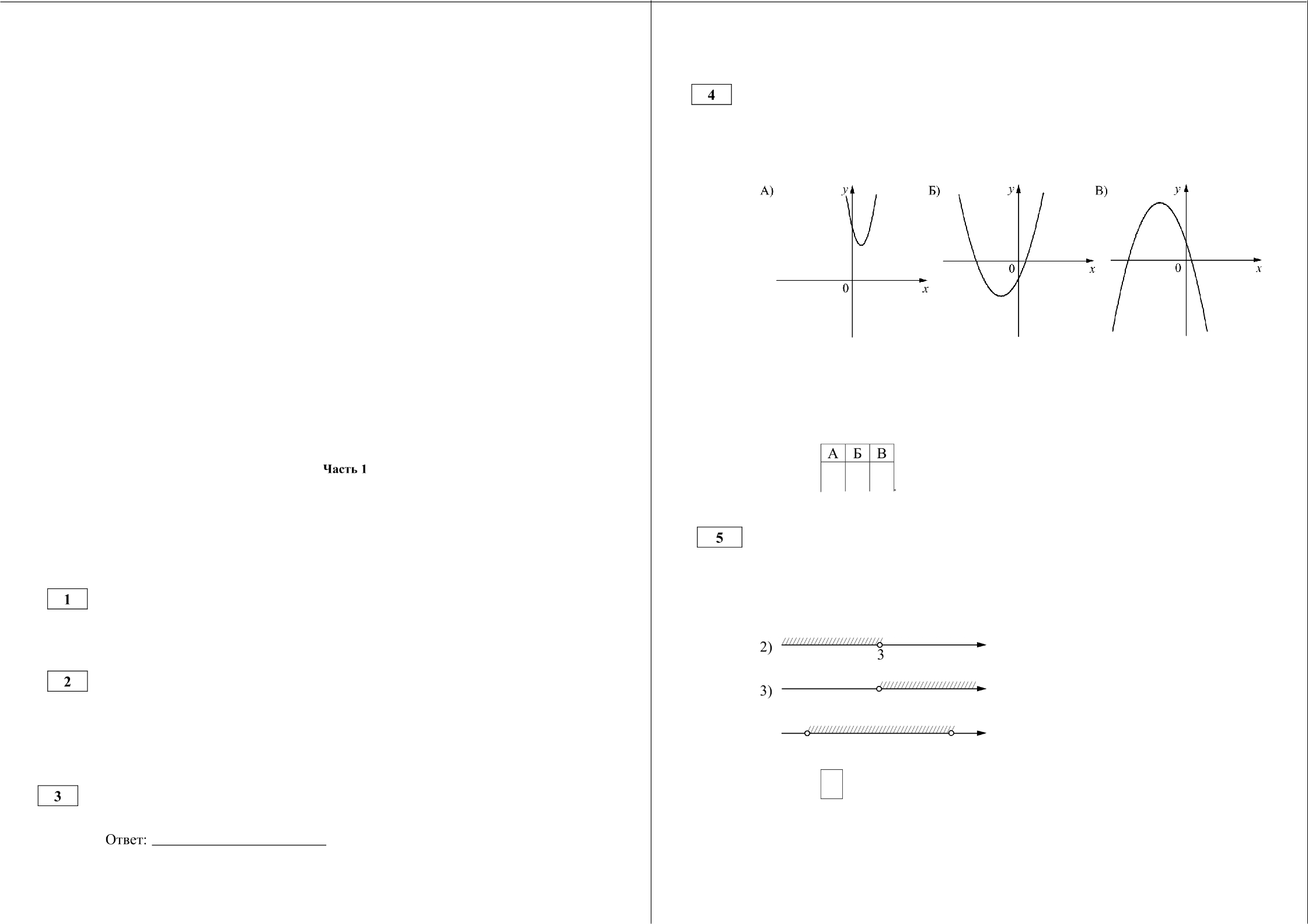 0    20 1 6  Предметная  комисси я ГИА-9 по математике Санкт-ПетербургаГВЭ Математика  9 класс  Вариант I 602—AПрямые т и п параллельны. Найдите 33, если 31 = 77°, 32 = 9‘ . Ответ дайте в градусах.Ответ:   	20lбг  - 3/7	ГВЭ Математика  9 класс  Вариант I602-AЧасть 220 lбг  - 4/7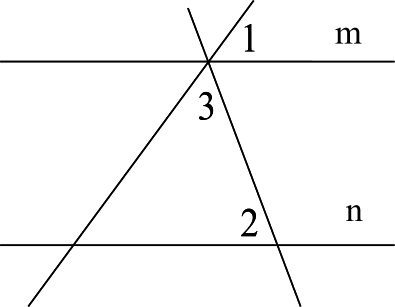 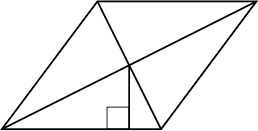 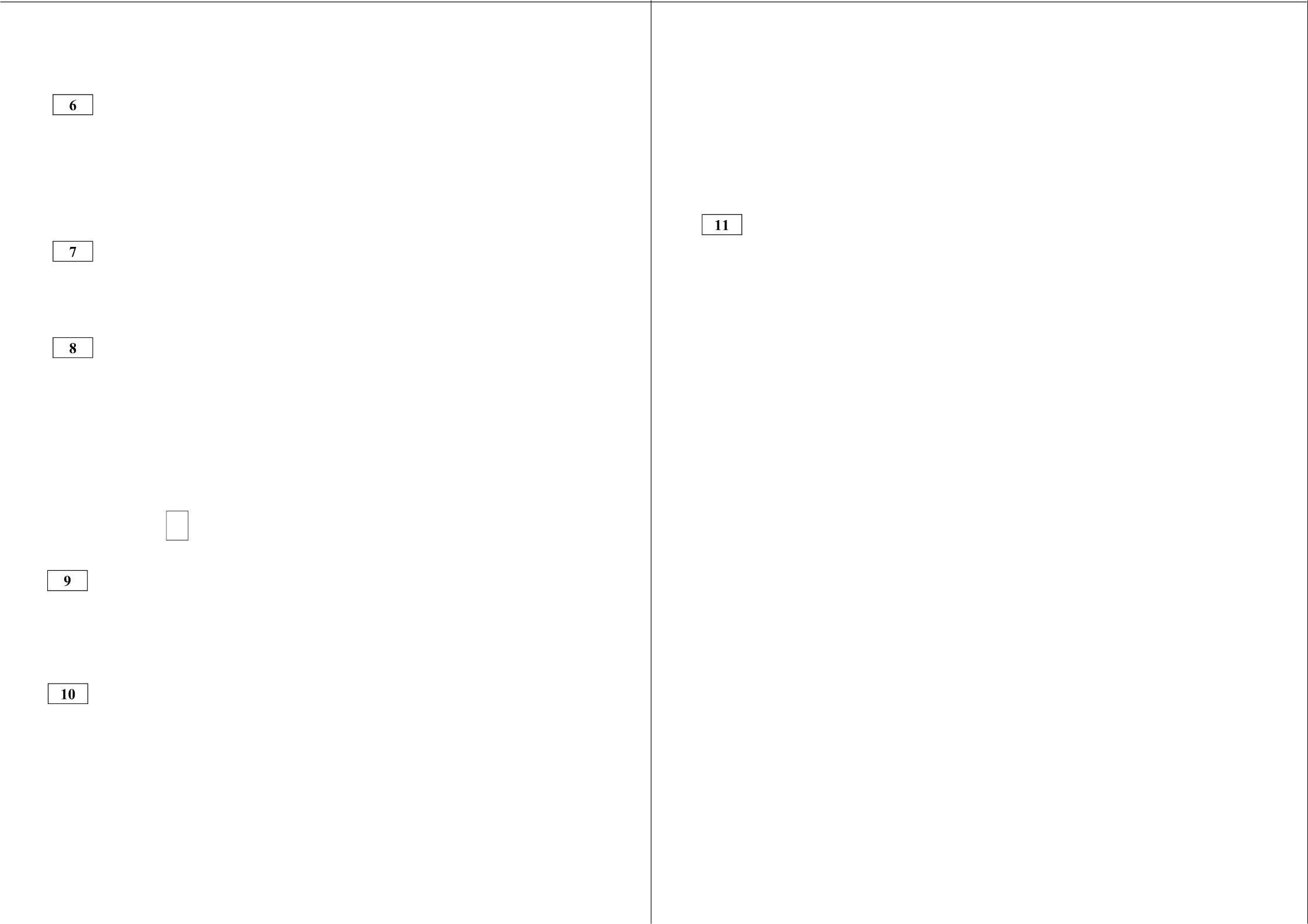 Сторона ромба равна 8, а расстояние от точки пересечения диагоналей ромба до неё равно 2. Найдите площадь  ромба.Ответ:   	Какое  из следующих  утверждений верно?В параллелограмме есть два равных угла.Любая биссектриса равнобедренного треугольника является его медианой.Площадь прямоугольного треугольника равна произведению длин его катетов.В ответе запишите номер выбранного утверждения. Ответ:Площадь земель крестьянского хозяйства, отведённая под посадку сельскохозяйственных культур, составляет 24 га и распределена между зерновыми и овощными культурами в отношении 5 : 3 . Сколько гектаров занимают  овощные культуры?Ответ:   	Родительский комитет закупил 20 пазлов для подарков  детям на окончание года, из них 8 с машинами и 12 с видами городов. Подарки распределяются случайным образом. Найдите вероятность того, что Bace достанется пазл с машиной.Ответ:   	0    20 1 6  Предметная  комиссия  ГИА-9 по математике Санкт-ПетербургаПо двум параллельным железнодорожным путям в одном направлении следуют пассажирский и товарный поезда, скорости которых равны соответственно 40 км/ч и 30 км/ч. Длина товарного поезда равна 1800 метрам. Найдите длину пассажирского поезда, если время, за которое он прошёл мимо товарного поезда, равно 15 минутам.В треугольнике  ABC  с тупым углом  ABC  проведены  высоты  АА  иCC	Докажите, что треугольники  А ABC  и  ABC подобны.0    20 1 6  Предметная  комисси я ГИА-9 по математике Санкт-ПетербургаГВЭ Математика  9 класс  Вариант I 602—AСправочнъіе  материалъі   по математикеАЛГЕБРАФормула корней квадратного уравнения:—   —   D , где  D= b' - 43c.2n20lбг  - 5/7ГВЭ Математика  9 класс  Вариант I602-AТаблица  квадратов  двузначных чисел20 lбг  - 6/7Если квадратный трехчлен  п  '  + bx + с  имеет  два корня  х, и  х, , тоесли квадратный трехчлен m’ + bx + с имеет единственный корень„  , то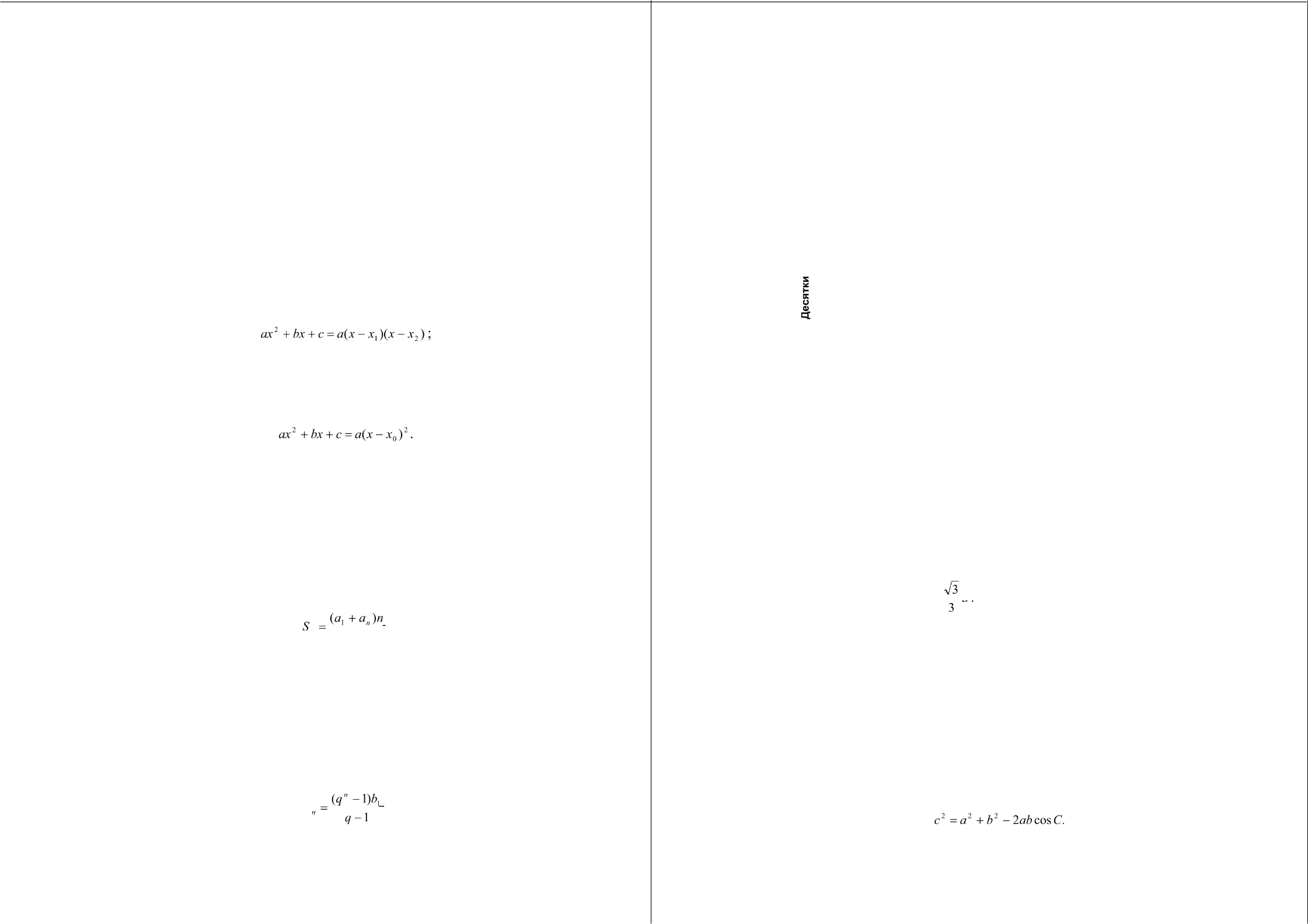 Формула п-го члена арифметической прогрессии (u, ј , первый член которой равен о, и разность равна  d :п„ = п  + d(п  — I) .Формула  суммы первых  u членов арифметической прогрессии:2Формула u-ro члена геометрической прогрессии (b, ) , первый член которой равен b, , а знаменатель равен g :b	b    q‘ ' .Формула  суммы первых п членов геометрической прогрессии:0    20 1 6  Предметная  комиссия  ГИА-9 по математике Санкт-ПетербургаГЕОМЕТРИЯСумма углов выпуклого п-треугольника равна 180’ (п-2).Радиус r окружности,  вписанной  в правильный треугольниксо стороной  о , равен   6 оРадиус Я окружности,  описанной около правильного треугольникасо  стороной  п , равенДля треугольника  ABC, со сторонами  AB ——с, AC ——b, BC —— а :sin А     siп В    siп С	z  ’где R - радиус описанной окружности.Для  треугольника  ABC  со сторонами  AB ——с, AC ——b, BC —— а :0    20  1 6  Предметная комисси я ГИА-9 по математике Санкт-ПетербургаГВЭ Математика 9 класс Вариант I 602—A	20lбг   - 7/7•    Формула  длины   / окружности  радиуса R:• Формула длины f дуги окружности радиуса R, на которую опирается центральный угол в  р градусов:2л:R р360Формула площади S параллелограмма со стороной  u и высотой  h ,проведенной  к этой стороне:S —— ah.Формула площади S треугольника со стороной о и высотой h ,проведенной  к этой стороне:S = — ah.Площадь S трапеции с основаниями о , b и высотой h вычисляется по формуле:—— а + b h2Площадь S круга радиуса R вычисляется  по формуле:0    20 1 6  Предметная  комиссия  ГИА-9 по математике Санкт-ПетербургаГВЭ. Математика.  9 класс.  Вариант  1603-К. 2016гВариант  по математике  Ј'Г• 1603-К1	ГВЭ. Математика.  9 класс. Вариант 1603-К. 2016г	2Инструкция  по  выполнению работыОбщее время предэкзаменационной работы — 235 минут. Характеристика  работы.  Bcero  в работе  10  заданий  базового уровня.Советы и указания по  выполнению  работы.  Сначала  выполняйте  те задания, которые вызывают у Вас меньше затруднений, затем  переходите  к другим заданиям. Если у Вас останется время, Вы сможете вернуться к пропущенным заданиям.При выполнении  заданий  (1 — 10) в бланке  №2 ответов  нужно  указыватьтолько номер задания  и ответ.Контрольно-измерительные материалы, выданные участникам экзамена, могут использоваться в качестве черновиков. Обращаем Ваше внимание на то, что записи в черновике  не будут учитываться  при оценивании работы.При выполнении работы Вы можете воспользоваться справочными материалами.Пользоваться калькулятором  не разрешается.Желаем успеха.!4		На рисунке изображены графики функций y=kx+b. Остановите соответствие между графиками и знаками коэффициентов k н Ь.ГРАФИКИ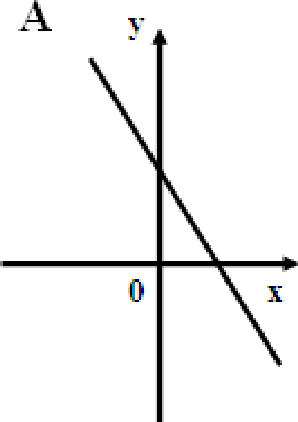 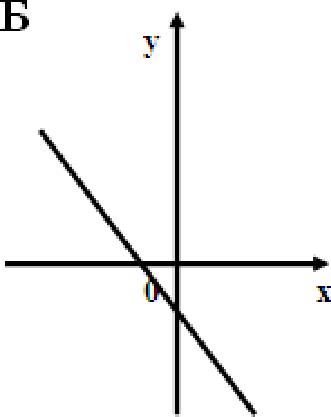 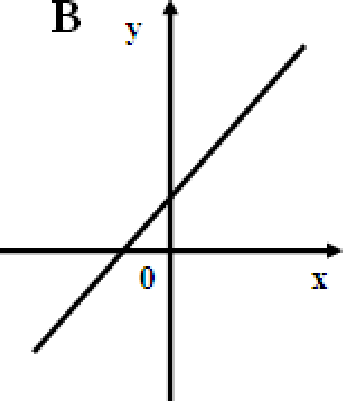 ЗНАКИ КОЭФФИЦИЕНТОВ1) k>0, b>02) k<0, b>03) k<0, b<0В таблице  под каждой  буквой укажите соответствующий номер.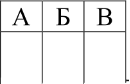 Ответ:А  Б В   Найдите значение выражения   — 6,6 + -5       (—3,4) .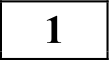 Ответ:   	   Решите уравнение 6x — 2 = х + 13 .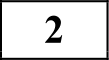 Ответ:   	   Найдите значение выражения	Ј	2)y  + 2)   y 2	1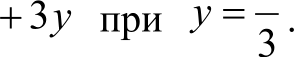 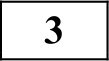 Ответ:  	с    20 1 6  Предметная комиссия ГИА-9 по математике Санкт-Петербурга— 3 > —135	Решите систему неравенств	+ 2 > —4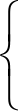 1) х >—102) х < —103)  х > —64)  х < —6Ответ:	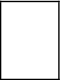 с	20   1 6   Предметная комиссия ГИА-9 по математике Санкт-ПетербургаГВЭ.  Математика.  9 класс.  Вариант 1603-К. 2016гТочки М п N являются серединами сторон AB и BC треугольника ABC , AC ——48. Найдите	.Ответ:   	Площадь ромба равна 54, а периметр равен 36. Найдите высоту ромба.Ответ:   	ГВЭ. Математика. 9 класс. Вариант 1603-К. 2016г	4Справочные материалы по математикеАЛГЕБРАФормула корней квадратного уравнения:   b + CD где D= b’ - 43c.2aЕсли квадратный трехчлен  их'  + bx + с  имеет  два корня  х, и  х  , тоКакое  из следующих  утверждений верно?пт '  + bx + с = а(—хх, )(х    х  ) ;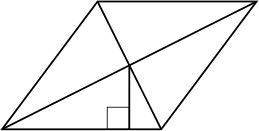 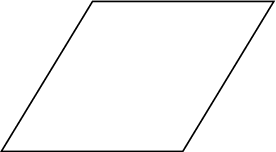 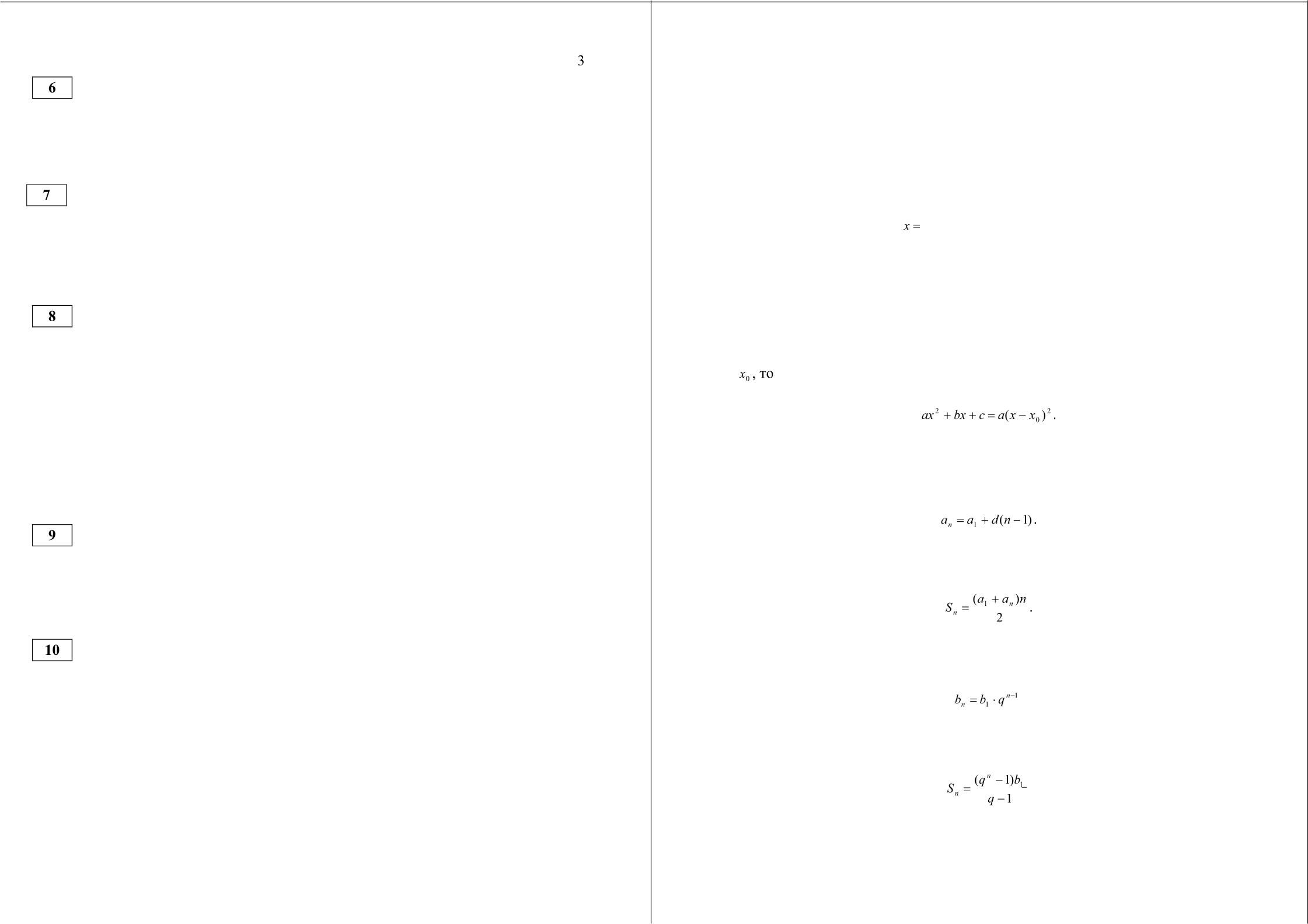 Диагонали  параллелограмма равны.Отношение площадей подобных треугольников равно коэффициенту подобия.В треугольнике против большей стороны лежит больший угол. В ответ запишите номер выбранного утверждения.Ответ:   	Площадь земель крестьянского хозяйства, отведённая под посадку сельскохозяйственных культур, составляет 40 гектаров, при этом земли, занятые картофелем  составляют  70%. Сколько гектаров занимает картофель?Ответ:   	На тарелке лежат  одинаковые  на вид  пирожки:  1 с творогом,  12 с мясом  и  3 с яблоками. Ваня наугад берёт один пирожок. Найдите вероятность  того,  что пирожок окажется с мясом.Ответ:   	С    20   1 6     Предметная  комиссия  ГИА-9 по математике Санкт-Петербургаесли квадратный  трехчлен  ах’ + bx + с  имеет единственный	кореньФормула п-го члена арифметической прогрессии (u ) , первый член которой равен о, и разность равна d  :Формула  суммы первых п членов арифметической прогрессии:Формула п-гo члена геометрической прогрессии (b ) , первый член которой равен b, , а знаменатель равен q :Формула  суммы первых п членов геометрической прогрессии:С 20 1 6  Предметная комиссия ГИА-9 по математике Санкт-ПетербургаГВЭ.  Математика.  9 класс.  Вариант 1603-К. 2016гТаблица  квадратов  двузначных чиселГЕОМЕТРИЯСумма углов выпуклого  п-треугольника равна 180’(п-2).Радиус г окружности, вписанной в правильный треугольник со стороной п , равен6Радиус Л окружности,  описанной около правильного треугольникасо  стороной  п , равен	п .ГВЭ. Математика. 9 класс. Вариант 1603-К. 2016г	6Формула длины  / окружности  радиуса R:1=2V.Формула длины / дуги окружности радиуса R, на которую опирается центральный угол в ‹р градусов:2cfi‹p 360Формула площади S параллелограмма со стороной  о  и высотой  h ,проведенной  к этой стороне:S ——ah.Формула площади S треугольника со стороной  о  и высотой  h ,проведенной  к этой стороне:S =   ah.Площадь S трапеции с основаниями о , b и высотой h вычисляется по формуле:,  а + b h2Площадь S круга радиуса R вычисляется  по формуле: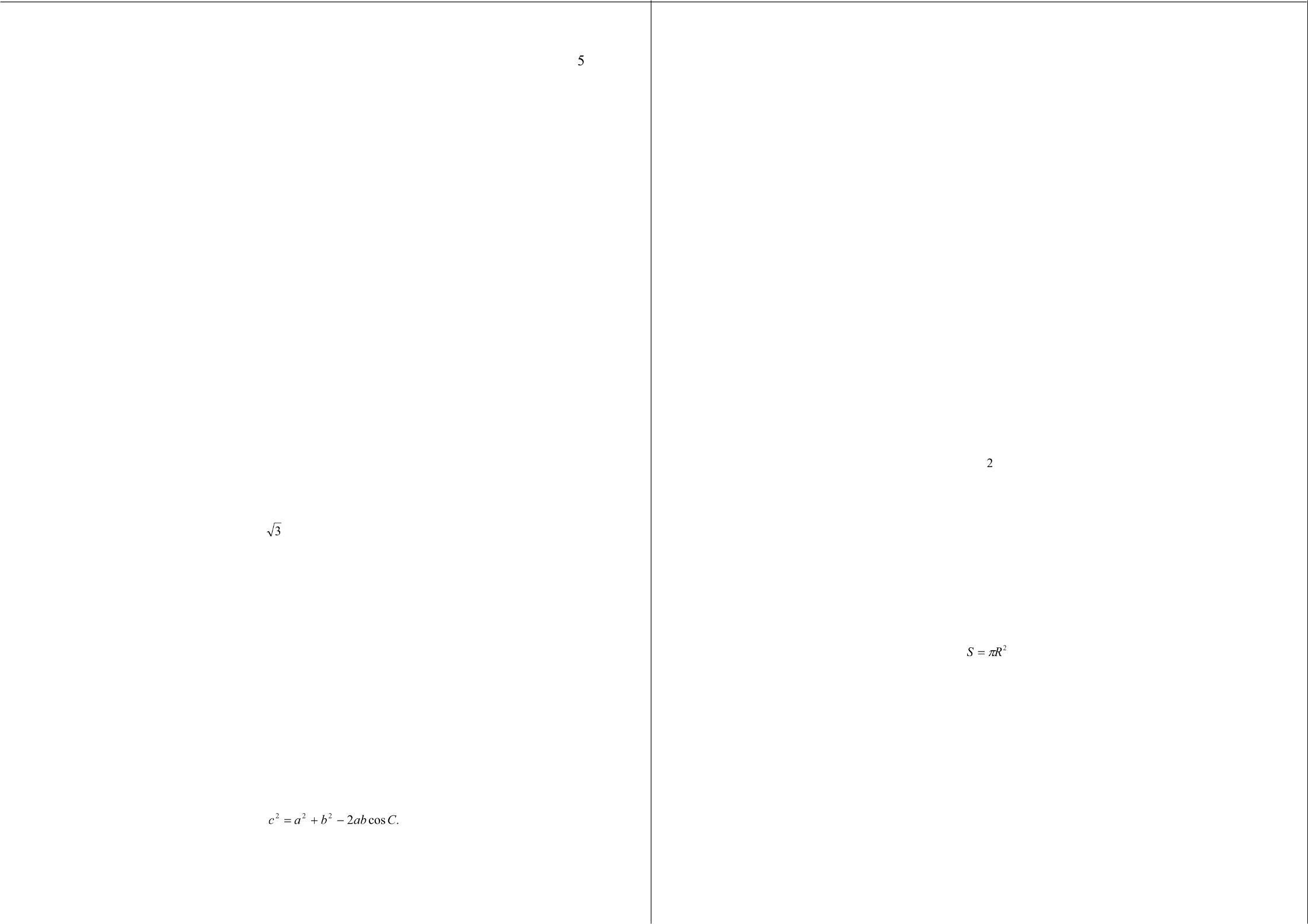 Для треугольника  ABC, со сторонами  AB ——с, AC ——b, BC —— а :=2Я,sin А    si   В    sin Сгде R - радиус описанной окружности.Для  треугольника  ABC  со сторонами  AB ——с, AC ——b, BC —— а :С    20     1  6   Предметная  комиссия ГИА-9 по математике Санкт-Петербурга	С 20 1 6  Предметная комиссия ГИА-9 по математике Санкт-ПетербургаГВЭ. Математика.  9 класс.  Вариант  1604-К. 2016гВариант  по математике  Ј'Г• 1604-К1	ГВЭ. Математика.  9 класс. Вариант 1604-К. 2016г	2Инструкция  по  выполнению работыОбщее время предэкзаменационной работы — 235 минут. Характеристика  работы.  Bcero  в работе  10  заданий  базового уровня.Советы и указания по  выполнению  работы.  Сначала  выполняйте  те задания, которые вызывают у Вас меньше затруднений, затем  переходите  к другим заданиям. Если у Вас останется время, Вы сможете вернуться к пропущенным заданиям.При выполнении  заданий  (1 — 10) в бланке  №2 ответов  нужно  указыватьтолько номер задания  и ответ.Контрольно-измерительные материалы, выданные участникам экзамена, могут использоваться в качестве черновиков. Обращаем Ваше внимание на то, что записи в черновике  не будут учитываться  при оценивании работы.При выполнении работы Вы можете воспользоваться справочными материалами.Пользоваться калькулятором  не разрешается.Желаем успеха.!4		На рисунке изображены графики функций y=kx+b. Остановите соответствие между графиками и знаками коэффициентов k н Ь.ГРАФИКИ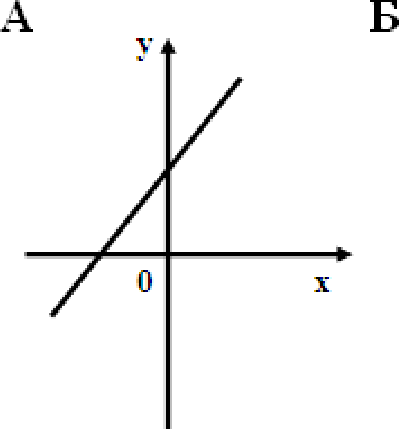 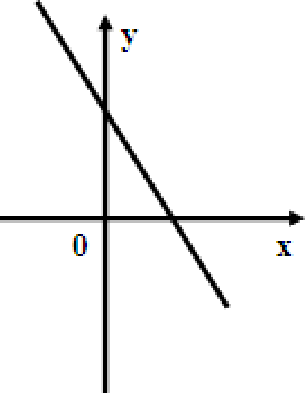 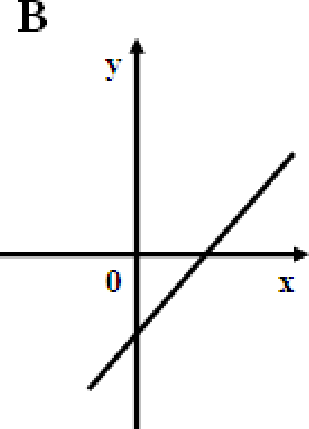 ЗНАКИ КОЭФФИЦИЕНТОВ1) k>0, b<02) k>0, b>03) k<0, b>0В таблице  под каждой  буквой укажите соответствующий номер.А  Б В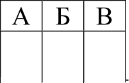 Ответ:   Найдите значение выражения   — 7,7 + -5      (—2,4) .Ответ:   	   Решите уравнение 7x — 1 = 2x + 24 .Ответ:   	   Найдите значение выражения (у — 3	+ 3) 3 2  + 7 у  при	— 1 .— 2 > —175	Решите систему неравенств	+ 5 . 4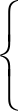 х < —i2)	> —13) < > —154) < < —15В ответе запишите номер правильного ответа. Ответ: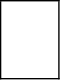 Ответ:  	с   20 1 6  Предметная комиссия ГИА-9 по математике Санкт-Петербурга	с    20 1 6  Предметная комиссия ГИА-9 по математике Санкт-ПетербургаГВЭ.  Математика.  9 класс.  Вариант 1604-К. 2016гТочки М п N являются серединами сторон AB и  BC  треугольника  ABC , АС——26. Найдите	.Ответ:   	Площадь ромба равна 48, а периметр равен 24. Найдите высоту ромба.ГВЭ. Математика. 9 класс. Вариант 1604-К. 2016г	4АЛГЕБРАФормула корней квадратного уравнения:   b + CD Ответ:   	2n	'где D= b’ - 43c.Если квадратный трехчлен  их'  + bx + с  имеет  два корня  х, и  х  , тоКакое из следующих утверждений верно?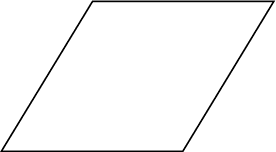 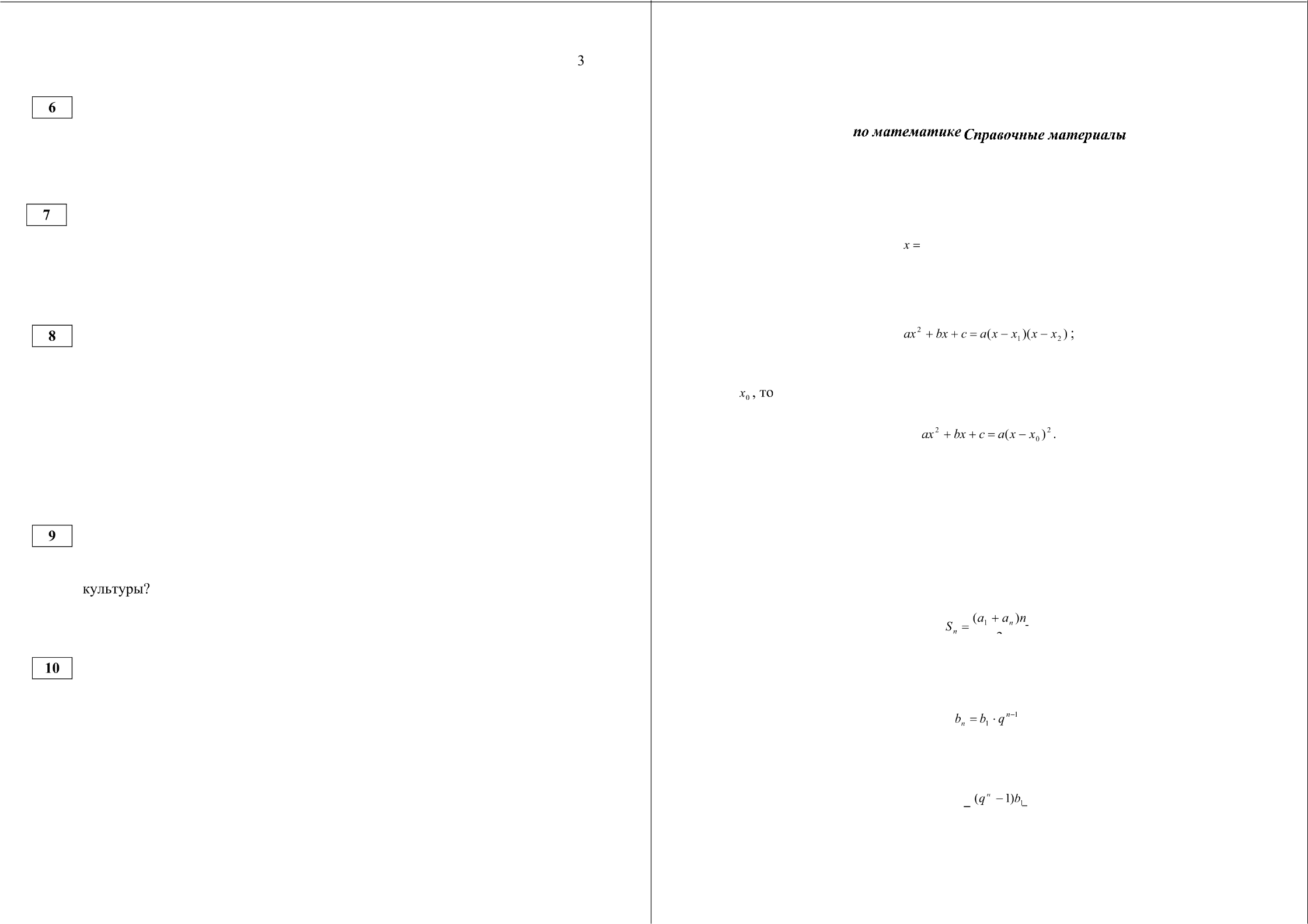 Диагонали  прямоугольника равны.Если площади треугольников  равны, то треугольники равны.В треугольнике  против большего  угла лежит меньшая сторона.В ответ запишите номер выбранного утверждения. Ответ:   	Площадь земель крестьянского хозяйства, отведённая под посадку сельскохозяйственных культур, составляет 60 гектаров, при этом земли, занятые  зерновыми   составляют   30%. Сколько  гектаров  занимают зерновыеОтвет:   	На тарелке  лежат  одинаковые  на вид  пирожки:  1 с творогом,  1 I с мясом  и 4 с яблоками. Ваня наугад берёт один пирожок. Найдите вероятность  того,  что пирожок окажется с яблоком.Ответ:   	С  20  1 6   Предметная комиссия ГИА-9 по математике Санкт-Петербургаесли квадратный трехчлен ах’ + bx + с имеет единственный	кореньФормула п-го члена арифметической прогрессии (u, ) , первый член которой равен  u, и разность равна d :п,  = п, + d(n — l) .Формула  суммы первых п членов арифметической прогрессии:Формула u-ro члена геометрической прогрессии (b,) , первый член которой равен  b, , а знаменатель равен  q'Формула  суммы первых п членов геометрической прогрессии:С 20 1 6  Предметная комиссия ГИА-9 по математике Санкт-ПетербургаГВЭ.  Математика.  9 класс.  Вариант 1604-К. 2016гТаблица  квадратов  двузначных чиселГЕОМЕТРИЯСумма углов выпуклого  п-треугольника равна 180’(п-2).Радиус г окружности, вписанной в правильный треугольник со стороной п , равен6Радиус Л окружности,  описанной около правильного треугольникасо  стороной  п , равен	п .ГВЭ. Математика. 9 класс. Вариант 1604-К. 2016г	6Формула длины  / окружности  радиуса R:1=2V.Формула длины / дуги окружности радиуса R, на которую опирается центральный угол в ‹р градусов:2cfi‹p 360Формула площади S параллелограмма со стороной  о  и высотой  h ,проведенной  к этой стороне:S ——ah.Формула площади S треугольника со стороной  о  и высотой  h ,проведенной  к этой стороне:S =   ah.Площадь S трапеции с основаниями о , b и высотой h вычисляется по формуле:,  а + b h2Площадь S круга радиуса R вычисляется  по формуле: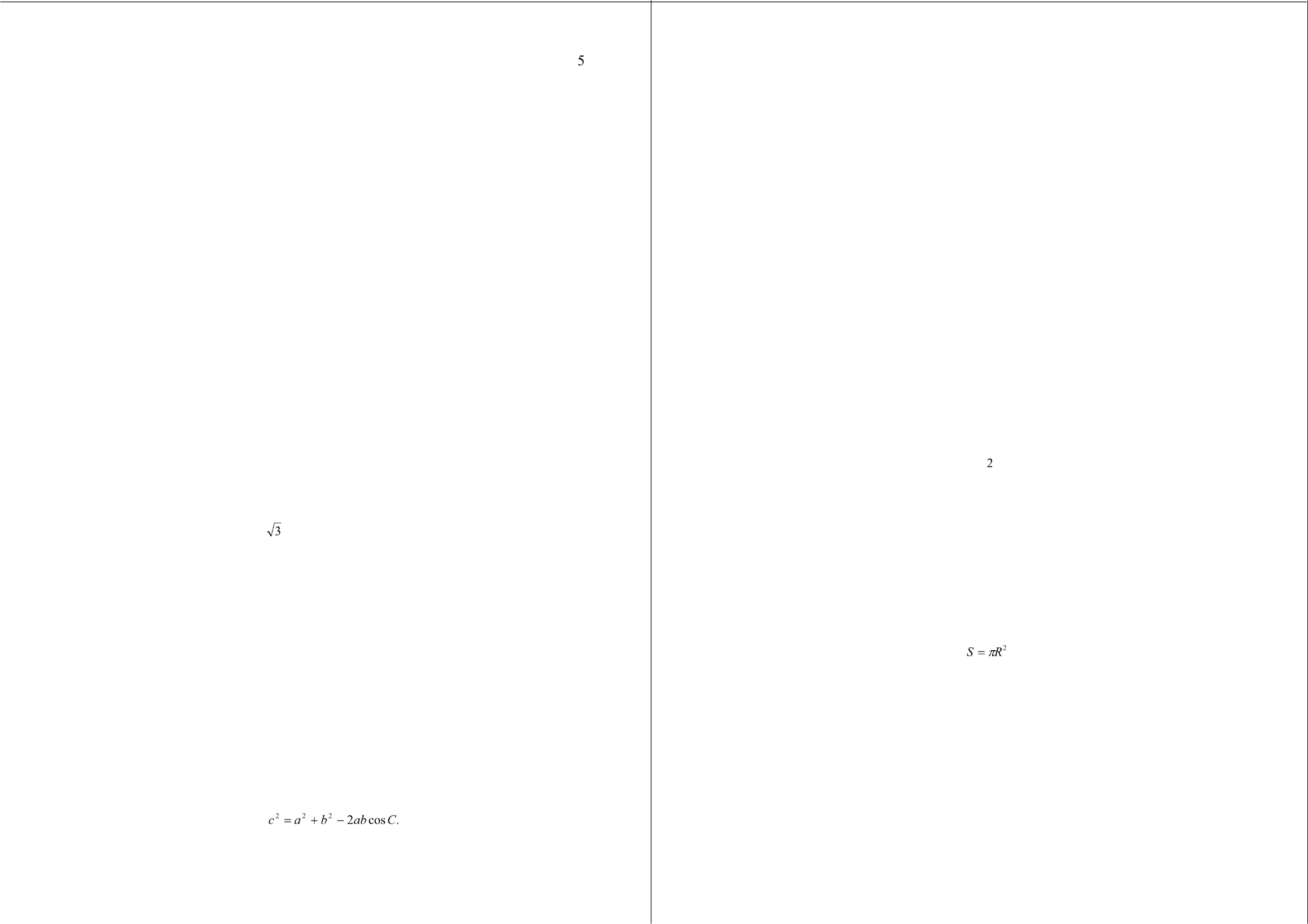 Для треугольника  ABC, со сторонами  AB ——с, AC ——b, BC —— а :=2Я,sin А    si   В    sin Сгде R - радиус описанной окружности.Для  треугольника  ABC  со сторонами  AB ——с, AC ——b, BC —— а :С    20     1  6   Предметная  комиссия ГИА-9 по математике Санкт-Петербурга	С 20 1 6  Предметная комиссия ГИА-9 по математике Санкт-ПетербургаГВЭ. Математика.  9 класс. Вариант  1601-A  - 1Ответы к заданиям части 1ГВЭ. Математика.  9 класс.  Вариант  1601-A  - 2В  треугольнике   ABC  с тупым  углом   АСВ  проведены  высоты   АА и  BB i .Докажите, что треугольники  Л ACB  и  ACB  подобны.Доказательство.А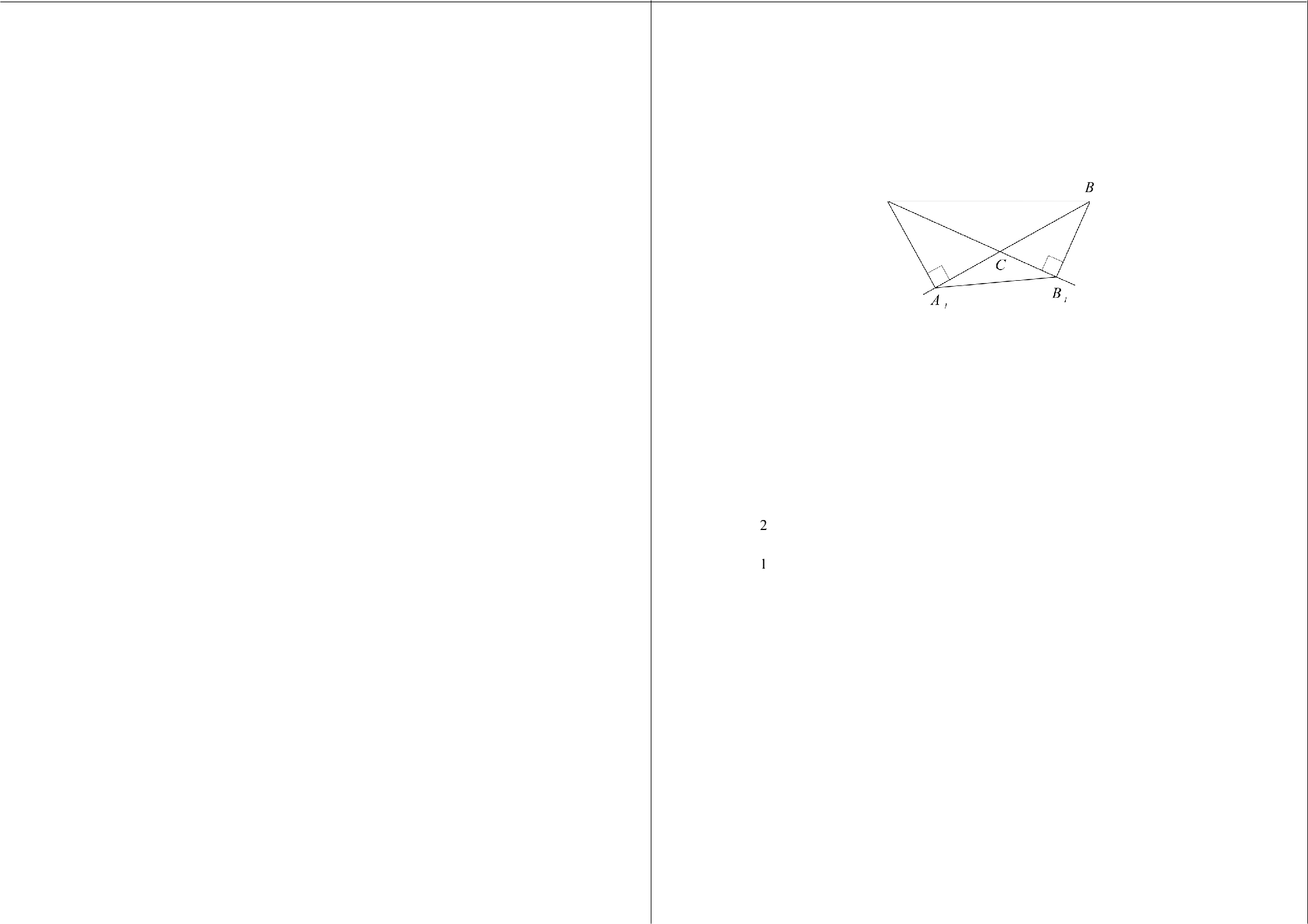 Критерии оценивания заданий с развёрнутым ответомПо двум параллельным железнодорожным путям в одном направлении следуют пассажирский и товарный поезда, скорости которых равны соответственно 100 км/ч и 90 км/ч. Длина  товарного  поезда  равна  800 метрам. Найдите длину пассажирского поезда, если время, за которое он прошёл мимо товарного поезда, равно 6 минутам.Решение.Скорость сближения поездов равна 100 — 90 = 10 км/ч. Заметим, что  100 м/мин  равны  6  км/ч.  Значит,   за   6  минут   пассажирский   поезд   проедет 10   6s 100 = 1000  м относительно  товарного. Таким образом,  его длина равна1000 — 800 = 200 м.Ответ: 200 м.Предметная комиссия ГИА-9 по математике  Санкт-ПетербургаПоскольку угол ACB тупой, основания высот будут лежать на продолжениях сторон.   Так   как   диагонали   четырёхугольника   ЛЛ ТВ ТВ   пересекаются,   онвыпуклый, а поскольку  XAA  В —— XAB  В ——90’  , он вписанный по признаку.Тогда ЛЛВ  Л  ЛЛВЛ  как вписанные  углы, опирающиеся  на дугу  Л  Л , а  ABЛ В ZBAB как вписанные углы, опирающиеся на дугу BB  .  Значит, указанные треугольники  подобны по двум углам.Предметная комиссия ГИА-9 по математике  Санкт-ПетербургаГВЭ. Математика.  9 класс. Вариант  1602-A  - 1Ответы к заданиям части 1ГВЭ. Математика.  9 класс.  Вариант  1602-A  - 2В  треугольнике   ABC  с  тупым  углом   ABC  проведены  высоты   АА   и  CC .Докажите, что треугольники  А ABC   п  ABC  подобны.Доказательство.А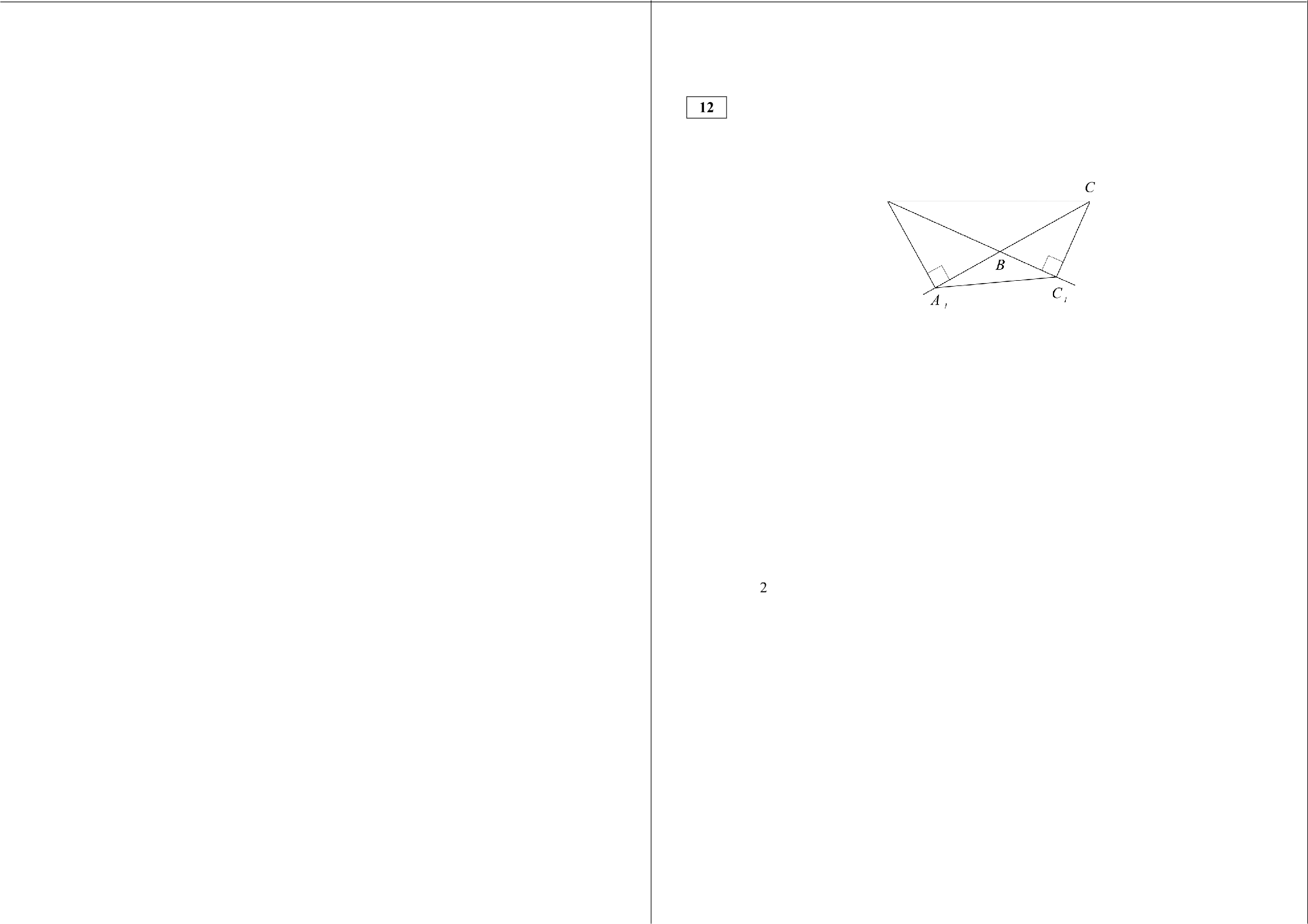 Критерии оценивания заданий с развёрнутым ответомПо двум параллельным железнодорожным путям в одном направлении следуют пассажирский и товарный поезда, скорости которых равны соответственно 40 км/ч и 30 км/ч. Длина товарного  поезда  равна  1800  метрам. Найдите длину пассажирского поезда, если время, за которое он прошёл мимо товарного поезда, равно 15 минутам.Решение.Скорость сближения поездов равна 40 — 30 = 10 км/ч. Заметим, что 100 м/мин равны    6    км/ч.    Значит,    за    15    минут    пассажирский    поезд    проедет10  15 -100 = 2500  м относительно товарного. Таким образом, его длина равна62500 —1800 = 700 м.Ответ: 700 м.Предметная комиссия ГИА-9 по математике  Санкт-ПетербургаПоскольку угол ABC тупой, основания высот будут лежать на продолжениях сторон.   Так   как   диагонали   четырёхугольника  АА С	пересекаются,  онвыпуклый, а поскольку  XAA  С —— НAС  С ——90’  , он вписанный по признаку.Тогда  AЛC Л	AЛCЛ   как вписанные  углы,  опирающиеся  на дугу  Л  Л , аACЛ  С   -  ACЛ С   как  вписанные  углы, опирающиеся  на дугу CC	Значит, указанные треугольники  подобны по двум углам.В треугольнике ABC с тупым углом ACB проведены высоты АА и BB i Докажите, что треугольники  Л iCBi •  ACB подобны.Предметная комиссия ГИА-9 по математике  Санкт-ПетербургаГВЭ. Математика.  9 класс.  Вариант  1603-К  - I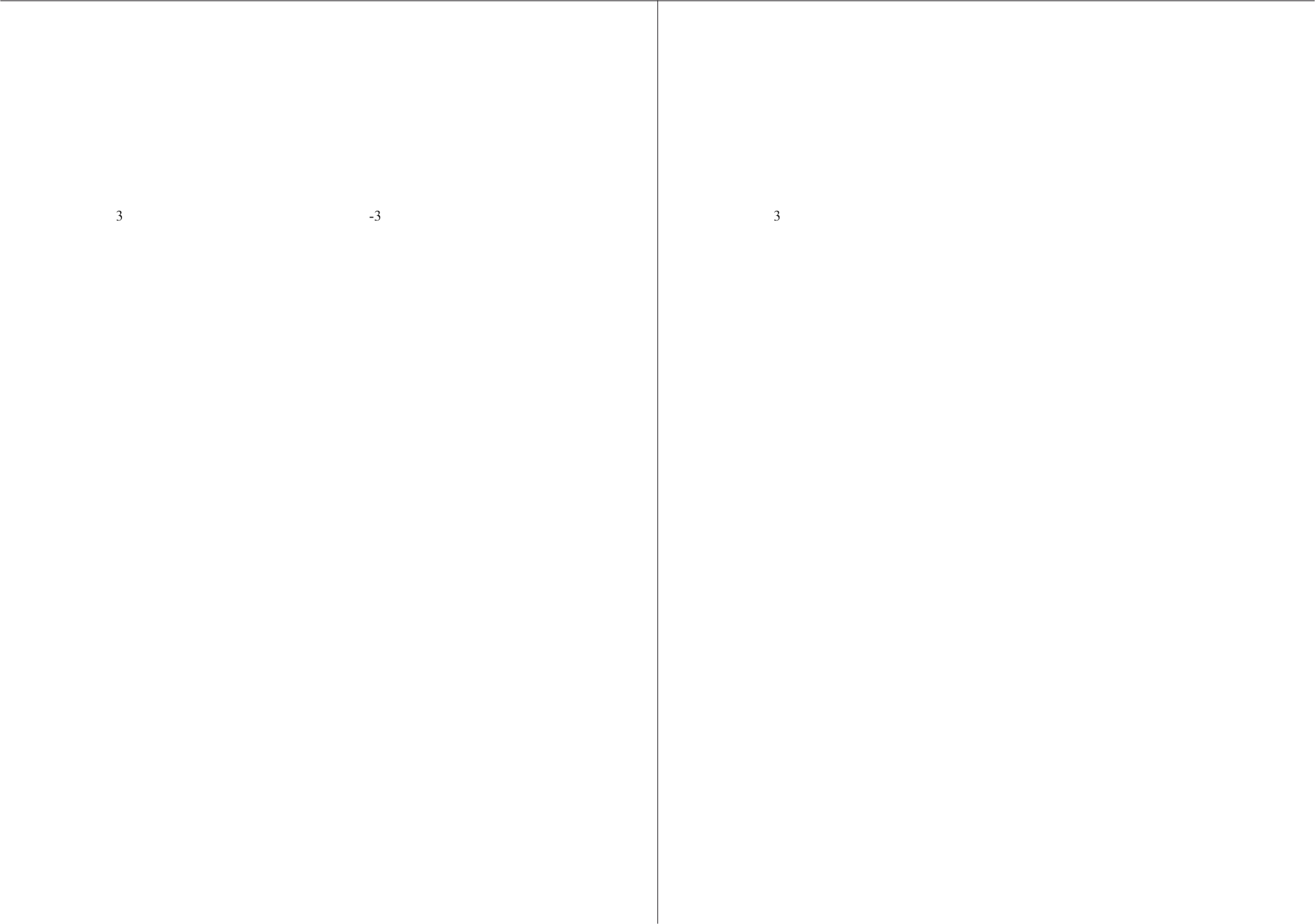 Ответы к заданиямПредметная комиссия ГИА-9 по математике Санкт-ПетербургаГВЭ. Математика.  9 класс.  Вариант   1604-К - IОтветы к заданиямПредметная комиссия ГИА-9 по математике Санкт-ПетербургаМАТЕМАТИКА. ОГЗ-2016Максимальное количество баллов, которое может получить учащийся за выполнение всей предэкзаменационной работы, — 32 балла. Из них — за модуль «Алгебра» — 14 баллов, за модуль«Геометрия» — 11 баллов, за модуль «Реальная математика» — 7 баллов.Минимальный результат выполнения предэкзаменационной работы, свидетельствующий об освоении    регионального    компонента    образовательного    стандарта    в    предметной области«Математика», — 7 баллов, набранные в сумме за выполнение заданий всех трёх модулей, при условии,  что  из  них  не  менее  2  баллов  по  модулю  «Алгебра»,  не  менее  2  балов  по модулю«Геометрия» и не менее 2 баллов по модулю «Реальная математика».Учащийся, не получивший минимальный результат за выполнение всей предэкзаменационной работы, получает отметку «2» по Математике, Алгебре и Геометрии.Преодоление минимапьного результата даёт учащемуся право на получение, в соответствии с учебным планом образовательного учреждения, отметки по предмету Математика или по предметам Алгебра и Геометрия, выставляемой согласно соответствующей шкале.Шкалы пересчета первичного балла в отметку по пятибалльной шкале:суммарного балла за выполнение работы в целом — в отметку по математике (табл. 1);суммарного балла за выполнение заданий, относящихся к разделу «Алгебра» (все задания модуля«Алгебра» и задания 14, 15, 16, 18, 19, 20 модуля «Реальная математика»), — в отметку по алгебре(табл. 2);суммарного балла за выполнение заданий, относящихся к разделу «Геометрия» (все задания модуля«Геометрия» и задание 17 модуля «Реальная математика»), — в отметку по геометрии (табл. 3).Таблица 1Шкила пересчета суммарного балла за выполнение экзаменационной работы в целом в отметку по математикеМАТЕМАТИКА. ГВЭ-2016Оценивание  экзаменационной работы  ГВЭ-9  по математике,маркированного  буквой «А»Каждое из заданий 1—10 с кратким ответом считается выполненным, если записанный ответ совпадает с верным ответом. Задания 11 и 12 оцениваются 2 баллами, если обоснованно получен верный ответ; 1 баллом, если верно построена математическая модель и получен неверный ответ из-за арифметической ошибки или в доказательстве математического утверждения содержатся неточности, и 0 баллов в других случаях.Задание с развернутым  ответом оценивается  экспертом  с учетом правильности  иполноты ответа. Максимальный первичный  балл за задание с развернутым ответом— 2. К заданию приводится подробная инструкции для экспертов, в которой указывается, за что выставляется каждый балл — от нуля до максимального балла. В экзаменационном варианте перед каждым типом задания предлагается инструкция, в которой приведены общие требования к оформлению ответов.Максимальный балл за всю работу — 14. Рекомендуется следующая шкала переводасуммы первичных баллов в пятибалльную систему оценивания.Шкала пересчета первичного балла за выполнение экзаменационной работы в отметку по пятибалльной шкале (ГВЭ-9 по математике с маркировпой буквой «А»)Шкала пересчета суммарного балла за выполнение Заданий, относящихся к разделу «Алгебра», в отметку по алгебреШкала пересчета  суммарного  балла за выполнениеЗаданий, относящихся к разделу «Геометрия», в отметку по геометрииТаблица 2Таблица 3Оценивание  экзаменационной работы ГВЭ-9 по математике,маркированного буквой «К»Каждое из заданий 1—10 с кратким ответом считается выполненным, еслизаписанный ответ совпадает с верным ответом.Максимальный балл за всю работу — 10. Рекомендуется следующая шкала переводасуммы первичных баллов в пятибалльную систему оценивания.Шкала пересчета первичного балла за выполнение экзаменационной ра0оты ГВЭ-9 по математике (с маркировкой буквой «К») в отметку по пятибалльной шкале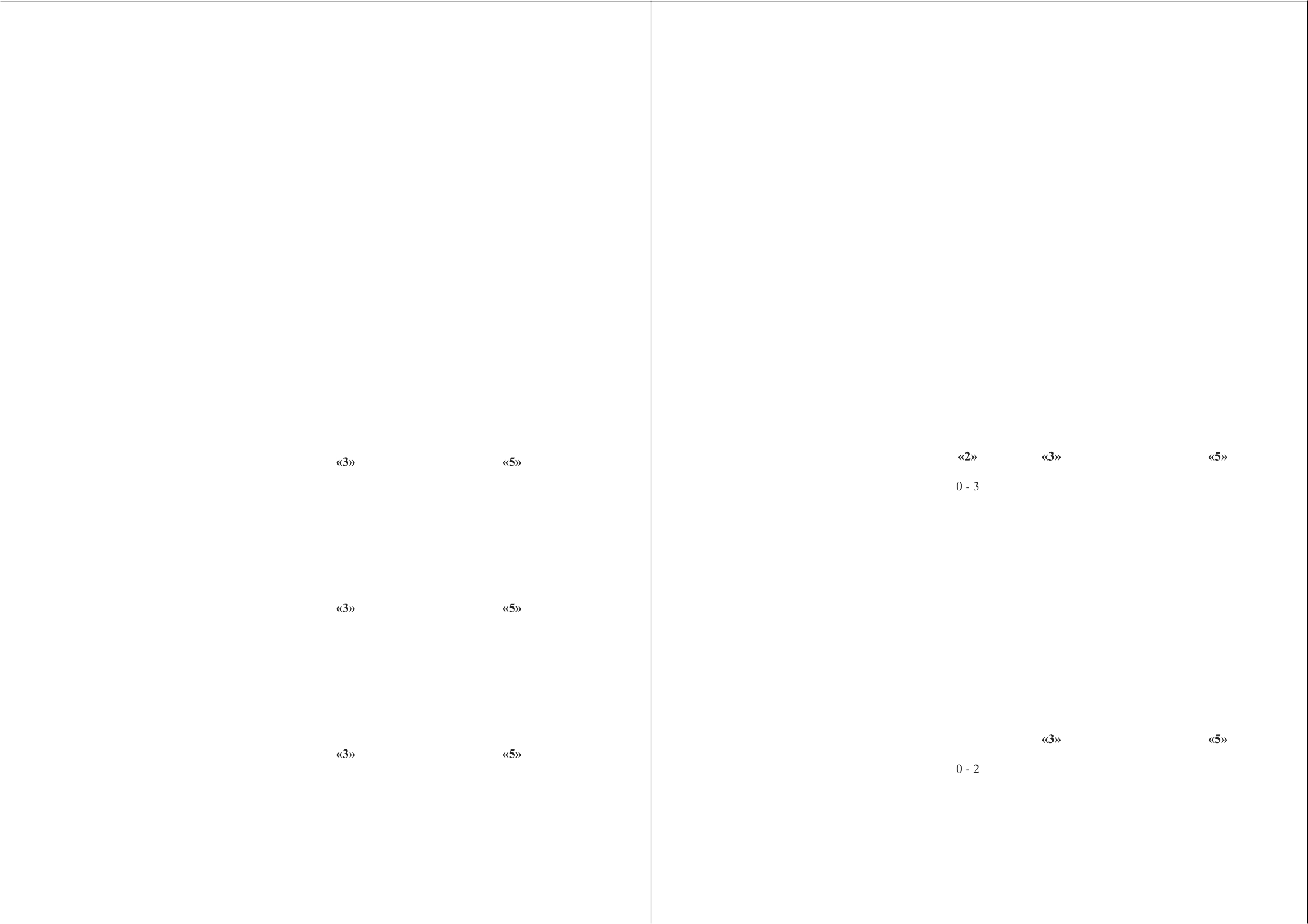 СПРАВОЧНЫЕ  МАТЕРИАЛЫ ПО МАТЕМАТИКЕАЛГЕБРАФормула  корней квадратного уравнения:     +  D где D —— b’— 4ас.2Если квадратный трехчлен ах’+ bx + с имеет два корня	• +2, тоГЕОМЕТРИЯСумма  углов выпуклого  п-угольника  равна  180°(п — 2).Радиус г окружности, вписанной в правильный  треугольник  со стороной  а,равен	а .6Радиус   Я   окружности,   описанной   около   правильного   треугольника соих' + bx + с — п(—хт )(т    х );стороной п, равен	а .если квадратный трехчлен лг' + bx + с имеет единственный корень х„ тоах’ + bx + с —— а(—хxz)’.Для треугольника ABC со сторонами AB —— с, AC — b, BC —— а:Формула п-го члена арифметической прогрессии (а ), первый член которой равен п  и разность равна d:а —— а + d(n — 1).Формула суммы первых п членов арифметической прогрессии  Ѕ„   ' a + а )пФормула   n-гo  члена  геометрической  прогрессии  (b  ),  первый  член   которойравен b , а знаменатель равен  q:где fi — радиус описанной окружности.Для треугольника ABC со сторонами AB —— с, AC — b, BC —— а:с’ —— п' + b' — 2пЬ cos С.Формула длины / окружности  радиуса Л:/=2хЯ.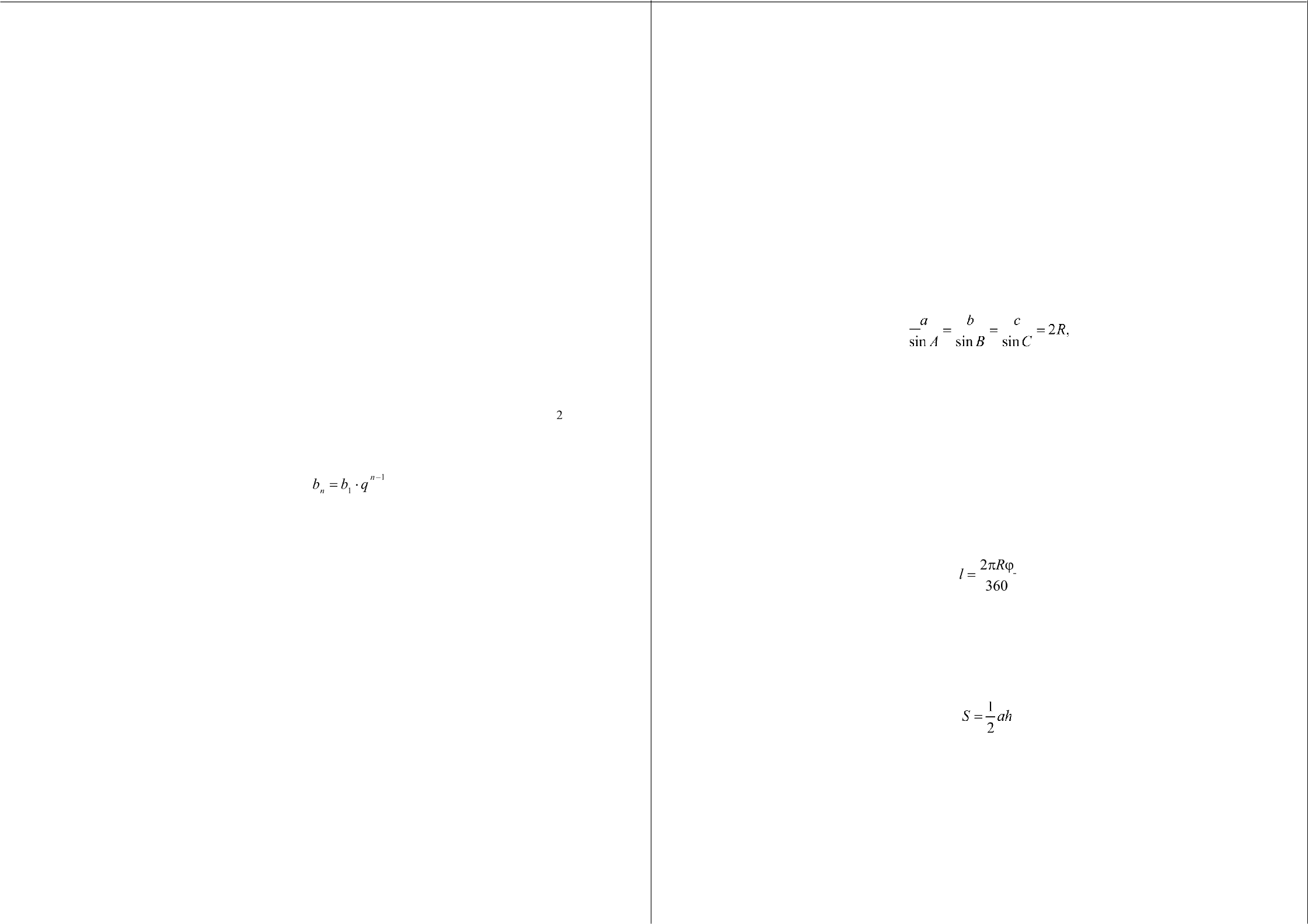 Формула  суммы первых  п членов геометрической прогрессии SТаблица квадратов  двузначных чисел(g"    1    , 9 — 1Формула длины / дуги окружности радиуса Л, на которую опирается центральный угол в ip градусов:Формула   площади    N  параллелограмма   со   стороной    п   и   высотой h,проведённой  к этой стороне: S = ah.Формула площади N треугольника  со стороной п и высотой h, проведённой к этой стороне:Формула площади N трапеции с основаниями  п, b п высотой h:а+ b h2Формула площади N круга радиуса Л:  S = пЛ'.Превышение скорости, км/ч213041—6061—8081 и болееРазмер штрафа, py6.500100020005000Превышение скорости, км/ч21——4041—6061—8081 и болееРазмер штрафа, py6.500100020005000Превышение скорости, км/ч21——4041—6061—8081 и болееРазмер штрафа, py6.500100020005000Превышение  скорости, км/ч21——4041—6061—8081 и болееРазмер штрафа, py6.500100020005000№ заданияОтвет145244-1,2541263570,758496010971 I40126132141151,2161000172,8184190,7920БаллыКритерии оценки выполнения задания2Преобразования выполнены  верно, получен  верный ответ1Решение доведено до конца, но допущена ошибка или описка вычислительного характера, с её учётом дальнейшие шаги выполнены верно0Другие случаи,  не соответствующие указанным критериям2Максимальный баллБаллыКритерии оценки выполнения задания2Ход решения задачи верный, получен верный  ответ1Ход решения правильный, все его шаги присутствуют, но допущена ошибка или описка вычислительного  характера0Другие случаи,  не соответствующие указанным критериям2Макстпальный баллБаллыКритерии оценки выполнения задания2График построен верно, верно найдены искомые  значения параметра1График построен верно, но искомые значения параметра найдены неверно или не найдены0Другие случаи,  не соответствующие указанным критериям2Максимальный баллБаллыКритерии оценки выполнения заданияХод решения верный, все его шаги выполнены правильно, получен верный ответ1Ход решения верный, все его шаги выполнены правильно, но даны неполные объяснения  или допущена  одна вычислительная ошибка0Другие случаи,  не соответствующие указанным критериям2Макси.пальный баллБаллыКритерии оценки выполнения задания2Ход решения задачи верный, получен верный ответ1Ход решения правильный, все его шаги присутствуют, но допущена ошибка или описка вычислительного  характера0Другие случаи,  не соответствующие указанным критериям2Максимальный балл№ заданияОтвет17,522441,5521463070,2819132101401 I281231313144151,616720173,3182190,94208БаллыКритерии оценки выполнения задания2Преобразования выполнены  верно, получен верный ответ1Решение доведено до конца, но допущена ошибка или описка вычислительного характера, с её учётом дальнейшие шаги выполнены верно0Другие случаи,  не соответствующие указанным критериям2Макси.wальный  5aллБаллыКритерии оценки выполнения задания2Ход решения  задачи верный, получен верный ответ1Ход решения правильный, все его шаги присутствуют, но допущена ошибка или описка  вычислительного характера0Другие случаи,  не соответствующие указанным критериям2Максимтіьный баллБаллыКритерии оценки выполнения заданияХод решения верный, все его шаги выполнены правильно, получен верный ответ1Ход решения верный, все его шаги выполнены правильно, но даны неполные объяснения  или допущена  одна вычислительная ошибка0Другие случаи,  не соответствующие указанным критериям2Максимальный баллБаллыКритерии оценки выполнения задания2График построен верно, верно найдены искомые значения  параметра1График построен верно, но искомые значения параметра найдены неверно или не найдены0Другие случаи,  не соответствующие указанным критериям2Макстпальный баллБаллыКритерии оценки выполнения задания2Ход решения задачи верный, получен верный  ответ1Ход решения правильный, все его шаги присутствуют, но допущена ошибка или описка вычислительного  характера0Другие случаи,  не соответствующие указанным критериям2Максимальный баллБаллыКритерии оценки выполнения задания2Ход решения задачи верный, получен верный  ответ1Ход решения  правильный,  все его шаги присутствуют,  но допущенаошибка или описка  вычислительного характера0Другие случаи,  не соответствующие указанным критериям2Максимальныїі баллБаллыКритерии оценки выполнения задания2График построен верно, верно найдены искомые значения  параметраГрафик построен верно, но искомые значения параметра найдены неверно или не найдены0Другие случаи,  не соответствующие указанным критериям2Максимальный баллБаллыКритерии оценки выполнения заданияХод решения верный, все его шаги выполнены правильно, получен верный ответ1Ход решения верный, все его шаги выполнены правильно, но даны неполные  объяснения  или допущена одна вычислительная ошибка0Другие случаи,  не соответствующие указанным критериям2Максимальный баллБаллыКритерии оценки выполнения задания2Ход решения задачи верный, получен верный  ответ1Ход решения правильный, все его шаги присутствуют, но допущена ошибка или описка вычислительного  характера0Другие случаи,  не соответствующие указанным критериям2Максимальный балл№ заданияОтвет112,52134—0,6514361971,58399810731144121,2132314151,416360172,8184190,78202БаллыКритерии оценки выполнения заданияКритерии оценки выполнения заданияКритерии оценки выполнения заданияКритерии оценки выполнения заданияКритерии оценки выполнения заданияКритерии оценки выполнения задания2Преобразования выполнены  верно, получен верный ответПреобразования выполнены  верно, получен верный ответПреобразования выполнены  верно, получен верный ответПреобразования выполнены  верно, получен верный ответПреобразования выполнены  верно, получен верный ответПреобразования выполнены  верно, получен верный ответ1Решение доведено вычислительного выполнены вернодо конца, характера,но сдопущена её	учётомошибка или дальнейшиеописка шаги0Другие случаи,  не соответствующие указанным критериямДругие случаи,  не соответствующие указанным критериямДругие случаи,  не соответствующие указанным критериямДругие случаи,  не соответствующие указанным критериямДругие случаи,  не соответствующие указанным критериямДругие случаи,  не соответствующие указанным критериям2Макси.wальный  баллМакси.wальный  баллМакси.wальный  баллМакси.wальный  баллМакси.wальный  баллМакси.wальный  баллБаллыКритерии оценки выполнения задания2Ход решения задачи верный, получен верный  ответ1Ход решения правильный, все его шаги присутствуют, но допущена ошибка или описка вычислительного  характера0Другие случаи,  не соответствующие указанным критериям2Максимальныїі баллБаллыКритерии оценки выполнения задания2График построен верно, верно найдены искомые значения  параметраГрафик построен верно, но искомые значения параметра найдены неверно или не найдены0Другие случаи,  не соответствующие указанным критериям2Макстпальный баллБаллыКритерии оценки выполнения заданияХод решения верный, все его шаги выполнены правильно, получен верный ответХод решения верный, все его шаги выполнены правильно, но даны неполные объяснения  или допущена  одна вычислительная ошибка0Другие случаи,  не соответствующие указанным критериям2Максимальный баллБаллыКритерии оценки выполнения задания2Ход решения задачи верный, получен верный  ответ1Ход решения правильный, все его шаги присутствуют, но допущена ошибка или описка вычислительного  характера0Другие случаи,  не соответствующие указанным критериям2Максимальный баллЕдиницыЕдиницыЕдиницыЕдиницыЕдиницыЕдиницыЕдиницыЕдиницыЕдиницыЕдиницы0123456789Десятки100121144169196225256289324361Десятки400441484529576625676729784841Десятки90096110241089115612251296136914441521Десятки1600168117641849193620252116220923042401Десятки2500260127042809291630253136324933643481Десятки3600372138443969409642254356448946244761Десятки4900504151845321547656255776592960846241Десятки6400656167246889705672257396756977447921Десятки8100828184648649883690259216940996049801ЕдиницыЕдиницыЕдиницыЕдиницыЕдиницыЕдиницыЕдиницыЕдиницыЕдиницыЕдиницы0123456789Десятки100121144169196225256289324361Десятки400441484529576625676729784841Десятки90096110241089115612251296136914441521Десятки1600168117641849193620252116220923042401Десятки2500260127042809291630253136324933643481Десятки3600372138443969409642254356448946244761Десятки4900504151845321547656255776592960846241Десятки6400656167246889705672257396756977447921Десятки8100828184648649883690259216940996049801БаллыКритерии оценки выполнения задания2Ход решения задачи верный, получен  верный ответ1Ход решения правильный, все его шаги присутствуют, но допущена ошибка или описка вычислительного  характера0Другие случаи,  не соответствующие указанным критериям2Максимальный баллБаллыКритерии  оценки выполнения заданияХод решения верный, все его шаги выполнены правильно, получен верный ответХод решения верный, все его шаги выполнены правильно, но даны неполные  объяснения  или допущена одна вычислительная ошибка0Другие случаи,  не соответствующие указанным критериям2Максимальный баллБаллыКритерии оценки выполнения задания2Ход решения задачи верный, получен  верный ответ1Ход решения правильный, все его шаги присутствуют, но допущена ошибка или описка вычислительного  характера0Другие случаи,  не соответствующие указанным критериям2Максимальный баллБаллыКритерии оценки выполнения заданияХод решения верный, все его шаги выполнены правильно, получен верный ответ1Ход решения верный, все его шаги выполнены правильно, но даны неполные  объяснения  или допущена одна вычислительная ошибка0Другие случаи,  не соответствующие указанным критериям2Максимальный балл№ заданияОтвет1-23,623423 I536247683928100,75№ заданияОтвет1-19,725-8423 I526137881918100,25Отметка по пятибалльной шкале«2»«4»Суммарный  балл погеометрическим заданиям0 - 12 - 45 - 78 - 12